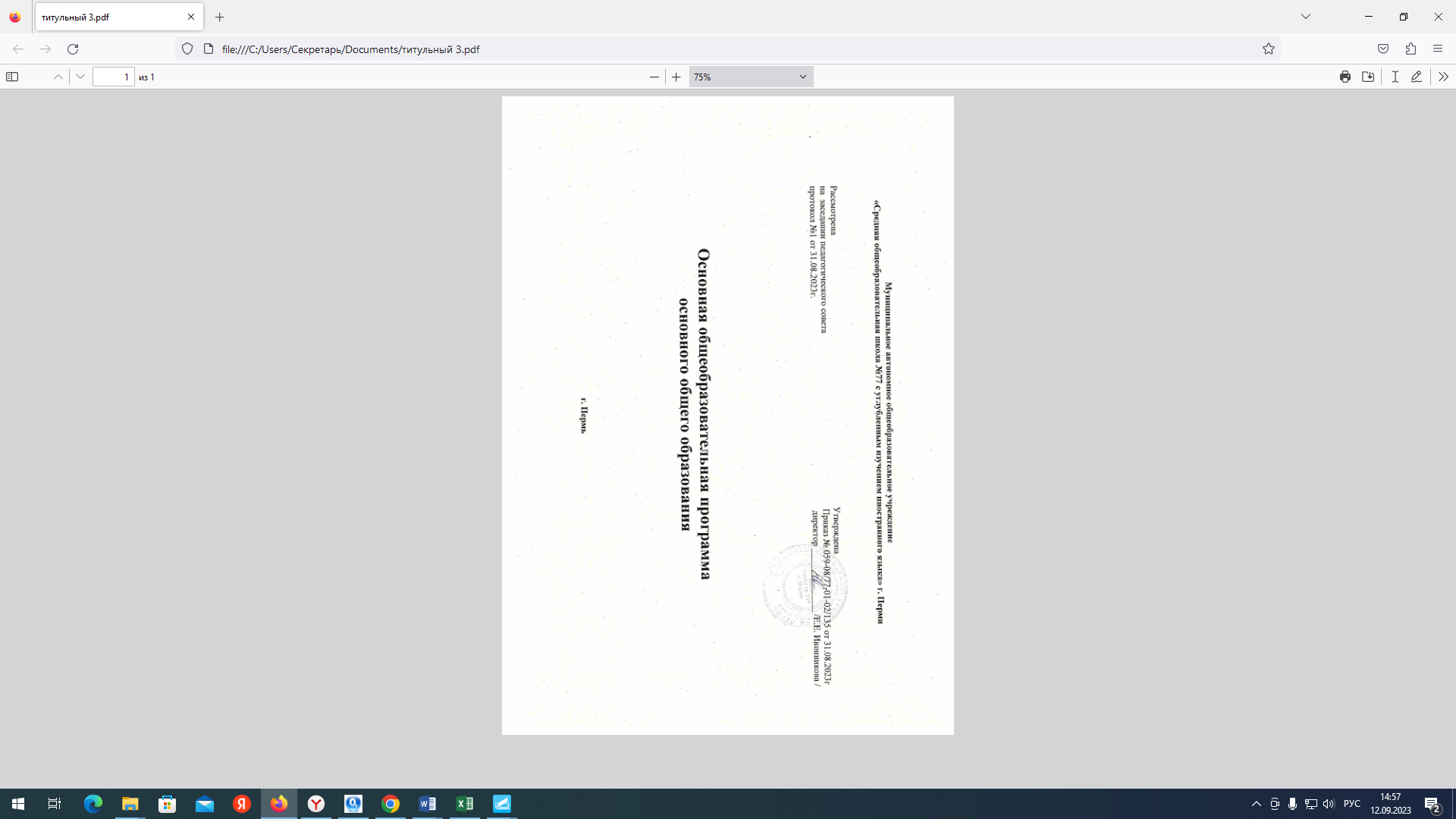 СодержаниеI. Общие положения.II. Целевой раздел основной образовательной программы основного общего образования (далее ООП ООО)…………………………………...     1.1. Пояснительная записка…………………………………………………………………………………………………………………………….            1.1.1. Цели реализации  ООП ООО……………………………………………………………………………………………………………….            1.1.2. Принципы формирования и механизмы реализации ООП ООО…………………………………………………………………………            1.1.3. Общая характеристика ООП ООО…………………………………………………………………………………………………………     1.2. Планируемые результаты освоения ООП ООО: общая характеристика ………………………………………………………………………     1.3. Система оценки достижения планируемых результатов освоения ООП ООО...................................................................................................            1.3.1. Общие положения ……………………………………………………………………………………………………………………………            1.3.2. Особенности оценки метапредметных и предметных результатов ……………………………………………………………………...            1.3.3. Организация и содержание оценочных процедур …………………………………………………………………………………………III. Содержательный раздел ООП ООО…………………………………………………………………………………………………………………….    2.1. Рабочие программы учебных предметов…………………………………………………………………………………………………………..           2.1.1. Русский язык ………………………………………………………………………………………………………………………………….           2.1.2. Литература …………………………………………………………………………………………………………………………………….           2.1.5. Английский язык ……………………………………………………………………………………………………………………………..           2.1.10. История ………………………………………………………………………………………………………………………………………           2.1.11. Обществознание …………………………………………………………………………………………………………………………….           2.1.12. География ……………………………………………………………………………………………………………………………………           2.1.13. Математика ………………………………………………………………………………………………………………………………….           2.1.14. Информатика ………………………………………………………………………………………………………………………………..           2.1.15. Физика ……………………………………………………………………………………………………………………………………….           2.1.16. Биология ……………………………………………………………………………………………………………………………………..           2.1.17. Химия ………………………………………………………………………………………………………………………………………..           2.1.18. Изобразительное искусство ………………………………………………………………………………………………………………..           2.1.19. Музыка ……………………………………………………………………………………………………………………………………….           2.1.20. Технология …………………………………………………………………………………………………………………………………..           2.1.21. Физическая культура ………………………………………………………………………………………………………………………..           2.1.22. Основы безопасности жизнедеятельности ………………………………………………………………………………………………...    2.2. Программа формирования универсальных учебных действий …………………………………………………..............................           2.2.1. Целевой раздел . ………………………………………………………………………………………………………………………………           2.2.2. Содержательный раздел . …………………………………………………………………………………………………………………….           2.2.3. Организационный раздел …………………………………………………………………………………………………………………….    2.3. Рабочая программа воспитания ………………………………………………………………………………………………………………...           2.3.1. Пояснительная записка . ……………………………………………………………………………………………………………………..           2.3.2. Особенности организуемого в  школе  воспитательного процесса ……………………………………………………………………….           2.3.3. Цель и задачи воспитания . ………………………………………………………………………………………………………………….           2.3.4. Виды, формы и содержание деятельности …………………………………………………………………………………………………           2.3.5. Основные направления самоанализа воспитательной работы ……………………………………………………………………………   2.4. Программа коррекционной работы ………………………………………………………………………………………………………………..          2.4.1. Цели, задачи и принципы построения программы коррекционной работы ……………………………………………………………...          2.4.2. Перечень и содержание направлений работы . …………………………………………………………………………………………….          2.4.3. Механизмы реализации программы . ……………………………………………………………………………………………………….          2.4.4. Требования к условиям реализации программы …………………………………………………………………………………………...          2.4.5. Планируемые результаты коррекционной работы …………………………………………………………………………………………IV. Организационный раздел основной ООП ООО……………………………………………………………………………………………………….    3.1. Учебный план программы основного общего образования ……………………………………………………………………….           Календарный учебный график    3.2. План внеурочной деятельности ……………………………………………………………………………………………………..    3.3. Календарный план воспитательной работы …………………………………………………………………………………………    3.4. Характеристика условий реализации ООП ООО в соответствии с ФГОС ООО………………………………………………………………..           3.4.1. Описание кадровых условий реализации ООП ООО………………………………………………………………………………………           3.4.2. Описание психолого-педагогических условий реализации ООП ООО ………………………………………………………………….           3.4.3. Финансово-экономические условия реализации ООП ООО………………………………………………………………………………Основная образовательная программа основного общего образования (далее ООП ООО)I. Общие положения1. Основная общеобразовательная программа основного общего образования (далее ООП ООО) муниципального автономного общеобразовательного учреждения «Средняя общеобразовательная школа №77 с углубленным изучением английского языка» г. Перми, имеющего лицензию на осуществление образовательной деятельности Л035-01212-59/00277459 от 21.11.2016 года и государственную аккредитацию по виду «средняя общеобразовательная школа» – это программный документ, на основании которого осуществляется образовательная деятельность на уровне  начального общего образования. ООП ООО разработана  на основе ФГОС ООО, утвержденного приказом Министерства просвещения РФ от 31 мая 2021 года №277 Федеральной образовательной программы основного общего образования (далее - ФОП ООО) утвержденной приказом Министерства просвещения Российской Федерации от 30 сентября 2022 г. N 874 (зарегистрирован Министерством юстиции Российской Федерации 2 ноября 2022 г., регистрационный N 70809).2. Содержание ФОП ООО представлено учебно-методической документацией (федеральный учебный план, федеральный календарный учебный график, федеральные рабочие программы учебных предметов, курсов, дисциплин (модулей), иных компонентов, федеральная рабочая программа воспитания, федеральный календарный план воспитательной работы), которые нашли свое отражение  в содержательном и организационном разделе ООП ООО. 3. Содержание и планируемые результаты разработанной Школой ООП ООО соответствуют содержанию и планируемым результатам ФОП ООО.4. При разработке содержательного раздела ООП ООО школа использовала федеральные рабочие программы по учебным предметам "Русский язык", "Литература", "История", "Обществознание", "География" и "Основы безопасности жизнедеятельности."5. ООП включает три раздела: целевой, содержательный, организационный.6. Целевой раздел определяет общее назначение, цели, задачи и планируемые результаты реализации ООП ООО, а также  механизмы достижения этих целей и результатов.7. Целевой раздел ООП ООО включает: пояснительную записку; планируемые результаты освоения обучающимися ООП; систему оценки достижения планируемых результатов освоения ФОП ООО <8. Содержательный раздел ООП ООО включает следующие программы, ориентированные на достижение предметных, метапредметных и личностных результатов: рабочие программы учебных предметов; программу формирования универсальных учебных действий у обучающихся; рабочую программу воспитания.9. Рабочие программы учебных предметов обеспечивают достижение планируемых результатов в соответствии с требованиями требований ФГОС ООО к результатам освоения программы основного общего образования.10. Программа формирования универсальных учебных действий у обучающихся содержит: описание взаимосвязи универсальных учебных действий с содержанием учебных предметов; характеристики регулятивных, познавательных, коммуникативных универсальных учебных действий обучающихся.11. Рабочая программа воспитания направлена на сохранение и укрепление традиционных российских духовно-нравственных ценностей, к которым относятся жизнь, достоинство, права и свободы человека, патриотизм, гражданственность, служение Отечеству и ответственность за его судьбу, высокие нравственные идеалы, крепкая семья, созидательный труд, приоритет духовного над материальным, гуманизм, милосердие, справедливость, коллективизм, взаимопомощь и взаимоуважение, историческая память и преемственность поколений, единство народов России.12. Рабочая программа воспитания направлена на развитие личности обучающихся, в том числе укрепление психического здоровья и физическое воспитание, достижение ими результатов освоения программы ООО.13. Рабочая программа воспитания реализуется в единстве урочной и внеурочной деятельности, осуществляемой образовательной организацией совместно с семьей и  социальными партнерами. 14. Рабочая программа воспитания предусматривает приобщение обучающихся к российским традиционным духовным ценностям, включая культурные ценности своей этнической группы, правилам и нормам поведения в российском обществе.15. Организационный раздел ООП ООО определяет общие рамки организации образовательной деятельности, а также организационные механизмы и условия реализации программы основного общего образования и включает: учебный план; план внеурочной деятельности; календарный учебный график; календарный план воспитательной работы, содержащий перечень событий и мероприятий воспитательной направленности, которые проводятся в школе в течение учебного года.II. Целевой раздел Пояснительная записка1. ООП ООО является основным документом, определяющим содержание общего образования, а также регламентирующим образовательную деятельность школы в единстве урочной и внеурочной деятельности при учете установленного ФГОС ООО соотношения обязательной и вариативной части программы, формируемой в соответствии с образовательными интересами и потребностями учащихся и родителей, программой развития школы. 2. Целью основного общего образования  является становление и формирование личности обучающихся, в том числе  по индивидуальным программам и учебным планам, владеющих системой нравственных ценностей, эстетическим вкусом, потребностью в здоровом образе жизни, навыками высокой культуры межличностного и межэтнического общения, основами наук, навыками умственного и физического труда, готового к социальному самоопределению, к осознанному выбору профильного и профессионального образовательного маршрута.  3. Достижение поставленной цели реализации ООП ООО предусматривает решение следующих основных задач:1. Обеспечить соответствие ООП требованиям ФГОС ООО и преемственности между ООП всех уровней общего образования;2. Обеспечить доступность получения качественного ООО всеми обучающимися с учетом их индивидуальных особенностей, интересов, особых образовательных потребностей, в том числе детьми-инвалидами и детьми с ОВЗ; 3. Организовать психолого-педагогическое сопровождение по созданию необходимых условий реализации рабочей программы воспитания, направленной на развитие личности и самореализацию каждого обучающегося через систему урочных и внеурочных форм организации образовательной деятельности, продуктивных учебных коммуникаций между всеми субъектами образовательных отношений, в том числе с социальными партнерами.4. Обеспечить раннее выявление и развитие способностей обучающихся, в том числе детей, проявивших выдающиеся способности, детей с ОВЗ и инвалидов, их интересов через систему клубов, секций, студий и кружков, общественно полезную деятельность, в том числе с использованием возможностей образовательных организаций дополнительного образования;5. Способствовать участию учащихся в интеллектуальных и творческих, научно-технических конкурсах и соревнованиях, в проектной и учебно-исследовательской деятельности, в развитии внутришкольной социальной среды, школьного уклада, в процессах познания и преобразования внешкольной социальной среды для приобретения опыта реального управления и действия;6. Обеспечить сотрудничество с базовыми предприятиями, организациями профессионального образования для организации предпрофильной подготовки, направленной на осознанный выбор выпускниками основной школы профессионального образовательного маршрута после 9 класса;ООП ООО является основным документом, определяющим содержание общего образования, регламентирующим образовательную деятельность школы в единстве урочной и внеурочной деятельности при учете установленного ФГОС соотношения обязательной части программы и части, формируемой участниками образовательного процесса. Обучающиеся, не освоившие программу ООО, не допускаются к обучению на следующих уровнях образования. ООП ООО учитывает следующие принципы: - принцип учета ФГОС ООО требований ФГОС ООО к целям, содержанию, планируемым результатам и условиям обучения на уровне основного общего образования;- принцип учета языка обучения и  отражает механизмы реализации данного принципа в учебных планах, планах внеурочной деятельности;- принцип учета структуры учебной деятельности, предусматривающей формирование всех ее компонентов: мотив, цель, учебная задача, учебные операции, контроль и самоконтроль;- принцип индивидуализации обучения на основе индивидуальных, возрастных, психологических и физиологических особенностей обучающихся;-принцип обеспечения фундаментального характера образования, учета специфики изучаемых учебных предметов;- принцип интеграции обучения и воспитания,  связи урочной и внеурочной деятельности, направленных на достижение личностных результатов освоения образовательной программы;- принцип здоровьесбережения, использования в образовательном процессе здоровьесберегающих педагогических технологий;  - принцип реализации системно-деятельностного подхода в  образовательном  процессе, направленного  на достижение планируемых результатов при активной роли учащихся как субъектов образовательной деятельности, владеющих универсальными учебными действиями как инструментами самообразования и саморазвития. ООП ООО учитывает возрастные и психологические особенности обучающихся. Общий объем аудиторной работы обучающихся за пять учебных лет не может составлять менее 5058 академических часов и более 5848 академических часов в соответствии с требованиями к организации образовательного процесса к учебной нагрузке при 5-дневной (или 6-дневной) учебной неделе, предусмотренными Гигиеническими нормативами и Санитарно-эпидемиологическими требованиями.Особенности обучающихся на уровне основного общего образованияВ целях удовлетворения образовательных потребностей и интересов обучающихся могут разрабатываться индивидуальные учебные планы, в том числе для ускоренного обучения, в пределах осваиваемой программы основного общего образования в порядке, установленном локальными нормативными актами образовательной организации.Планируемые результаты освоения ООП ООО.1. Планируемые результаты освоения ООП ООО соответствуют современным целям, представленным во ФГОС ООО как система личностных, метапредметных и предметных достижений обучающегося.2. Требования к личностным результатам освоения обучающимися ФОП ООО включают осознание российской гражданской идентичности; готовность обучающихся к саморазвитию, самостоятельности и личностному самоопределению; ценность самостоятельности и инициативы; наличие мотивации к целенаправленной социально значимой деятельности; сформированность внутренней позиции личности как особого ценностного отношения к себе, окружающим людям и жизни в целом.Личностные результаты освоения ФОП ООО достигаются в единстве учебной и воспитательной деятельности в соответствии с традиционными российскими социокультурными и духовно-нравственными ценностями, принятыми в обществе правилами и нормами поведения и способствуют процессам самопознания, самовоспитания и саморазвития, формирования внутренней позиции личности.Личностные результаты освоения ФОП ООО отражают готовность обучающихся руководствоваться системой позитивных ценностных ориентаций и расширение опыта деятельности на ее основе и в процессе реализации основных направлений воспитательной деятельности, в том числе в части: гражданского воспитания, патриотического воспитания, духовно-нравственного воспитания, эстетического воспитания, физического воспитания, формирования культуры здоровья и эмоционального благополучия, трудового воспитания, экологического воспитания, осознание ценности научного познания, а также результаты, обеспечивающие адаптацию обучающегося к изменяющимся условиям социальной и природной среды.3. Метапредметные результаты включают:- освоение обучающимися межпредметных понятий, которые используются в нескольких предметных областях и позволяют связывать знания из различных учебных предметов, учебных курсов, модулей в целостную научную картину мира,  и универсальных учебных действий (далее УУД):  познавательных, коммуникативных, регулятивных;- способность их использовать в учебной, познавательной и социальной практике;- готовность к самостоятельному планированию и осуществлению учебной деятельности и организации учебного сотрудничества с педагогическими работниками и сверстниками, к участию в построении индивидуальной образовательной траектории;- овладение навыками работы с информацией: восприятие и создание информационных текстов в различных форматах, в том числе цифровых, с учетом назначения информации и ее целевой аудитории.4. Метапредметные результаты сгруппированы по трем направлениям и отражают способность обучающихся использовать на практике универсальные учебные действия, составляющие умение овладевать познавательными, коммуникативными, регулятивными умениями УУД.1. Овладение познавательными УУД предполагает умение использовать базовые логические действия, базовые исследовательские действия, работать с информацией.2. Овладение системой коммуникативных УУД обеспечивает сформированность социальных навыков общения, совместной деятельности.3. Овладение регулятивными УУД включает умения самоорганизации, самоконтроля, развитие эмоционального интеллекта.5. Предметные результаты включают:- освоение обучающимися в ходе изучения учебного предмета научных знаний, умений и способов действий, специфических для соответствующей предметной области; предпосылки научного типа мышления;- виды деятельности по получению нового знания, его интерпретации, преобразованию и применению в различных учебных ситуациях, в том числе при создании учебных и социальных проектов.Требования к предметным результатам:- сформулированы в деятельностной форме с усилением акцента на применение знаний и конкретные умения;- определяют минимум содержания гарантированного государством основного общего образования, построенного в логике изучения каждого учебного предмета;- определяют требования к результатам освоения программ основного общего образования по учебным предметам "Русский язык", "Литература", "История", "Обществознание", "География", "Основы безопасности жизнедеятельности" на базовом уровне. По учебным предметам «Математика», «Информатика», «Физика», «Химия», «Биология» планируемые предметные результаты могут быть и на углубленном уровне. В соответствии с программой развития в школе созданы условия для углубленного изучения иностранного языка;- усиливают акценты на изучение явлений и процессов современной России и мира в целом, современного состояния науки.  Система оценки достижения планируемых результатов освоения ООП ООО 1. Система оценки призвана способствовать поддержанию единства всей системы образования, обеспечению преемственности в системе непрерывного образования. Ее основными функциями являются: ориентация образовательного процесса на достижение планируемых результатов освоения ООП ООО и обеспечение эффективной обратной связи, позволяющей осуществлять управление образовательным процессом.Система оценки достижения планируемых результатов является частью управления качеством
образования в школе  и регламентируется нормативно-правовыми актами школы. 2. Основными направлениями и целями оценочной деятельности в образовательной организации являются:- оценка образовательных достижений обучающихся на различных этапах обучения как основа их промежуточной и итоговой аттестации, а также основа процедур внутреннего мониторинга образовательной организации, мониторинговых исследований муниципального, регионального и федерального уровней; оценка результатов деятельности педагогических работников как основа аттестационных процедур;- оценка результатов деятельности образовательной организации как основа аккредитационных процедур.3. Основным объектом системы оценки, ее содержательной и критериальной базой выступают требования ФГОС ООО, которые конкретизируются в планируемых результатах освоения обучающимися ООП ООО. Система оценки включает процедуры внутренней и внешней оценки.4. В соответствии с ФГОС ООО система оценки образовательной организации реализует системно-деятельностный, уровневый и комплексный подходы к оценке образовательных достижений учащихся.5. Оценка личностных результатов обучающихся осуществляется через оценку достижения планируемых результатов освоения основной образовательной программы, которые устанавливаются требованиями ФГОС ООО.6. Формирование личностных результатов обеспечивается в ходе реализации всех компонентов образовательной деятельности, включая внеурочную деятельность.7. Во внутреннем мониторинге возможна оценка сформированности отдельных личностных результатов, проявляющихся в соблюдении норм и правил поведения, принятых в образовательной организации; участии в общественной жизни образовательной организации, ближайшего социального окружения, Российской Федерации, общественно-полезной деятельности; ответственности за результаты обучения; способности делать осознанный выбор своей образовательной траектории, в том числе выбор профессии; ценностно-смысловых установках обучающихся, формируемых средствами учебных предметов.8. Результаты, полученные в ходе как внешних, так и внутренних мониторингов, допускается использовать только в виде агрегированных (усредненных, анонимных) данных.9. Оценка метапредметных результатов представляет собой оценку достижения планируемых результатов освоения ФОП ООО, которые отражают совокупность познавательных, коммуникативных и регулятивных универсальных учебных действий, а также систему междисциплинарных (межпредметных) понятий.10. Формирование метапредметных результатов обеспечивается комплексом освоения программ учебных предметов и внеурочной деятельности.11. Основным объектом оценки метапредметных результатов является овладение универсальными учебными действиями. 12. Оценка достижения метапредметных результатов осуществляется администрацией, педагогами школа, в ходе внутреннего мониторинга. В таблице определены объекты, субъекты, формы и методы оценивания, периодичность. 13. Групповые или индивидуальные учебные исследования и проекты (далее - проект) выполняются обучающимся в рамках одного из учебных предметов или на межпредметной основе с целью продемонстрировать свои достижения в самостоятельном освоении содержания избранных областей знаний и (или) видов деятельности и способность проектировать и осуществлять целесообразную и результативную деятельность (учебно-познавательную, конструкторскую, социальную, художественно-творческую и другие).1. Выбор темы проекта осуществляется обучающимися.2. Результатом проекта является одна из следующих работ:- письменная работа (эссе, реферат, аналитические материалы, обзорные материалы, отчеты о проведенных исследованиях, стендовый доклад и другие);- художественная творческая работа (в области литературы, музыки, изобразительного искусства), представленная в виде прозаического или стихотворного произведения, инсценировки, художественной декламации, исполнения музыкального произведения, компьютерной анимации и других;- материальный объект, макет, иное конструкторское изделие;- отчетные материалы по социальному проекту.3. Организация проектной деятельности регламентируется в школе Положением о проектной деятельности учащихся. 4. Проект является формой оценки  сформированности всех групп УУД. Оценка предметных результатов1. Предметные результаты освоения ООП ООО с учетом специфики содержания предметных областей, включающих конкретные учебные предметы, ориентированы на применение знаний, умений и навыков обучающимися в учебных ситуациях и реальных жизненных условиях, а также на успешное обучение.2. Оценка предметных результатов представляет собой оценку достижения обучающимися планируемых результатов по отдельным учебным предметам.3. Основным предметом оценки является способность к решению учебно-познавательных и учебно-практических задач, основанных на изучаемом учебном материале, с использованием способов действий, релевантных содержанию учебных предметов, в том числе метапредметных действий, а также компетентностей, релевантных соответствующим направлениям функциональной грамотности.4. Для оценки предметных результатов используются критерии: знание и понимание, применение, функциональность.5. Оценка предметных результатов ведется каждым учителем в ходе процедур текущего, тематического, промежуточного и итогового контроля, а также администрацией школы в ходе внутришкольного мониторинга. 6. Особенности оценки по предмету рассматриваются на методических объединениях и педагогическом совете, утверждаются приказом директора и доводится до сведения учащихся и их родителей (законных представителей). Описание включает формы оценочных процедур и их критерии,  график контрольных мероприятий.Организация и содержание оценочных процедур7. Внутренний мониторинг представляет собой следующие процедуры: стартовая диагностика; оценка уровня достижения предметных и метапредметных результатов; оценка уровня функциональной грамотности; оценка уровня профессионального мастерства педагогического работника, осуществляемого на основе выполнения обучающимися проверочных работ, анализа посещенных уроков, анализа качества учебных заданий, предлагаемых педагогическим работником обучающимся.Итоговая оценка за курс основного общего образования (итоговая аттестация) по предмету складывается из результатов внутренней и внешней оценки. К результатам внешней оценки относятся результаты ГИА. К результатам внутренней оценки относятся предметные результаты, зафиксированные в системе накопленной оценки и результаты выполнения итоговой работы по предмету. По предметам, не вынесенным на ГИА, итоговая оценка ставится на основе результатов только внутренней оценки. Итоговая оценка по предмету фиксируется в аттестате об основном общем образовании. Итоговая оценка по междисциплинарным программам ставится на основе результатов внутришкольного мониторинга и фиксируется в характеристике учащегося. Характеристика готовится на основании: объективных показателей образовательных достижений обучающегося на уровне основного образования; портфолио выпускника; экспертных оценок классного руководителя и учителей, обучавших данного выпускника на уровне основного общего образования. В характеристике выпускника отмечаются образовательные достижения обучающегося по освоению личностных, метапредметных и предметных результатов, даются педагогические рекомендации по выбору индивидуальной образовательной траектории на уровне среднего общего образования с учетом выбора учащимся направлений профильного образования, выявленных проблем и отмеченных образовательных достижений. Рекомендации педагогического коллектива по выбору индивидуальной образовательной траектории доводятся до сведения выпускника и его родителей (законных представителей).III. Содержательный раздел ООП ООО       В соответствии с ФООП ООО содержательный раздел ООП ООО включает Рабочие программы учебных предметов, курсов, в том числе внеурочной деятельности, модулей, Программу формирования универсальных учебных действий, Рабочую программу воспитания. Рабочие программы учебных предметовРабочие программы по учебным предметам разработаны на основании Федеральных учебных программ и включают пояснительную записку, содержание обучения учебному предмету, планируемые результаты.Программы по учебным предметам разработаны в соответствии с ФГОС ООО и ФРП. Включают пояснительную записку, тематическое планирование содержания обучения по учебным курсам, модулям, планируемые  результаты освоения программы учебного предмета и программ учебных курсов и модулей.Пояснительная записка отражает общие цели и задачи изучения предмета, характеристику психологических предпосылок
к его изучению школьниками младшего подросткового и подросткового возраста; место в структуре учебного плана. Содержание обучения раскрывает содержательные линии, которые предлагаются для обязательного изучения учебного предмета в каждом классе основной школы, и обеспечивает формирование личностных, предметных и универсальных учебных действий - познавательных, коммуникативных и регулятивных. Личностные и метапредметные результаты определены на весь период обучения в основной школе, а предметные результаты - на конец каждого года обучения. Рабочие программы по учебным предметам в ООП носят уровневый характер, соответствуют учебному плану ООО, являются основанием для разработки календарно-тематических планов на каждый учебный курс.Программа формирования универсальных учебных действий обучающихсяЦелевой разделУниверсальные учебные действия – это обобщенные учебные действия, позволяющие решать широкий круг задач в различных предметных областях и являющиеся результатами освоения обучающимися ООП ООО. Они сгруппированы в познавательные, в коммуникативные и регулятивные универсальные действия.1. Целью Программы формирования универсальных учебных действий является:  овладение УУД на функциональном уровне, что обеспечивает развитие способности к саморазвитию и самосовершенствованию; повышение эффективности усвоения знаний и учебных действий; формирование компетенций в предметных областях, учебно-исследовательской и проектной деятельности; владение навыками культуры пользования ИКТ; учебного сотрудничества и социального взаимодействия с разными людьми, формирование внутренней позиции личности.2. УУД позволяют решать широкий круг задач в различных предметных областях и являются результатами освоения обучающимися ООП ООО.3. Целью познавательных УУД является овладение умениями замещения, моделирования, кодирования и декодирования информации, логическими операциями, включая общие приемы решения задач.Коммуникативные УУД направлены на развитие умений организовывать и осуществлять сотрудничество со взрослыми и сверстниками, адекватно передавать информацию, учитывать разные мнения и интересы, аргументировать и обосновывать свою позицию, задавать вопросы, необходимые для организации собственной деятельности и сотрудничества с партнером.Регулятивные УУД обеспечивают развитие способности принимать и сохранять учебную цель и задачу, планировать ее реализацию, контролировать и оценивать свои действия, вносить соответствующие коррективы в их выполнение, ставить новые учебные задачи. В совокупности все группы УУД обеспечивают  решение учебных и реальных личностно и социально значимых задач, спсобствуют развитию функциональной грамотности учащихся.  Содержательный раздел1.В данном разделе даны характеристика УУД, в соответствии с ФГОС ООО и  описание взаимосвязи УУД с содержанием учебных предметов и особенностей реализации учебно-исследовательской деятельности в рамках урочной и внеурочной работы, как механизма, с одной стороны формирования  всех групп УУД, а с другой как формы оценки уровня их достижения.В ФГОС ООО детализированы требования к УУД по каждой группе до 30 универсальных учебных действий,  которые   представлены ниже в таблице, а они, дополнительно адаптированы к учебным предметам в содержательном разделе ООП.2. Взаимосвязь УУД с содержанием учебных предметов отражена в содержании рабочих программ по учебным предметам как часть метапредметных  результатов обучения в разделе "Планируемые результаты освоения учебного предмета на уровне основного общего образования" и в разделе "Основные виды деятельности" тематического планирования.3. Описание взаимосвязи УУД с содержанием учебных предметов. Предметное содержание отдельных предметов, образовательных областей, с одной стороны служит основанием для формирования универсальных учебных действий, а с другой стороны от уровня их сформированности у обучающихся во многом зависит качество достижения ими  предметных результатов. Содержание каждого учебного предмета обладает различным потенциалом для развития тех или иных УУД. Ниже дается описание реализации требований формирования УУД в содержании учебных предметов, объединенных в образовательные области.4. Особенности реализации основных направлений и форм учебно-исследовательской и проектной деятельности
в рамках урочной и внеурочной деятельности1. Важнейшим способом формирования УУД обучающихся являются учебно-исследовательская и проектная деятельность (УИПД), которые являются обязательными в рамках программы формирования универсальных учебных действий в основной школе.  Школа имеет опыт организации проектной деятельности в рамках реализации предыдущей и нынешней программы развития школы. 2. Организация УИПД обеспечивает формирование у обучающихся опыта применения УУД в решении личностных и социальных жизненных проблем, навыков  учебного сотрудничества и социального взаимодействия со сверстниками и взрослыми. 3. УИПД способствует развитию у школьников научного способа мышления, устойчивого познавательного интереса, готовности к постоянному саморазвитию и самообразованию, способности к проявлению самостоятельности и творчества.4. УИПД может осуществляться обучающимися индивидуально и коллективно (в составе малых групп, класса).5.  Результаты учебных исследований и проектов, реализуемых обучающимися в рамках урочной и внеурочной деятельности, являются важнейшими показателями уровня сформированности у  них комплекса познавательных, коммуникативных и регулятивных учебных действий, исследовательских и проектных компетенций, предметных и междисциплинарных знаний. В ходе оценивания учебно-исследовательской и проектной деятельности УУД оцениваются на протяжении всего процесса их формирования. 6. Материально-техническое оснащение  школы обеспечивает возможность включения в УИПД всех обучающихся, в том числе в дистанционном формате. Сравнительный анализ особенностей организации учебно-исследовательской и проектной деятельности в контексте ФГОС ОООСравнительный анализ учебно-исследовательской и проектной деятельности позволил выявить общее (сходство) и различие между данными видами учебной деятельности.1. Исследовательская и проектная деятельность направлены на развитие познавательной активности учащегося, его субъектности в анализе личностно значимой ситуации, в способности видеть в ней противоречия, формулировать проблему, обосновать ее актуальность, определить тему, цель, задачи, средства и способы ее разрешения в соответствии с планом, разработанным самостоятельно. 2. Разными являются цели, в первом случае - это получение учащимся нового знания, ранее ему неизвестного, через исследование, опыт, эксперимент, то есть методы, аналогичные тем, которые были использованы учеными. В проектной деятельности целью является – создание конкретного материализованного продукта, а поэтому и средства и способы достижения целей будут различными. В первом случае – это теоретические и эмпирические методы, а во втором случае – практические.В то же время, оба вида учебной деятельности способствуют формированию базовых логических и исследовательских учебных действий, читательской грамотности, продуктивных учебных коммуникаций, навыков командной работы, регулятивных УУД. Развивают ценностное отношение к научному познанию, гражданскую позицию к преобразовательной деятельности, направленной на созидание, улучшение окружающей среды.Организационный раздел
Формы взаимодействия участников образовательного процесса при создании и реализации программы развития УУД Формы взаимодействия участников образовательного процесса при создании и реализации программы формирования УУД.С целью разработки и реализации программы формирования УУД в  школе создается рабочая группа, реализующая свою деятельность по следующим направлениям:- на выявление у педагогов профессиональных дефицитов в организации УИПД на уроках и во внеурочной деятельности;- на разработку программы непрерывного семинара, направленного на повышение профессионализма педагогов и устранение профессиональных дефицитов в организации УИПД и в развитии всех групп универсальных учебных действий;- на обеспечение научно-методического и педагогического сопровождения педагогов в организации УИПД с учащимися и в повышении качества метапредметных результатов и как следствие – предметных результатов;- на определение способов межпредметной интеграции в организации УИПД на уроках (интегративные уроки) и во внеурочной деятельности;- на разработку и апробирование общего алгоритма (технологической карты) урока, построенного в технологии проектного обучения с постепенным усложнением деятельности учащихся от 5 го до 9го класса, обеспечивающего повышение качества метапредметных результатов;- на разработку и овладение педагогами основными подходами к конструированию задач на применение УУД в учебно-исследовательской и проектной деятельности учащихся в урочной и внеурочной деятельности;- на выявление использования полученных знаний на уроках в решении реальных, практических задач в быту, в социуме, на производстве, в том числе через учебно-исследовательскую и проектную деятельность, ориентированную на формирование функциональной грамотности учащихся, решение проблемы социализации, подготовку их к решению конкретных жизненных задач и к различным видам преобразовательной деятельности в соответствии с интересами и профессиональными намерениями.- на совершенствование системы оценки деятельности школы по формированию УУД у обучающихся, в которой защита учебного исследования и проекта являются приоритетной формой выявления уровня сформированности УУД у учащихся;- на организацию просветительской работы с родителями по проблеме развития УУД и роли УИПД в повышении их качества; Этапы реализации программы формирования УУДРабочая программа воспитания на уровне основного общего образования1. Пояснительная записка1. РПВ школы разработана на основе Федеральной рабочей программы воспитания для образовательных организаций. Она основывается на единстве и преемственности образовательного процесса всех уровней общего образования, соотносится с рабочими программами воспитания для образовательных организаций дошкольного и среднего профессионального образования.2. Программа воспитания:- предназначена для планирования и организации системной воспитательной деятельности в школе;- разрабатывается и утверждается с участием педагогического совета, ШМО классных руководителей,  Совета старшеклассников, общешкольного родительского комитета;- реализуется в единстве урочной и внеурочной деятельности, осуществляемой совместно с семьей и другими участниками образовательных отношений, социальными институтами воспитания в социуме и в городе;- предусматривает приобщение обучающихся к российским традиционным духовным ценностям, правилам и нормам поведения, принятым в российском обществе на основе российских базовых конституционных норм и ценностей;- предусматривает историческое просвещение, формирование российской культурной и гражданской идентичности обучающихся.3. Программа воспитания включает три раздела: целевой, содержательный, организационный.4. При разработке или обновлении рабочей программы воспитания ее содержание, за исключением целевого раздела, может изменяться в соответствии с особенностями  программы развития школы, контингента обучающихся и их родителей (законных представителей), направленностью образовательной программы, в том числе предусматривающей углубленное изучение отдельных учебных предметов, особых образовательных потребностей обучающихся.2. Целевой раздел.1. Содержание воспитания обучающихся в образовательной организации определяется содержанием российских базовых (гражданских, национальных) норм и ценностей, которые закреплены в Конституции Российской Федерации. Эти ценности и нормы определяют инвариантное содержание воспитания обучающихся. Вариативный компонент содержания воспитания обучающихся включает духовно-нравственные ценности культуры, традиционных религий народов России.2. Воспитательная деятельность в общеобразовательной организации планируется и осуществляется в соответствии с приоритетами государственной политики в сфере воспитания. Приоритетной задачей Российской Федерации в сфере воспитания детей является развитие высоконравственной личности, разделяющей российские традиционные духовные ценности, обладающей актуальными знаниями и умениями, способной реализовать свой потенциал в условиях современного общества, готовой к мирному созиданию и защите Родины.3. Цель и задачи воспитания обучающихся.1. Цель воспитания обучающихся:- развитие личности, создание условий для самоопределения и социализации на основе социокультурных, духовно-нравственных ценностей и принятых в российском обществе правил и норм поведения в интересах человека, семьи, общества и государства;- формирование у обучающихся чувства патриотизма, гражданственности, уважения к памяти защитников Отечества и подвигам Героев Отечества, закону и правопорядку, человеку труда и старшему поколению, взаимного уважения, бережного отношения к культурному наследию и традициям многонационального народа Российской Федерации, природе и окружающей среде.2. Задачи воспитания обучающихся в образовательной организации:- усвоение обучающимися знаний норм, духовно-нравственных ценностей, традиций, которые выработало российское общество (социально значимых знаний);- формирование и развитие личностных отношений к этим нормам, ценностям, традициям (их освоение, принятие);- приобретение соответствующего этим нормам, ценностям, традициям социокультурного опыта поведения, общения, межличностных социальных отношений, применения полученных знаний;- достижение личностных результатов освоения общеобразовательных программ в соответствии с ФГОС ООО.3. Личностные результаты освоения обучающимися образовательных программ включают:- осознание российской гражданской идентичности;- сформированность ценностей самостоятельности и инициативы;- готовность обучающихся к саморазвитию, самостоятельности и личностному самоопределению;- наличие мотивации к целенаправленной социально значимой деятельности;- сформированность внутренней позиции личности как особого ценностного отношения к себе, окружающим людям и жизни в целом.4. Воспитательная деятельность в школе планируется и осуществляется на основе аксиологического, антропологического, культурно-исторического, системно-деятельностного, личностно-ориентированного подходов и с учетом принципов воспитания: гуманистической направленности воспитания, совместной деятельности детей и взрослых, следования нравственному примеру, безопасной жизнедеятельности, инклюзивности, возрастосообразности.3. Направления воспитания.1. Программа воспитания реализуется в единстве учебной и воспитательной деятельности образовательной организации по основным направлениям воспитания в соответствии с ФГОС ООО и отражает готовность обучающихся руководствоваться ценностями и приобретать первоначальный опыт деятельности на их основе, в том числе в части:Содержательный раздел.1. Уклад образовательной организации.МАОУ “СОШ № 77” г. Перми основана в 1935 году. С 1959 года в школе реализуется программа углубленного изучения английского языка, с 1992 года начинается изучение второго иностранного языка по выбору ( французский или немецкий). Школа расположена в центре, в шаговой доступности с социальными партнерами: МДК им.А.Солдатова, музыкальной школой № 3, ЦДТ “Салют”, ДЮСШ № 1, спортивно-оздоровительный центр «БМ», где школьники традиционно занимаются дополнительным образованием различной направленности. В школе есть студия звукозаписи DJ Smash, медиа студия, которые укомплектованы современным оборудованием и отвечают потребностям развития школы.  Школа имеет крепкие традиции в обучении и воспитании, в ней обучаются семейные династии. Пять педагогов являются выпускниками школы. Они преподают предметы начальной школы, иностранный язык, историю. Демократический уклад способствует достижению хороших результатов обучения и воспитания. Большую поддержку оказывает Родительский Фонд поддержки и развития школы. Процесс воспитания в образовательной организации основывается на принципах взаимодействия педагогов и школьников: - ориентира на создание в образовательной организации психологически комфортной среды для каждого ребенка и взрослого, без которой невозможно конструктивное взаимодействие школьников, педагогов и родителей; -реализации процесса воспитания через создание в школе детско-взрослых общностей, которые бы объединяли детей и педагогов яркими и содержательными событиями, общими позитивными эмоциями и доверительными отношениями друг к другу ( проект «Семейный код», фестиваль «Жриамули», работа в медиацентре «Медиа 77»);-ориентира на создание в образовательной организации насыщенной языковой среды для реализации профильной программы языкового образования;-организации основных совместных дел школьников и педагогов как предмета совместной заботы и взрослых, и детей;-системности, целесообразности и нешаблонности воспитания как условий его эффективности.Основными традициями воспитания в образовательной организации являются следующие: - стержнем годового цикла воспитательной работы школы являются ключевые общешкольные дела, через которые осуществляется интеграция воспитательных усилий педагогов: общешкольный праздник “Здравствуй, школа!!”, День здоровья, “Школьный Арбат”, “Чемпионат Голдберга”, Прием отличников у директора школы, Рождественские песнопения, проект “Джуманджи”, Фестиваль искусств,  “Все мы разные -все мы равны!”, , “Праздник на школьном дворе”, “Фронтовая площадка: реконструкция Победы”, общешкольный сбор “Вот и стали мы на год взрослее”;- важной чертой каждого ключевого дела и большинства используемых для воспитания других совместных дел педагогов и школьников –коллективная разработка, планирование, проведение и анализ их результатов , создание кросс-функциональных команд из обучающихся, педагогов и родителей для продуктивного решения поставленных задач ;-в школе создаются такие условия, чтобы по мере взросления ребенка увеличивалась и его роль в совместных делах (от пассивного наблюдателя до организатора) через включение в работу Совета друзей в начальной школе к Совету школьного актива в 5-11 классах;-в проведении общешкольных дел максимально поощряется конструктивное межклассное и межвозрастное взаимодействие школьников; -педагоги школы ориентированы на формирование коллективов в рамках школьных классов, кружков, клубов, детских объединений, на установление в них доброжелательных и товарищеских взаимоотношений. Уклад школы  определяет выбор и проектирование в Рабочей программе воспитания содержания таких модулей как:1. «Школьный урок», содержание которого будет носить практическую направленность, обеспечит развитие технологического и критического мышления, креативности обучающихся, обеспечит развитие учебно-исследовательских и проектных компетенций, придаст обучению новые смыслы, повысит мотивацию на активную познавательную деятельность и индивидуальные академические достижения обучающихся.  2. «Курсы внеурочной деятельности», ориентированные на удовлетворение интересов и потребностей обучающихся в научно-техническом творчестве, на использование практико-ориентированных курсов в 5-9 классах по учебным-предметам, на реализацию курсов общекультурной и общеинтеллектуальной направленности.3. «Профориентация»,  которая обеспечит организацию и реализацию системы предпрофильной подготовки, организацию профессиональных, социальных проб и практик, направленные на осознанное и самостоятельное профессиональное самоопределение, на развитие позитивного отношения к труду и уважения к людям труда. При этом, в воспитательной работе школы,  мы будем использовать воспитательный потенциал проекта «Россия- новые горизонты» программы «Билет в будущее», который поможет обеспечить развитие у обучающихся самостоятельности, ответственности, готовности к проектированию профессионального образовательного маршрута, «образа» своей будущей жизни.  В рабочей программе воспитания найдут свое отражение и школьные традиции в модулях: «Ключевые общешкольные дела» (Дни здоровья, Рождественские песнопения и битва хоров «День рождения Битлз», образовательные детско-родительские события «Весна идет, Шотландская вечеринка», Фронтовая площадка; «Работа с родителями» (Проект «Семейный код» и фестиваль «Жриамули»); «Самоуправление».Процесс воспитания в основной Школе основывается на следующих принципах взаимодействия всех субъектов образовательных отношений:- неукоснительного соблюдения законности и прав семьи и ребенка, приоритета безопасности ребенка при нахождении в Школе;- создания  в Школе психологически комфортной среды для каждого ребенка и взрослого, как  важнейшего условия их конструктивного взаимодействия; - реализации процесса воспитания через создание детско-взрослых общностей, которые бы объединяли детей и педагогов яркими и содержательными событиями, общими позитивными эмоциями и доверительными отношениями друг к другу;- системности, целесообразности и нешаблонности воспитания как условий его эффективности.Основными традициями воспитания в Школе являются следующие: - системообразующими в воспитательной работе являются ключевые общешкольные дела, интегрирующие воспитательные усилия взрослых и детей;- важной чертой каждого  дела является  коллективная разработка, коллективное планирование, коллективное проведение и коллективный анализ их результатов;- по мере взросления ребенка увеличивается его роль в совместных делах (от пассивного наблюдателя до организатора);- в проведении общешкольных дел отсутствует соревновательность между классами и поощряется конструктивное межклассное и межвозрастное взаимодействие школьников; - педагоги Школы  ориентированы на формирование коллективов в рамках классов, кружков, студий, секций и иных детских объединений, на установление в них доброжелательных и товарищеских взаимоотношений;- ключевой фигурой воспитания в Школе является классный руководитель, советник директора по воспитанию реализующий по отношению к детям защитную, личностно развивающую, организационную, посредническую (в разрешении конфликтов) функции.2. Виды, формы и содержание воспитательной деятельности. Практическая реализация цели и задач воспитания осуществляется в рамках ряда направлений воспитательной работы, которые представлены в соответствующем модуле. Модули представлены в соответствии с их значимостью в воспитании учащихся подросткового возраста.В воспитании детей подросткового возраста на уровне основного общего образования таким приоритетом является создание благоприятных условий для развития социально значимых отношений школьников, и, прежде всего, ценностных отношений:-  к семье как главной опоре в жизни человека и источнику его счастья;- к труду как основному способу достижения жизненного благополучия человека, залогу его успешного профессионального самоопределения и ощущения уверенности в завтрашнем дне; - к своему отечеству, своей малой и большой Родине,  как месту, в котором человек вырос и познал первые радости и неудачи, которая завещана ему предками и которую нужно оберегать; - к природе как источнику жизни на Земле, основе самого ее существования, нуждающейся в защите и постоянном внимании со стороны человека; - к миру как главному принципу человеческого общежития, условию крепкой дружбы, налаживания отношений с коллегами по работе в будущем и создания благоприятного микроклимата в своей собственной семье;- к знаниям как интеллектуальному ресурсу, обеспечивающему будущее человека, как результату кропотливого, но увлекательного учебного труда; - к культуре как духовному богатству общества и важному условию ощущения человеком полноты проживаемой жизни, которое дают ему чтение, музыка, искусство, театр, творческое самовыражение;- к здоровью как залогу долгой и активной жизни человека, его хорошего настроения и оптимистичного взгляда на мир;- к окружающим людям как безусловной и абсолютной ценности, как равноправным социальным партнерам, с которыми необходимо выстраивать доброжелательные и взаимоподдерживающие отношения, дающие человеку радость общения и позволяющие избегать чувства одиночества;- к самим себе как хозяевам своей судьбы, самоопределяющимся и самореализующимся личностям, отвечающим за свое собственное будущее. Данный ценностный аспект человеческой жизни чрезвычайно важен для личностного развития школьника, так как именно ценности во многом определяют его жизненные цели, его поступки, его повседневную жизнь. Выделение данного приоритета в воспитании школьников, обучающихся на ступени основного общего образования, связано с особенностями детей подросткового возраста: с их стремлением утвердить себя как личность в системе отношений, свойственных взрослому миру. В этом возрасте особую значимость для детей приобретает становление их собственной жизненной позиции, собственных ценностных ориентаций. Подростковый возраст – наиболее удачный возраст для развития социально значимых отношений школьников.3. Модуль «Школьный урок»Цель: реализация воспитательного потенциала  каждого урока как основной формы организации образовательной деятельности, направленной на развитие личности учащегося. Реализации цели способствуют:- установление доверительных отношений между  педагогом и обучающимися, способствующих позитивному восприятию обучающимися его требований и просьб, привлечению их внимания к обсуждаемой на уроке информации, активизации познавательной деятельности; - побуждение обучающихся соблюдать на уроке общепринятые нормы поведения, правила общения со старшими  и сверстниками,  принципы учебной дисциплины и учебных коммуникаций, навыки командной работы и самоорганизации;- привлечение внимания обучающихся к ценностному аспекту изучаемых на уроках явлений, организация их работы с получаемой на уроке социально значимой информацией - инициирование ее обсуждения, высказывания обучающимися своего мнения по ее поводу, выработки своего к ней отношения; - использование воспитательных возможностей содержания учебного предмета через демонстрацию обучающимся примеров ответственного, гражданского поведения, проявления человеколюбия и добросердечности, через подбор соответствующих текстов для чтения, задач для решения, проблемных ситуаций для обсуждения в классе;- применение на уроке интерактивных форм работы с обучающимися: интеллектуальных игр, стимулирующих познавательную мотивацию обучающихся; дидактического театра, где полученные на уроке знания обыгрываются в театральных постановках; дискуссий, которые дают обучающимся возможность приобрести опыт ведения конструктивного диалога; групповой работы или работы в парах, которые учат командной работе и взаимодействию с другими детьми; включение в урок игровых процедур, которые помогают поддержать мотивацию обучающихся к получению знаний, налаживанию позитивных межличностных отношений в классе, помогают установлению доброжелательной атмосферы во время урока; - организация шефства мотивированных и эрудированных обучающихся над их неуспевающими одноклассниками, дающего им социально значимый опыт сотрудничества и взаимной помощи; -инициирование и поддержка исследовательской деятельности обучающихся в рамках реализации ими индивидуальных и групповых исследовательских проектов, что даст обучающимся возможность приобрести навыки самостоятельного решения теоретической проблемы, генерирования и оформления собственных идей, уважительного отношения к чужим идеям, оформленным в работах других исследователей, навык публичного выступления перед аудиторией, аргументирования и отстаивания своей точки зрения.Ресурсы учителя, реализующие воспитательный потенциал урока4. Модуль «Курсы внеурочной деятельности»Цель модуля: обеспечение условий для организации полезной и содержательной деятельности учащихся, направленной на реализацию их способностей, интересов, творческого потенциала. Воспитание на курсах внеурочной деятельности осуществляется через: - вовлечение школьников в интересную и полезную для них деятельность, которая предоставит им возможность самореализоваться в ней, приобрести социально значимые знания, развить в себе важные для своего личностного развития социально значимые отношения, получить опыт участия в социально значимых делах;- формирование в кружках, секциях, клубах, студиях и т.п. детско-взрослых общностей, которые могли бы объединять детей и педагогов общими позитивными эмоциями и доверительными отношениями друг к другу;- создание в детских объединениях традиций, задающих их членам определенные социально значимые формы поведения;- поддержку в детских объединениях школьников с ярко выраженной лидерской позицией и установкой на сохранение и поддержание накопленных социально значимых традиций; - поощрение педагогами детских инициатив и детского самоуправления. Реализация воспитательного потенциала курсов происходит в соответствии с направлениями внеурочной деятельности, определенными в ФГОС,  и с Программой развития  Школы.5. Модуль «Классное руководство»Цель модуля: объединение классным руководителем усилий всех субъектов образовательных отношений для оказания педагогической поддержки личностного развития обучающихся на основе хорошего знания их индивидуальных особенностей,  интересов, потребностей, намерений.Классный руководитель организует работу по следующим направлениям:- с обучающимися класса по созданию классного коллектива; - индивидуальная работа с обучающимися;-  работа с учителями, преподающими в данном классе; - работа с родителями обучающихся или их законными представителями. Работа с классом:Обеспечить условия для успешной адаптации  пятиклассников к обучению в основной школы. Разработать с обучающимися законы, нормы и правила бесконфликтного и безопасного поведения в классном коллективе, модели «эффективного» ученика в классе, с учетом возрастных особенностей, модель сплоченного классного коллектива и строго им следовать;   Вместе с обучающимися определить формальную структуру классного коллектива, развивать внутриклассное  самоуправление, распределить социальные роли в коллективе, наделив их определенной мерой ответственности за порученные им дела. Содействовать созданию неформальной структуры в классном коллективе (микрогрупп) на основе интересов обучюащихся и привлечения их к творческим делам класса и школы.Обеспечить продуктивное, дружеское  взаимодействие между обучающимися и группами учащихся, не допускать появления антисоциальных групп и «изгоев»  в классном коллективе. Инициировать и поддерживать участие класса в общешкольных ключевых делах, оказывать необходимую помощь детям в их подготовке, проведении и анализе;Организовать интересную, полезную для личностного развития ребенка совместные дела познавательной, трудовой, спортивно-оздоровительной, духовно-нравственной, творческой, профориентационной направленности,   позволяющие детям с самыми разными потребностями и способностями  самореализоваться, самоутвердиться в коллективе.Разработать и реализовать для каждого класса систему бесед, обеспечивающих обучающимся проблемно-ценностное общение, обсуждение и принятие решений по актуальным для них личностным и социальным проблемам. Участвовать в развивающих беседах социально-психологической службы. Осуществлять сплочение классного  коллектива через организацию неформального общения обучающихся в походах, на экскурсиях, в общественно-полезной деятельности, на классных праздниках, вечерах.Установить  доверительные отношения с учащимися класса, стать для них значимым взрослым, задающим пример добросовестного отношения к своей работе, уважительного отношения к детям, коллегам, к родителям, образцы поведения в коллективе, обществе, демонстрируя активную жизненную позицию. Индивидуальная работа с обучающимися:1. Изучать особенности личностного развития обучающихся класса через наблюдение за поведением школьников в их повседневной школьной жизни, в специально создаваемых педагогических ситуациях, в играх, погружающих ребенка в мир человеческих отношений, в беседах по тем или иным нравственным проблемам. Согласование результатов наблюдения с родителями школьников, с учителями, преподающими в его классе, а также (при необходимости) – со школьным психологом. 2. Поддерживать  обучающихся  в решении важных для них жизненных проблем (налаживания взаимоотношений с одноклассниками или учителями) когда каждая проблема трансформируется классным руководителем в задачу для школьника, которую они совместно стараются решить.3. Содействовать заполнению  обучающимися личных портфолио, в которых они не просто фиксируют свои учебные, творческие, спортивные, личностные достижения, но и в ходе индивидуальных неформальных бесед с классным руководителем в начале каждого года планируют их, а в конце года – вместе анализируют свои успехи и неудачи.4. Корректировать  поведение обучающихся: через частные беседы с ним, его родителями или законными представителями и  с другими учащимися класса; через включение в проводимые психологом тренинги общения; через предложение взять на себя ответственность за то или иное поручение в классе.5. Проводить профилактику детского и семейного неблагополучия детей в соответствии с социальным паспортом  класса, с картой педагогического наблюдения, с адаптированной образовательной программой, с индивидуальной образовательной программой и т.д. Работа с учителями, преподающими в классе:1. Разработать с педагогами, работающими в классе, единые правила и требования к поведению обучающихся на уроке, к выполнению домашнего задания, к системе оценивания,  к решению всех ключевых вопросов воспитания   в классе. 2. Регулярно проводить с педагогами консультации, направленные на формирование единства мнений и требований педагогов по решению задач обучения и воспитания, по предупреждению конфликтов между учителями и обучающимися, учителями и родителями.3. Проводить не реже двух раз за учебный год мини-педсоветы, направленные на решение конкретных проблем класса,  объединение усилий педагогов и их воспитательных влияний на школьников или подведение итогов работы и качества образовательных результатов обучающихся.4. Привлекать учителей к участию во внутриклассных делах, дающих педагогам возможность лучше узнавать и понимать своих учеников, увидев их в иной, отличной от учебной, обстановке.5. Привлекать учителей к участию в родительских собраниях класса для объединения усилий в деле обучения и воспитания детей.Работа с родителями обучающихся или их законными представителями:1. В начале каждого учебного года информировать  родителей об изменениях, которые произойдут в содержании образования, в системе оценивания, во внеурочной деятельности обучающихся, в режиме и в формах организации образовательной деятельности учащихся.2. Познакомить родителей с изменениями, которые ожидаются в развитии детей в силу их возрастных особенностей, возможных проблем в личностном развитии.   Обсудить роль семьи в оказании помощи и поддержки детям в преодолении их возрастных, психологических, личностных проблем. Определить механизмы объединения усилий семьи и классного руководителя в создании условий для благоприятного личностного развития обучающихся, в развитии их функциональной грамотности, в организации учебно-исследовательской и проектной деятельности.3. Обсудить с родителями и разработать тематику родительских собраний на учебный год по актуальным проблемам обучения и воспитания  подростков.4. Разработать на учебный год план совместных классных дел.5. Оказывать консультационную помощь родителям школьников или их законным представителям в регулировании отношений между ними, администрацией Школы и учителями-предметниками.5. Обеспечить участие родителей в управлении жизнедеятельностью класса и Школы. 6. Оказывать своевременную помощь родителям школьников или их законным представителям в регулировании отношений между ними и администрацией Школы и учителями-предметниками.7. Привлекать членов семей школьников к организации и проведению дел класса, направленных на сплочение  коллектива родителей класса (семейных праздников, конкурсов, соревнований и т.д.).8. Проводить для родителей дни открытых дверей, день вопросов и ответов.9. Обеспечить сетевое взаимодействие через интернет  мессенджеры ВК.6. Модуль «Ключевые общешкольные дела»Ключевые общешкольные дела – это комплекс традиционных общешкольных дел, в которых принимает участие большая часть школьников и которые обязательно планируются, готовятся, проводятся и анализируются совестно взрослыми и детьми. Цель модуля: обеспечение условий для включения большего числа детей и взрослых в ключевые дела Школы, способствующие интенсификации их общения, укреплению межличностных связей, творческому самовыражению, самоутверждению, саморазвитию, совместному эмоциональному переживанию, укреплению школьной общности, что является актуальным для подростков. Подростки участвуют в следующих ключевых делах:На внешкольном  уровне: - в ежегодных благотворительных акциях, единых днях РДДМ;- в экологических акциях по изготовлению зимних кормушек для птиц;- в  патриотической  акции «Бессмертный полк», общешкольной Фронтовой площадки;- в  трудовых акциях по благоустройству территории школы после зимы и осенью; - в праздниках и в спортивных состязаниях вместе с родителями;  На школьном уровне: общешкольный праздник “Здравствуй, школа!!”, День здоровья, “Школьный Арбат”, “Чемпионат Голдберга”, Прием отличников у директора школы, Рождественские песнопения, проект “Джуманджи”, Фестиваль искусств,  “Все мы разные -все мы равны!”, , “Праздник на школьном дворе”, “Фронтовая площадка: реконструкция Победы”, общешкольный сбор “Вот и стали мы на год взрослее”На уровне классов: - назначение ответственных за подготовку, участие класса в общешкольном деле,   проведение анализа  и результатов участия класса в общешкольных делах. На индивидуальном уровне: - изучение  интересов, потенциальных возможностей  и вовлечение учащихся к участию в ключевых делах Школы;  - оказание  помощи  учащимся (при необходимости) в освоении навыков подготовки, проведения и анализа ключевых дел;- наблюдение за их поведением в ситуациях подготовки, проведения и анализа ключевых дел, за его отношениями со сверстниками, старшими и младшими школьниками, с педагогами и другими взрослыми;-  коррекция поведения  обучающихся (при необходимости) через частные беседы с ним, через включение его в совместную работу с другими детьми, которые могли бы стать хорошим примером для ребенка, через предложение взять в следующем ключевом деле на себя роль ответственного за тот или иной фрагмент общей работы.7. Модуль «Самоуправление»«Самоуправление – это режим протекания совместной и самостоятельной деятельности школьников, обеспечивающий позитивную динамику равноправных отношений в детской среде и задающий реальные возможности для личностного самоопределения детей» Д.В. ГригорьевЦель модуля: приобретение учащимися социального опыта организации своей и чужой деятельности, распределения сил и ресурсов в достижении ее результатов, развития организаторских способностей, активной жизненной активности, самостоятельности и ответственности за свое дело или поручение, являющейся сердцевиной самоуправления. Поддержка детского самоуправления в школе помогает педагогам воспитывать в детях инициативность, самостоятельность, ответственность, трудолюбие, чувство собственного достоинства, а школьникам – предоставляет широкие возможности для самовыражения и самореализации. Это то, что готовит их к взрослой жизни. Поскольку учащимся младших и подростковых классов не всегда удается самостоятельно организовать свою деятельность, детское самоуправление иногда и на время может трансформироваться (посредством введения функции педагога-организатора) в детско-взрослое самоуправление. На уровне школы:·  через работу Совета школьного актива( 5-11 классы), инициирующих, организующих проведение личностно значимых для школьников событий (соревнований, конкурсов, фестивалей, акций, флешмобов и т.п.);·      через деятельность кросс-функциональных команд, отвечающих за проведение тех или иных конкретных мероприятий, праздников, вечеров, акций и т.п.- через деятельность созданной из наиболее авторитетных старшеклассников и курируемой школьным психологом Школьной службы примирения (ШСП) по урегулированию конфликтных ситуаций;- через деятельность работы: Вожатского отряда, Медиа-центра, ЮИД, ШСК «Сапсан»На уровне классов:·   через деятельность выборных по инициативе и предложениям учащихся класса лидеров , представляющих интересы класса в общешкольных делах и призванных координировать его работу с работой Совета Друзей и Совета школьного актива и классных руководителей;· через организацию на принципах самоуправления жизни детских групп, осуществляемую через систему распределяемых среди участников ответственных должностей.На индивидуальном уровне:·   через вовлечение школьников в планирование, организацию, проведение и анализ общешкольных и внутриклассных дел;·  через реализацию школьниками, взявшими на себя соответствующую роль, функций по контролю за дежурством, помогающим классному руководителю организовать жизнь классного коллектива и т.п.8. Модуль «Профориентация»Цель модуля: создание образовательной среды, обеспечивающей готовность выпускников основного общего образования к выбору образовательного маршрута после девятого класса, учебных предметов для профильного обучения в 10 классе, развитие у обучающихся позитивного отношения к учебному труду, к  труду других людей, осознание значимости труда в реализации своего творческого потенциала, создание видения  на свою будущую трудовую карьеру в соответствии с требованиями времени и потребностями рынка труда в городе и в стране.Задача совместной деятельности педагога и ребенка – подготовить школьника к осознанному выбору своей будущей профессиональной деятельности. Решение задачи и достижение цели модуля осуществляется через: - введение профориентационной программы «Билет в будущее» («Россия – мои горизонты»), использование потенциала программы внеурочной деятельности «Дети едут к детяям»,  планирования и реализации своих профессиональных намерений;- организацию в 7-8 классах предпрофильной подготовки, профессиональных проб и практик в течение учебного периода в разных формах: групповых, индивидуальных, самостоятельных на предприятиях и лабораториях социальных партнеров;- организацию профконсультирования обучающихся, деловых и ролевых игр, квестов, решение кейсов (ситуаций, в которых необходимо принять решение, занять определенную позицию), расширяющие знания школьников о типах профессий, о способах выбора профессий, о достоинствах и недостатках той или иной интересной школьникам профессиональной деятельности;-  исследование профессионально - трудовой области и введение понятия профессиограмма, которая отражает: требования к должностным обязанностям работника; требования к рабочему месту; возможные пути профессиональной карьеры работника; варианты профессионального обучения;- организацию экскурсий на предприятия города, дающие школьникам начальные представления о существующих профессиях и условиях работы людей, представляющих эти профессии; - организация публичной демонстрации учащимися своих предпочтений в профессиональной сфере через предметные недели или недели образовательных областей;- организацию профессиональных проб, реализацию профориентационных профильных проектов совместно с социальными партнёрами Школы: ООО«Иолла», ПНИПУ, Центр гуманной педагогики, ПГНИПУ.- посещение профориентационных выставок, ярмарок профессий, тематических профориентационных парков, профориентационных лагерей, дней открытых дверей в средних специальных учебных заведениях;- совместное с педагогами изучение интернет ресурсов, посвященных выбору профессий, прохождение профориентационного онлайн-тестирования, прохождение онлайн курсов по интересующим профессиям и направлениям образования: Атлас новых профессий, Банк интерактивных профессиограмм, ПроеКТОрия, ПрофВыбор.ру;- участие в работе данных всероссийских профориентационных проектов, созданных в сети интернет: просмотр лекций, решение учебно-тренировочных задач, участие в мастер-классах, посещение открытых уроков;- индивидуальные консультации психолога для школьников и их родителей по вопросам склонностей, способностей, дарований и иных индивидуальных особенностей детей, которые могут иметь значение в процессе выбора ими профессии.9. Модуль «Работа с родителями»Цель модуля: налаживание конструктивного общения педагогов с родителями, их привлечение к организации интересной и полезной деятельности на уровне классов и школы, повышение их педагогической грамотности, объединение усилий семьи и школы  в личностном развитии ребенка. Работа с родителями или законными представителями школьников осуществляется в рамках следующих видов и форм деятельности: На групповом уровне: - Общешкольный  родительский совет и Фонд содействия развитию школы, представляющие собой органы общественно-государственного управления жизнедеятельностью школы, решением вопросов организации обучения воспитания и детей;-  проект «Семейный код», предоставляющий родителям, педагогам и детям площадку для совместного проведения досуга и общения;- родительские гостиные, на которых обсуждаются вопросы возрастных особенностей детей, формы и способы доверительного взаимодействия родителей с детьми, проводятся мастер-классы, семинары, круглые столы с приглашением специалистов;- проведение Дня открытых дверей, во время которых родители могут посещать учебные и внеурочные занятия для получения представления о ходе образовательной деятельности в школе, о качестве преподавания, о характере межличностных отношений педагогов и учащихся (не менее двух раз за учебный год);  - проведение и участие родителей в традиционных  творческих делах Школы;- организация и проведение экскурсий на предприятия в рамках  проекта «Семейный код»  - общешкольные конференции и родительские собрания, происходящие в режиме обсуждения наиболее острых проблем обучения и воспитания школьников; На индивидуальном уровне:- работа специалистов по запросу родителей для решения острых конфликтных ситуаций;- участие родителей в педагогических консилиумах, в малых педсоветах, собираемых в случае возникновения острых проблем, связанных с обучением и воспитанием конкретного ребенка;- помощь со стороны родителей в подготовке и проведении общешкольных и внутриклассных  дел воспитательной направленности;- индивидуальное консультирование родителей c целью координации воспитательных усилий педагогов и родителей. Модуль "Организация предметно-пространственной среды"Цель: организация совместной деятельности всех субъектов образовательных отношений в создании воспитывающей предметно-пространственной среды и использование ее потенциала в развитии личности учащегося. Реализация цели предполагает:- оформление внешнего вида здания, холла при входе в  здание школы государственной символикой РФ,  Пермского края, г. Перми;- организация и проведение церемоний поднятия (спуска) государственного флага РФ;- размещение карт России, края, оформленных, с изображениями значимых культурных объектов,  памятных мест почитания, портретов выдающихся государственных деятелей России, деятелей культуры, науки, производства, искусства, военных, героев и защитников Отечества;- изготовление, размещение, обновление художественных изображений  природы России, края,  Перми, предметов традиционной культуры и быта, духовной культуры народов России;- организация и поддержание в школе звукового пространства позитивной духовно-нравственной, гражданско-патриотической воспитательной направленности, исполнение гимна Российской Федерации;- оформление и обновление "мест новостей", стендов в помещениях (холл первого этажа, рекреации), содержащих в доступной, привлекательной форме новостную информацию позитивного гражданско-патриотического, духовно-нравственного содержания, фотоотчеты об интересных событиях, поздравления педагогов и обучающихся и другое;- разработка и популяризация символики  школы, используемой как повседневно, так и в торжественные моменты;- подготовка и размещение регулярно сменяемых экспозиций творческих работ обучающихся в разных предметных областях, демонстрирующих их способности, знакомящих с работами друг друга;- поддержание эстетического вида и благоустройство всех помещений в образовательной организации, доступных и безопасных рекреационных зон, озеленение территории при образовательной организации;- разработка, оформление, поддержание и использование игровых пространств, спортивных и игровых площадок, зон активного и тихого отдыха;- разработка и оформление пространств проведения значимых событий, праздников, церемоний, торжественных линеек, творческих вечеров (событийный дизайн);- разработка и обновление материалов (стендов, плакатов, инсталляций и других), акцентирующих внимание обучающихся на важных для воспитания ценностях, правилах, традициях, укладе образовательной организации, актуальных вопросах профилактики и безопасности.Предметно-пространственная среда строится как максимально доступная для обучающихся с особыми образовательными потребностями.Организационный раздел.Система поощрения социальной успешности и проявлений активной жизненной позиции обучающихся.1. Система поощрения проявлений активной жизненной позиции и социальной успешности обучающихся призвана способствовать формированию у обучающихся ориентации на активную жизненную позицию, инициативность, максимально вовлекать их в совместную деятельность в воспитательных целях.2. Система проявлений активной жизненной позиции и поощрения социальной успешности обучающихся строится на принципах:- публичности, открытости поощрений (информирование всех обучающихся о награждении, проведение награждений в присутствии значительного числа обучающихся);- соответствия артефактов и процедур награждения укладу общеобразовательной организации, качеству воспитывающей среды, символике общеобразовательной организации;- прозрачности правил поощрения (наличие положения о награждениях, неукоснительное следование порядку, зафиксированному в этом документе, соблюдение справедливости при выдвижении кандидатур);- регулирования частоты награждений (недопущение избыточности в поощрениях, чрезмерно больших групп поощряемых и другое);- сочетания индивидуального и коллективного поощрения (использование индивидуальных и коллективных наград дает возможность стимулировать индивидуальную и коллективную активность обучающихся, преодолевать межличностные противоречия между обучающимися, получившими и не получившими награды);- привлечения к участию в системе поощрений на всех стадиях родителей (законных представителей) обучающихся, представителей родительского сообщества, самих обучающихся,  органов ученического самоуправления, сторонних организаций, их статусных представителей;- дифференцированности поощрений, наличие уровней и типов наград; 3. Ведение портфолио отражает деятельность обучающихся при ее организации и регулярном поощрении классными руководителями, поддержке родителями (законными представителями) по собиранию артефактов, фиксирующих и символизирующих достижения обучающегося.Портфолио может включать артефакты признания личностных достижений, достижений в группе, участия в деятельности (грамоты, поощрительные письма, фотографии призов, фото изделий, работ и другого, участвовавшего в конкурсах). Кроме индивидуального портфолио возможно ведение портфолио класса.4. Рейтинги формируются через размещение имен (фамилий) обучающихся или названий (номеров) групп обучающихся, классов в последовательности, определяемой их успешностью, достижениями через ВК сообщество.5. Благотворительная поддержка обучающихся, групп обучающихся (классов) может заключаться в материальной поддержке проведения в образовательной организации воспитательных дел, мероприятий, проведения внешкольных мероприятий, различных форм совместной деятельности воспитательной направленности, в индивидуальной поддержке нуждающихся в помощи обучающихся, семей, педагогических работников.Благотворительность предусматривает публичную презентацию благотворителей и их деятельности.6. Использование рейтингов, их форма, публичность, привлечение благотворителей, в том числе из социальных партнеров, их статус, акции, деятельность соответствуют укладу школы, цели, задачам, традициям воспитания, согласовываются с представителями родительского сообщества во избежание деструктивного воздействия на взаимоотношения в образовательной организации.Анализ воспитательного процесса осуществляется в соответствии с целевыми ориентирами результатов воспитания, личностными результатами обучающихся на уровне ООО, установленными ФГОС ООО.Основным методом анализа воспитательного процесса в образовательной организации является ежегодный самоанализ воспитательной работы с целью выявления основных проблем и последующего их решения с привлечением (при необходимости) внешних экспертов, специалистов.Планирование анализа воспитательного процесса включается в календарный план воспитательной работы.Анализ организуемого в школе воспитательного процесса проводится с целью выявления основных проблем школьного воспитания и последующего их решения и осуществляется ежегодно силами экспертов самой образовательной организации .Основными принципами, на основе которых осуществляется анализ воспитательного процесса в школе, являются:- принцип гуманистической направленности осуществляемого анализа, ориентирующий экспертов на уважительное отношение, как к воспитанникам, так и к педагогам, реализующим воспитательный процесс; - принцип приоритета анализа сущностных сторон воспитания, ориентирующий экспертов на изучение не количественных его показателей, а качественных – таких как содержание и разнообразие деятельности, характер общения и отношений между школьниками и педагогами;  - принцип развивающего характера осуществляемого анализа, ориентирующий экспертов на использование его результатов для совершенствования воспитательной деятельности педагогов: грамотной постановки ими цели и задач воспитания, умелого планирования своей воспитательной работы, адекватного подбора видов, форм и содержания их совместной с детьми деятельности;- принцип разделенной ответственности за результаты личностного развития школьников, ориентирующий экспертов на понимание того, что личностное развитие школьников – это результат как социального воспитания (в котором школа участвует наряду с другими социальными институтами), так и стихийной социализации и саморазвития детей.На протяжении многих лет главным показателем воспитательного процесса в школе является глубокое нравственное содержание воспитательной деятельности. При подготовке к ключевым школьным творческим делам, социальным акциям, праздникам, спортивным и военно-патриотическим мероприятиям осуществляется тщательный отбор содержания, который должен отвечать высоким нравственным требованиям.Воспитывающая среда, характер общения и общения между школьниками и педагогами, особая психологическая атмосфера являются главным признаком воспитательной системы нашей школы. Общий стиль взаимоотношений – доброжелательное отношение к каждому ребенку. Отличительной чертой отношений между педагогами и школьниками является доверие, внимательность, взаимоуважение, равноправное сотрудничество.Членство обучающихся в Российском движении детей и молодежи и социально значимая деятельность создают условия для нравственно ориентированной деятельности ребенка. Удовлетворена потребность подростка в общении, в признании, в принадлежности, в самоутверждении. Разновозрастный коллектив дает бесценный опыт ответственности и лидерства. Подростки осознают, что дело, которым они заняты – не фикция, не мероприятие «для галочки», а настоящее, нужное дело. Ценность понимания, того, что они своими руками способны позитивно преобразовать мир, воспитывает не потребителя, а активного гражданина. Бесценным качеством, которое обретают дети, является умение видеть социальную проблему, попытка ее решить, пусть детскими, но своими способами. Анализ организуемого в школе воспитательного процесса проводится с целью определения основных проблем воспитания и последующего их решения.   Анализ осуществляется ежегодно силами экспертов самой образовательной организации.Основными направлениями анализа организуемого в школе воспитательного процесса являются следующие:1. Результаты воспитания, социализации и саморазвития школьников (какова динамика личностного развития учащихся каждого класса, каков уровень личных достижений, какие проблемы личностного развития учащихся удалось решить, что не удалось и почему, результаты работы по профилактике детского и семейного неблагополучия и над чем дальше работать?)Способом получения информации о результатах воспитания, социализации и саморазвития школьников является педагогическое наблюдение. Осуществляется анализ классными руководителями совместно с администрацией с последующим обсуждением его результатов на заседании методического объединения классных руководителей или педагогическом совете.2. Состояние организуемой в школе совместной деятельности детей и взрослых. Критерием, на основе которого осуществляется данный анализ, является наличие в школе интересной, событийно насыщенной и личностно развивающей совместной деятельности детей и взрослых.  Осуществляется анализ заместителем директора по учебно- воспитательной работе, классными руководителями, Советом актива школы и родителями, хорошо знакомыми с деятельностью школы. Способами получения информации о состоянии организуемой в школе совместной деятельности детей и взрослых могут быть беседы со школьниками и их родителями, педагогами, лидерами ученического самоуправления, при необходимости – их анкетирование. Полученные результаты обсуждаются на заседании методического объединения классных руководителей или педагогическом совете школы. Внимание при этом сосредотачивается на вопросах, связанных с:- качеством проводимых общешкольных ключевых дел;- качеством совместной деятельности классных руководителей и их классов;- качеством организуемой в школе внеурочной деятельности;- качеством реализации личностно развивающего потенциала школьных уроков;- качеством существующего в школе ученического самоуправления;- качеством функционирующих на базе школы детских общественных объединений;- качеством профориентационной работы школы;- качеством организации предметно-эстетической среды школы;- качеством взаимодействия школы и семей школьников.3. Воспитательная деятельность педагогов (испытывают ли педагоги затруднения в определении цели и задач своей воспитательной деятельности, испытывают ли проблемы с реализацией воспитательного потенциала их совместной с детьми деятельности; стремятся ли к овладению тьюторскими технологиями и формированию детско-взрослых общностей; доброжелателен ли стиль их общения с учащимися; складываются ли они для своих воспитанников значимыми взрослыми людьми?) Осуществляется анализ заместителем директора по учебно- воспитательной работе. Способами получения информации об уровне воспитательной работы педагогов могут быть беседы со школьниками и их родителями, педагогами - предметниками, при необходимости – их анкетирование. Полученные результаты обсуждаются на заседании методического объединения классных руководителей или индивидуальном собеседовании с классными руководителями.4. Ресурсное обеспечение воспитательного процесса в школе (в каких материальных, кадровых, информационных ресурсах, необходимых для организации воспитательного процесса, особенно нуждается школа – с учетом ее реальных возможностей; какие имеющиеся у школы ресурсы используются недостаточно; какие нуждаются в обновлении?)5. Количественный анализ. В основе количественного анализа лежат следующие критерии оценки:1.	Состояние здоровья обучающихся по группам здоровья.2.	Состояние успеваемости обучающихся класса.3.	Количество обучающихся, требующих особого отношения: группы риска социально опасного положения (СОП); состоящих на учёте в ОДН; перешедших из группы «норма» в «СОП»; ставших участниками ДТП; с особыми образовательными потребностями; из многодетных, малоимущих семей и др.4. Вовлечение (%) обучающихся во внеурочную занятость в школе, в дополнительное образование;5. Вовлечённости (%) обучающихся в ученическое самоуправление;6. Результативность участия обучающихся и команд в конкурсах, соревнованиях (уровень и результат участия);7. Охват обучающихся организованным отдыхом в каникулярное время;8. Родительская активность в организации воспитывающей деятельности, участии в делах и событиях школы, участии в индивидуальных и групповых консультациях по вопросам воспитания. Итогом анализа организуемого в школе воспитательного процесса является перечень выявленных проблем, над которыми предстоит работать педагогическому коллективу, и проект направленных на это управленческих решений.IV. Организационный разделУчебный план основного общего образования.1. Учебный план школы разработан в соответствии с вариантами федеральных учебных планов,  обеспечивает реализацию требований ФГОС ООО, определяет общие рамки отбора учебного материала, формирования перечня результатов образования и организации образовательной деятельности.2. Учебный план  определяет максимальный объем учебной нагрузки обучающихся; перечень учебных предметов, курсов и время, отводимое на их освоение и организацию; распределяет учебные предметы, курсы, модули по классам и учебным годам.3. Учебный план обеспечивает преподавание и изучение русского языка как государственного языка Российской Федерации, являющегося и родным для обучающихся школы. 4. Вариативность содержания образовательных программ ООО реализуется через возможность формирования программ различного уровня сложности и направленности с учетом образовательных потребностей и способностей обучающихся, включая одаренных детей и детей с ОВЗ.5. Учебный план состоит из двух частей: обязательной части и части, формируемой участниками образовательных отношений.5.1. Обязательная часть учебного плана определяет состав учебных предметов обязательных для изучения и учебное время, отводимое на их изучение по классам (годам) обучения.5.2. Вариативная часть учебного плана, формируется исходя из интересов и потребностей обучающихся, родителей (законных представителей), определяет время, отводимое на изучение учебных предметов, учебных курсов, учебных модулей по их выбору и может быть использовано:  увеличение учебных часов, предусмотренных на изучение отдельных учебных предметов обязательной части, в том числе на углубленном уровне; введение специально разработанных учебных курсов, обеспечивающих интересы и потребности участников образовательных отношений; другие виды учебной, воспитательной, спортивной и иной деятельности обучающихся.6. Режим работы 6-дневная учебная неделя.7. Продолжительность учебного года основного общего образования составляет 34 недели. Количество учебных занятий за 5 лет не может составлять менее 5058 академических часов и более 5848 академических часов. Максимальное число часов в неделю в 5, 6 и 7 классах 6-дневной учебной неделе в 5, 6, 7 классах - 32, 33, 35 часов соответственно, в 8 и 9 классах - 36 часов.8. Продолжительность каникул в течение учебного года составляет не менее 30 календарных дней, летом - не менее 8 недель.9. Продолжительность урока на уровне основного общего образования составляет 40  минут. 10. Суммарный объем домашнего задания по всем предметам для каждого класса не должен превышать продолжительности выполнения 2 часа - для 5 класса, 2,5 часа - для 6 - 8 классов, 3,5 часа - для 9 - 11 классов. Образовательной организацией осуществляется координация и контроль объема домашнего задания учеников каждого класса по всем предметам в соответствии с санитарными нормами.5-7 классы в 2023-2024 учебном годуПромежуточная аттестация обучающихся проходит с 03 апреля по 30 апреля 2024 года  в следующих формах:Недельный учебный план основного общего образования 5-7 классы в 2023-2024 учебном году8-9 классы в 2023-2024 учебном годуКоличество учебных занятий за 5 лет не может составлять менее 5267 часов и более 6020 часов. Промежуточная аттестация обучающихся проходит с 03 апреля по 30 апреля 2024 года  в следующих формах:Проведение промежуточной аттестации в 9 классе сводится к выставлению по итогам учебного года средней отметки, исходя из отметок, полученных по итогам четвертей, что является допуском обучающихся 9-х классов к государственной итоговой аттестации.Календарный учебный график.1. Календарный учебный график разработан на основе федерального календарного графика. Организация образовательной деятельности осуществляется по учебным четвертям в режим 6-дневной учебной недели с учетом законодательства Российской Федерации.2. Продолжительность учебного года при получении основного общего образования составляет 34 недели.3. Учебный год начинается 1 сентября. Если этот день приходится на выходной день, то в этом случае учебный год начинается в первый, следующий за ним, рабочий день.4. Учебный год заканчивается 25 мая. Если этот день приходится на выходной день, то в этом случае учебный год заканчивается в предыдущий рабочий день. Для 9 классов окончание учебного года определяется ежегодно в соответствии с расписанием государственной итоговой аттестации.5. С целью профилактики переутомления в календарном учебном графике предусматривается чередование периодов учебного времени и каникул. Продолжительность каникул должна составлять не менее 7 календарных дней.6. Продолжительность учебных четвертей составляет: I четверть - 8 учебных недель (для 5 - 9 классов), II четверть - 7 учебных недель (для 5 - 9 классов), III четверть - 11 учебных недель (для 5 - 9 классов), IV четверть - 8 учебных недель (для 5 - 9 классов).7. Продолжительность урока 40 минут.8. Продолжительность перемен между уроками составляет не менее 10 минут, большой перемены (после 2 или 3 урока) - 20 минут. Продолжительность перемены между урочной и внеурочной деятельностью составляет не менее 20 минут.9. Расписание уроков составляется с учетом дневной и недельной умственной работоспособности обучающихся и шкалы трудности учебных предметов, определенной гигиеническими нормативами.10. Образовательная недельная нагрузка распределяется равномерно в течение учебной недели, при этом объем максимально допустимой нагрузки в течение дня составляет:для обучающихся 5 и 6 классов - не более 6 уроков, для обучающихся 7 - 9 классов - не более 7 уроков.11. Занятия начинаются не ранее 8 часов утра и заканчиваются не позднее 19 часов.12. Факультативные занятия и занятия по программам дополнительного образования планируют на дни с наименьшим количеством обязательных уроков. Между началом факультативных (дополнительных) занятий и последним уроком необходимо организовывать перерыв продолжительностью не менее 20 минут.Календарный учебный график утвержден приказом директора МАОУ «СОШ №77» г. Перми № 059-08/77-01-02/134 от 31.08.2023гПлан внеурочной деятельности.Внеурочная  деятельность – это образовательная деятельность, направленная на достижение планируемых результатов освоения основных образовательных программ (личностных, метапредметных и предметных), осуществляемую в формах, отличных от урочной. Внеурочная деятельность является неотъемлемой и обязательной частью основной общеобразовательной программы. Целью внеурочной деятельности является обеспечение достижения ребенком планируемых результатов освоения основной образовательной программы за счет расширения информационной, предметной, культурной среды, в которой происходит образовательная деятельность, повышения гибкости ее организации.            Внеурочная деятельность планируется и организуется с учетом индивидуальных особенностей и потребностей ребенка, запросов семьи, культурных традиций, национальных и этнокультурных особенностей региона.План внеурочной деятельности представляет собой описание целостной системы функционирования образовательной организации в сфере внеурочной деятельности и включает в себя: ‒ план организации деятельности ученических сообществ (подростковых коллективов), в том числе ученических классов, разновозрастных объединений по интересам, клубов; детских, подростковых и юношеских общественных объединений;  ‒ план внеурочной деятельности по учебным предметам образовательной программы (предметные кружки, факультативы, ученические научные общества, школьные олимпиады по предметам программы основной школы); ‒ план организационного обеспечения учебной деятельности (ведение организационной и учебной документации, организационные собрания, взаимодействие с родителями по обеспечению успешной реализации образовательной программы и т. д.); ‒ 	план воспитательных мероприятий.  Количество часов, выделяемых на внеурочную деятельность, составляет за 5 лет обучения на этапе основной школы не более 1750  часов, в год – до 350 часов. Величина недельной образовательной нагрузки (количество занятий), реализуемой через внеурочную деятельность, определяется за пределами количества часов, отведенных на освоение обучающимися учебного плана, но не более 10 часов. Для недопущения перегрузки обучающихся допускается перенос образовательной нагрузки, реализуемой через внеурочную деятельность, на периоды каникул. Внеурочная деятельность в каникулярное время реализуется в рамках тематических программ (лагерь с дневным пребыванием на базе общеобразовательной организации, сборах актива, работе олимпийской сборной, в походах, поездках и т. д.). Внеурочная деятельность в МАОУ «СОШ №77» г. Перми реализуется по 5 направлениям:  спортивно-оздоровительное,  духовно-нравственное, общеинтеллектуальное,  общекультурное,  социальное. Духовно-нравственное направление.Духовно-нравственное направление нацелено на воспитание в каждом ученике гражданина и патриота, на раскрытие способностей и талантов учащихся, подготовку их к жизни в высокотехнологичном конкурентном мире., это процесс последовательного расширения и укрепления ценностно- смысловой сферы личности, формирования способности человека сознательно выстраивать и оценивать отношение к себе, другим людям, обществу, государству, миру в целом на основе общепринятых моральных норм и нравственных идеалов, ценностных установок:способности к духовному развитию, реализации творческого потенциала в учебно-игровой, предметно- продуктивной, социально-ориентированной деятельности на основе нравственных установок и моральных норм, непрерывного образования, самовоспитания и универсальной духовно- нравственной компетенции- «становиться лучше»;патриотизма и гражданской солидарности;навыков организации и осуществления сотрудничества с педагогами, сверстниками, родителями, старшими детьми в решении общих проблем;уважительного отношения к родителям, осознанного, заботливого отношения к старшим и младшим.Общеинтеллектуальное направлениеРешение проблемы развития творческого потенциала школьников означает организацию их деятельности, всецело направленную на самостоятельное открытие нового, будь то знания или алгоритм их приобретения. Таким образом, одним из главных факторов развития личности школьника становится именно познавательная творческая деятельность самого ребёнка.Организация внеурочной работы по предмету углубляет знания, расширяет кругозор, развивает творческие способности, интеллект учащихся, стимулирует их активность, поскольку может быть приближена к интересам и возможностям ученика, формирует мировоззрение, функциональную грамотность.Общекультурное направлениеНеобходимым условием формирования современного гармонически развитого человека являются богатство его внутренней и духовной культуры, интеллектуальная и эмоциональная свобода, высокий нравственный потенциал и эстетический вкус.Развитие эмоционально-образного и художественно-творческого мышления во внеурочной деятельности позволяет учащимся ощущать свою принадлежность к национальной культуре, повышает чувство личной самодостаточности.Социальное направление (социально- преобразующее творчество)       Социальное творчество - высшая форма социальной деятельности; созидательный процесс, направленный на преобразование и создание качественно новых форм социальных отношений и общественного бытия.В рамках социального направления учащиеся принимают добровольное посильное участие в улучшении, совершенствовании общественных отношений, преобразовании ситуации, складывающейся в окружающем их социуме. Такая деятельность всегда сопряжена с личной инициативой школьника, поиском им нестандартных решений, риском выбора, персональной ответственностью перед группой сверстников, педагогом, общественностью.В рамках данного направления деятельности создаются условия для перевода ребенка в позицию активного члена гражданского общества, способного самоопределяться на основе ценностей, вырабатывать собственное понимание и цели, разрабатывать проекты преобразования общества, реализовывать данные проекты.Спортивно-оздоровительное направление.      Формирование основ здорового и безопасного образа жизни у обучающихся является одной из приоритетных целей. Приобретаемые на уроке физической культуры знания, умения и навыки должны в последующем закрепляться в системе самостоятельных форм занятий физическими упражнениями: утренней зарядке, физкультминутках и подвижных играх на переменах и во время прогулок, дополнительных занятиях. Именно в это время формируется представление о позитивных факторах, влияющих на здоровье: о правильном (здоровом) питании, его режиме, структуре, полезных продуктах; о рациональной организации режима дня, учёбы и отдыха, двигательной активности; о негативных факторах риска для здоровья детей (сниженная двигательная активность, инфекционные заболевания, переутомления и т.п.),   о влиянии позитивных и негативных эмоций на здоровье, в том числе получаемых от общения с компьютером, просмотра телепередач, участия в азартных играх;  происходит формирование навыков эмоциональной разгрузки (релаксации), контроля своего режима дня.Результаты внеурочной деятельностиРезультаты внеурочной деятельности являются частью результатов освоения основной общеобразовательной программы в соответствии с требованиями ФГОС.Планируемые результаты внеурочной деятельности конкретизируются в рабочей программе и  соответствуют планируемым результатам освоения основной общеобразовательной программы.Результаты освоения обучающимися образовательных программ в других организациях, осуществляющих образовательную деятельность, в том числе в организациях дополнительного образования могут быть по данным, отраженным в Портфолио ученика.Оценка достижений результатов внеурочной деятельности может осуществляться как- индивидуальная оценка результатов внеурочной деятельности каждого обучающегося;- представление коллективного результата группы обучающихся в рамках одного направления (результаты работы кружка, курса, детского объединения, системы мероприятий).Периодичность:Текущий контроль осуществляется педагогом систематически в ходе осуществления образовательной деятельности по образовательной программе.Промежуточная аттестация проводится по итогам учебного года в мае.Методы и формы оценкиОценивание планируемых результатов может проводиться с применением встроенного педагогического наблюдения или экспертной оценки. Данные, полученные посредством применения вышеуказанных форм, фиксируются безбалльным способом (зачёт/незачет). Словесная характеристика достижения обучающегося как способ фиксации результата используется только в ходе текущего оценивания.К формам промежуточной аттестации, основанным на встроенном педагогическом наблюдении, относятся:работа в группах по решению проектных, ситуационных задач;выполнение группового или коллективного творческого дела;программируемые учебные занятия;ролевая, интеллектуальная игра; К формам промежуточной аттестации, основанным на экспертной оценке, относятся:защита проекта;творческий отчет, презентация;выступление, доклад, сообщение;разработка изделия, макета, предметов декора и живописи, продуктов словесного творчества.Формы, основанные на встроенном педагогическом наблюдении и экспертной оценке, применяются с использованием шаблонов наблюдений или экспертной оценки.В зависимости от интересов и запросов детей и родителей в школе реализуется модель плана с преобладанием общественной самоорганизации обучающихся, с преобладанием воспитательных мероприятий. Организация жизни ученических сообществ является важной составляющей внеурочной деятельности, направлена на формирование у школьников российской гражданской идентичности и таких компетенций, как: компетенции конструктивного, успешного и ответственного поведения в обществе с учетом правовых норм, установленных российским законодательством; социальная самоидентификация обучающихся посредством личностно значимой и общественно приемлемой деятельности, приобретение знаний социальных ролях человека; компетенции в сфере общественной самоорганизации, участия в общественно значимой совместной деятельности. В плане мы сохраняем распределение форм и видов внеурочной деятельности по направлениям:Календарный план воспитательной работыКалендарный план воспитательной работы разработан на основе единого для всех ОО в РФ Федерального календарного плана воспитательной работы. Календарный план воспитательной работы реализуется в рамках урочной и внеурочной деятельности.В календарный план воспитательной работы внесены дополнительно традиционные дела согласно рабочей программы воспитания. Календарный план воспитательной работы составляется на текущий учебный год  в соответствии с модулями рабочей программы воспитания. Индивидуальная работа педагогических работников по реализации модулей «Классное руководство», «Школьный урок» и «Курсы внеурочной деятельности» находит свое отражение в Планах  работы классных руководителей, в  рабочих программах по учебным предметам и курсам внеурочной деятельности. Участие школьников во всех делах, событиях, мероприятиях календарного плана основывается на принципах добровольности, взаимодействия обучающихся разных классов и параллелей, совместной со взрослыми посильной ответственности за их планирование, подготовку, проведение и анализ. Педагогические работники, ответственные за организацию дел, событий, мероприятий календарного плана, назначаются директором школы. К реализации планов воспитательной работы привлекаются родители и представители социальных партнеров. При формировании календарного плана школа руководствуется Календарем образовательных событий, приуроченных к государственным и национальным праздникам Российской Федерации, памятным датам и событиям российской истории и культуры, а также перечня всероссийских мероприятий, реализуемых детскими и молодёжными общественными объединениями, но их актуальность для себя школа определяет самостоятельно.Календарный план может корректироваться в течение учебного года в соответствии с объективными причинами. В школе утверждена единая структура календарного плана воспитательной работы на учебный год на всех уровнях общего образования.Программа коррекционной работыПрограмма коррекционной работы (ПКР) является неотъемлемым структурным компонентом ООП ООО и направлена на осуществление индивидуально-ориентированной психолого-педагогической помощи детям с трудностями в обучении и социализации в освоении ООП, их социальную адаптацию и личностное самоопределение. ПКР обеспечивает:- выявление индивидуальных образовательных потребностей обучающихся, направленности личности, профессиональных склонностей;- систему комплексного психолого-педагогического сопровождения в условиях образовательной деятельности, включающего психолого- педагогическое обследование обучающихся и мониторинг динамики их развития, личностного становления, проведение индивидуальных и групповых коррекционно-развивающих занятий;- успешное освоение ООП, достижение обучающимися с трудностями в обучении и социализации предметных, метапредметных и личностных результатов. ПКР содержит:- план диагностических и коррекционно-развивающих мероприятий, обеспечивающих удовлетворение индивидуальных
образовательных потребностей обучающихся и освоение ими ООП;- описание условий обучения и воспитания обучающихся, методы обучения и воспитания, учебные пособия и дидактические материалы, технические средства обучения коллективного и индивидуального пользования, особенности проведения групповых и индивидуальных коррекционно-развивающих занятий; - описание основного содержания рабочих программ коррекционно-развивающих курсов; перечень дополнительных коррекционно-развивающих занятий (при наличии);- планируемые результаты коррекционной работы и подходы к их оценке.ПКР вариативна по форме и по содержанию в зависимости от образовательных потребностей, характера имеющихся трудностей и особенностей социальной адаптации обучающихся, особенностей образовательного процесса в школе. Она непрерывна и преемственна с начальным уровнем общего образования и ориентирована на развитие потенциальных возможностей обучающихся и их потребностей более высокого уровня, необходимых для дальнейшего обучения и успешной социализации. Реализация ПКР предусматривает создание системы комплексной помощи на основе взаимодействия специалистов сопровождения и комплексного подхода к организации сопровождающей деятельности. Основным механизмом, обеспечивающим системность помощи, является психолого-педагогический консилиум школы.ПКР разрабатывается на период получения основного общего образования и включает следующие разделы:- Цели, задачи и принципы построения программы коррекционной работы.- Перечень и содержание направлений работы. - Механизмы реализации программы. -Условия реализации программы. -Планируемые результаты реализации программы.Цели, задачи и принципы построения программы коррекционной работыЦель ПКР заключается в создании комплексной системы психолого-педагогической и социальной помощи обучающимся с трудностями в обучении и социализации для успешного освоения ООП на основе компенсации имеющихся нарушений и пропедевтики производных трудностей; формирования социальной компетентности, развития адаптивных способностей личности для самореализации в обществе.Задачи программы: - определить индивидуальные образовательные потребности обучающихся с трудностями в обучении и социализации и оказать обучающимся специализированную помощь при освоении ООП ООО; - обеспечить  оптимальные психолого-педагогические и организационные условия для получения ООО и социализации, для развития личности обучающихся, их познавательных и коммуникативных способностей;- разработать и реализовать индивидуально-ориентированные коррекционно-развивающие образовательные программы, учебные планы с учетом особенностей психофизического развития обучающихся; - реализация комплексного психолого-педагогического и социального сопровождения обучающихся (в соответствии с рекомендациями ПМПК);- реализация комплексной системы мероприятий по социальной адаптации и профессиональной ориентации обучающихся; - обеспечить сетевое взаимодействие специалистов разного профиля в комплексной работе с обучающимися с трудностями в обучении и социализации; -  обеспечить информационно-просветительскую и консультативную работу с родителями (законными представителями) обучающихся с трудностями в обучении и социализации.Принципы реализации ПКР:- преемственности при переходе от начального общего образования к основному общему образованию, что способствует достижению личностных, метапредметных, предметных результатов освоения ООП ООО, необходимых школьникам для продолжения образования.- соблюдения интересов обучающихся;- непрерывности помощи до полного решения проблемы или определения подхода к ее решению; - вариативности в создании вариативных условий для получения образования обучающимся;- комплексности и системности, что обеспечивает единство в подходах к диагностике, обучению и коррекции трудностей в обучении и социализации, взаимодействие учителей и специалистов различного профиля в решении проблем обучающихся. Перечень и содержание направлений работыХарактеристика содержания направлений коррекционной работыСодержание коррекционно-развивающих мероприятий включает:- развитие и коррекцию эмоциональной регуляции поведения и деятельности; - профилактику и коррекцию отклоняющегося поведения, формирование социально приемлемых моделей поведения в различных жизненных ситуациях, формирование устойчивой личностной позиции по отношению к неблагоприятному воздействию микросоциума; - развитие личностной сферы, рефлексивной позиции личности, расширение адаптивных возможностей личности, формирование зрелых личностных установок, способствующих оптимальной адаптации в условиях реальной жизненной ситуации;- развитие и коррекцию коммуникативной сферы, развитие различных навыков коммуникации, способов конструктивного взаимодействия и сотрудничества; развитие отдельных сторон познавательной сферы; преодоление трудностей речевого развития;Коррекционно-развивающие занятия со специалистами (учитель-логопед, педагог-психолог, социальный педагог) планируются по индивидуально-ориентированным коррекционно-развивающим программам, которые разрабатываются, согласуются родителями  (законными представителями),  утверждаются  ежегодно и реализуются  в рамках внеурочной деятельности.Механизмы реализации программыДля разработки ПКР в школе создается рабочая группа, состоящая из педагогов и специалистов: педагогов-психологов, учителя-логопеда, социального педагога. Она разрабатывается поэтапно. Комплексное психолого-педагогическое и социальное сопровождение и поддержка обучающихся с трудностями в обучении
и социализации обеспечиваются в школе педагогом-психологом, социальным педагогом, учителем-логопедом, которые образуют психолого-педагогический консилиум. (ППк), являющийся внутришкольной формой организации сопровождения школьников с трудностями в обучении и социализации. Работа ППк  регламентируется «Положением о деятельности ППк» и направлена на  выявление индивидуальных образовательных потребностей обучающихся, оказание им помощи, осуществление мониторинга за динамикой развития и успеваемости обучающихся, оказание своевременной  поддержки и внесение корректив в программу обучения и в рабочие коррекционно-развивающие программы. При реализации содержания коррекционно-развивающей работы специалисты, члены ППк  распределяют зону ответственности между учителями и специалистами, обеспечивают координацию своей работы, своевременно информируют педагогов о проблемах обучения и воспитания учащихся и согласовывают планы совместных действий. Реализация ПКР осуществляется, в том числе  на основании заключений ПМПК, с которой школа поддерживает систематическое взаимодействие на основании договора. Требования к условиям реализации программыТаким образом, в школе создана комфортная развивающая образовательная среда, которая обеспечивает: - преемственность по отношению к начальному общему образованию и учитывает особенности организации основного общего образования, а также специфику психофизического развития школьников с трудностями обучения и социализации на данном уровне общего образования; обеспечивающей воспитание, обучение, социальную адаптацию и интеграцию; - достижение целей ООО, доступность и открытость для обучающихся, их родителей (законных представителей),  достижение обучающимися результатов в соответствии с требованиями ФГОС ООО. Планируемые результаты коррекционной работыПланируемые результаты ПКР имеют дифференцированный характер и определяются индивидуальными программами развития обучающихся. В зависимости от формы организации коррекционно-развивающей работы планируются разные группы результатов (личностные, метапредметные, предметные). В урочной деятельности отражаются предметные, метапредметные и личностные результаты. Во внеурочной — личностные и метапредметные результаты. Личностные результаты свидетельствуют об индивидуальном продвижение обучающегося в личностном развитии (расширение круга социальных контактов, стремление к собственной результативности и др.). Метапредметные результаты показывают овладение общеучебными умениями с учетом индивидуальных особенностей; совершенствование умственных действий, направленных на анализ и управление своей деятельностью; сформированность коммуникативных действий, направленных на сотрудничество и конструктивное общение.Предметные результаты (овладение содержанием ООП ООО, конкретных предметных областей; подпрограмм) определяются совместно с учителем с учетом индивидуальных особенностей разных категорий школьников с трудностями в обучении и социализации в рамках текущего, тематического, с использованием методических приемов формирующего оценивания.  Достижения обучающихся в рамках промежуточного контроля рассматриваются с учетом их предыдущих индивидуальных достижений на основе портфеля его достижений. Мониторинг освоения ПКР проводится на ППк в ходе анализа результатов диагностической работы специалистов. Оценка образовательных достижений освоения ПКР осуществляется экспертной группой и может выражаться в уровневой шкале — 3 балла — значительная динамика, 2 балла — удовлетворительная динамика, 1 балл — незначительная динамика, 0 баллов — отсутствие динамики.Характеристика условий реализации ООП ООО в соответствии с требованиями ФГОС ООО32.1. Система условий реализации ООП ООО программы направлена на: - достижение обучающимися планируемых результатов освоения программы ООО, в том числе по индивидуальным образовательным программам детей с ОВЗ, неуспешных в обучении; - развитие личности, её способностей, удовлетворение образовательных потребностей и интересов, самореализацию обучающихся, в том числе одарённых, через организацию урочной и внеурочной деятельности, общественно полезной деятельности,  интеграцию общего и дополнительного образования и социальных партнёров; - формирование функциональной грамотности обучающихся, как осознанной  способности решать учебные задачи и жизненные проблемные ситуации на основе сформированных предметных, универсальных способов деятельности, включающей овладение ключевыми компетенциями, составляющими основу дальнейшего успешного образования и ориентации в мире профессий;- формирование социокультурных и духовно-нравственных ценностей обучающихся, основ их гражданственности, российской гражданской идентичности и социально-профессиональных ориентаций; -  индивидуализацию процесса образования посредством проектирования и реализации индивидуальных учебных планов, обеспечения эффективной самостоятельной работы обучающихся при поддержке педагогических работников; - участие обучающихся, родителей (законных представителей) педагогических работников в проектировании и развитии программы ООО и условий её реализации, учитывающих особенности развития и возможности обучающихся;-  включение обучающихся в процессы преобразования социальной среды класса, школы, социума, формирования у них лидерских качеств, опыта социальной деятельности, реализации социальных проектов и программ в том числе в качестве волонтеров; - формирование у обучающихся опыта самостоятельной образовательной, общественной, проектной, учебно-исследовательской, спортивно-оздоровительной и творческой деятельности, экологической грамотности, навыков здорового и безопасного для человека и окружающей его среды,  образа жизни; -использование в образовательной деятельности современных образовательных технологий, направленных, в том числе на воспитание обучающихся и развитие различных форм наставничества; - обновление содержания программы, методик и технологий её реализации в соответствии с целями и задачами государственной образовательной политикой; - непрерывное и эффективное развитие профессионального и творческого потенциала педагогических и руководящих работников школы при активном использовании ИКТ и ресурсов социальных партнеров. Требования к педагогам конкретизированы   в должностных инструкциях, разработанных  в соответствии с квалификационным справочником и профессиональным стандартом «Педагог». вспомогательным персоналом, обеспечивающим создание и сохранение условий материально-технических и информационно-методических условий реализации основной образовательной программы.Описание психолого-педагогических условий реализации ООП ОООПсихолого-педагогическое сопровождение осуществляют в школе педагог-психолог, социальный педагог, учитель-дефектолог, учитель-логопед. Они обеспечивают:1) преемственность содержания и форм организации образовательной деятельности при реализации ООП каждого уровня общего образования;2) социально-психологическую адаптацию обучающихся к условиям образовательной организации с учётом специфики их возрастного психофизиологического развития, включая особенности адаптации к социальной среде; 3) формирование и развитие психолого-педагогической компетентности работников образовательной организации и родителей (законных представителей) несовершеннолетних обучающихся; 4) профилактику формирования у обучающихся девиантных форм поведения, агрессии и повышенной тревожности. Создан школьный психолого-педагогический консилиум, обеспечивающий  психолого-педагогическое сопровождение участников образовательных отношений по направлениям:- формирование и развитие психолого-педагогической компетентности; - сохранение и укрепление психологического благополучия и психического здоровья обучающихся;  - поддержка и сопровождение детско-родительских отношений; - формирование ценности здоровья и безопасного образа жизни; - дифференциация и индивидуализация обучения и воспитания с учетом особенностей развития обучающихся;- мониторинг возможностей и способностей обучающихся, выявление, поддержка и сопровождение одаренных детей, обучающихся с ОВЗ,  создание условий для последующего профессионального самоопределения; - формирование коммуникативных навыков в разновозрастной среде и среде сверстников; поддержка детских объединений, ученического самоуправления; формирование психологической культуры поведения в информационной среде; развитие психологической культуры в области использования ИКТ;В таблице ниже раскрыты особенности организации психолого-педагогического сопровождения всех субъектов образовательных отношений:Циклограмма психологического мониторинга, графики и расписание реализации всех форм психолого-педагогического сопровождения  всех субъектов образовательных отношений находят свое отражение в планах работы ШППК, работы психологов, социального педагога, методической работы школы, в календарном плане воспитательной работы на каждый учебный год и утверждаются директором школы. Финансово-экономические условия реализации ООП ОООФинансовое обеспечение реализации ООП опирается на исполнение расходных обязательств, обеспечивающих государственные
гарантии прав на получение общедоступного и бесплатного ООО. Объём действующих расходных обязательств отражается в государственном задании, которое устанавливает показатели, характеризующие качество и  объём работы школы,  порядок её выполнения и  осуществляется исходя из его расходных обязательств. Школа обеспечивает государственные гарантии реализации прав на получение общедоступного и бесплатного начального общего образования в соответствии с нормативами, определяемыми органами государственной власти субъектов Российской Федерации. Формирование и утверждение нормативов финансирования осуществляется в соответствии с общими требованиями к определению нормативных затрат на оказание государственных (муниципальных) услуг, применяемых при расчёте объёма субсидии на финансовое обеспечение выполнения государственного (муниципального) задания. Норматив затрат на реализацию ООП ООО — гарантированный минимально допустимый объём финансовых средств в год в расчёте
на одного обучающегося, включает: - расходы на оплату труда работников, участвующих в разработке и реализации образовательной программы  основного общего образования; - расходы на приобретение учебников и учебных пособий, средств обучения; - прочие расходы (за исключением расходов на содержание зданий и оплату коммунальных услуг, осуществляемых из местного бюджета).Школа самостоятельно принимает решение в части направления и расходования средств государственного (муниципального) задания и определяет долю средств, направляемых на оплату труда и иные нужды, придерживаясь при этом принципа соответствия структуры направления и расходования бюджетных средств структуре норматива затрат на реализацию образовательной программы.Нормативные затраты включают в себя затраты на оплату труда педагогических работников с учётом обеспечения уровня средней заработной платы педагогических работников за выполняемую ими учебную (преподавательскую) работу и другую работу, определяемого в соответствии с Указами Президента Российской Федерации, нормативно-правовыми актами Правительства Российской Федерации, органов государственной власти Пермского края, органов местного самоуправления. Расходы на оплату труда педагогических работников не могут быть ниже уровня, соответствующего средней заработной плате в Пермском крае. В связи с требованиями ФГОС ООО при расчёте регионального норматива учитываются затраты рабочего времени педагогических работников образовательных организаций на урочную и внеурочную деятельность. Формирование фонда оплаты труда  школы осуществляется в пределах ее объёма средств на текущий финансовый год, установленного в соответствии с нормативами финансового обеспечения, определёнными органами государственной власти Пермского края, количеством обучающихся, соответствующими поправочными коэффициентами и локальными нормативными актами школы.Школа самостоятельно определяет: - соотношение базовой и стимулирующей частей фонда оплаты труда; - соотношение фонда оплаты труда руководящего, педагогического, инженерно-технического, административно-хозяйственного, производственного, учебно-вспомогательного и иного персонала; - соотношение общей и специальной частей внутри базовой части фонда оплаты труда; - порядок распределения стимулирующей части фонда оплаты труда в соответствии с региональными и муниципальными нормативными правовыми актами. В распределении стимулирующей части фонда оплаты труда учитывается мнение педагогического совета, решение общего собрания трудового коллектива.В  реализации ООП используются внебюджетные средства, которые получает школа за платные дополнительные образовательные услуги на основании локального акта «Положение о платных образовательных услугах», а также   использование ресурсов иных организаций, на условиях сетевого взаимодействия,  участвующих в организации внеурочной деятельности обучающихся и дополнительного образования. Взаимодействие осуществляется: на основе соглашений и договоров о сетевой форме реализации образовательных программ на проведение занятий в рамках кружков, секций, клубов и др. по различным направлениям внеурочной деятельности на базе школы за счёт выделения ставок педагогов дополнительного образования, которые обеспечивают реализацию для обучающихся образовательных программ внеурочной деятельности и дополнительного образования.Материально-техническое и учебно-методическое обеспечение ООП ООО
Информационно-образовательная средаПод информационно-образовательной средой (ИОС) образовательной организации понимается открытая педагогическая
система, включающая разнообразные информационные образовательные ресурсы, современные информационно-коммуникационные технологии, способствующие реализации требований ФГОС. Основными компонентами ИОС в школе  являются: - учебно-методические комплекты по всем учебным предметам, в том числе электронные учебники;  - учебно-наглядные пособия (средства натурного фонда, печатные средства демонстрационные и раздаточные, экранно-звуковые средства, мультимедийные средства);-  фонд дополнительной литературы (детская художественная и научно-популярная литература, справочно-библиографические и периодические издания). В школе применяются информационно-коммуникационные технологии (ИКТ), в том числе с использованием электронных образовательных ресурсов и ресурсов Интернета, что нашло отражение в календарно-тематических планах рабочих программ по всем учебным предметам, учебным курсам, модулям. ИКТ активно используются  в административной деятельности,  и они обеспечивают дистанционное взаимодействие всех участников образовательных отношений как внутри школы, так и с другими организациями социальной сферы и органами управления. Функционирование ИОС обеспечено автоматизированными рабочими местами во всех кабинетах основной школы, другими техническими средствами и специальным оборудованием, как документ-камеры, электронными микроскопами, мультимедийной техникой и т.д. Качество деятельности ИОС в школе  обеспечивается службой технической поддержки ИКТ.  Информационно-коммуникационные средства и технологии  создают возможность:- достижения обучающимися планируемых результатов освоения ООП ООО, в том числе адаптированной для обучающихся с ОВЗ;- развития личности, удовлетворения познавательных интересов, самореализации обучающихся, в том числе одаренных и талантливых, через организацию учебной и внеурочной деятельности;- формирования функциональной грамотности обучающихся, включающей овладение ключевыми компетенциями, составляющими основу дальнейшего успешного образования и ориентации в мире профессий;- формирования социокультурных и духовно-нравственных ценностей обучающихся, основ их гражданственности, российской гражданской идентичности и социально-профессиональных ориентаций;- индивидуализации  процесса образования посредством проектирования и реализации индивидуальных образовательных планов обучающихся, обеспечения их эффективной самостоятельной работы при поддержке педагогических работников;- включения обучающихся в процесс преобразования социальной среды социума, формирования у них лидерских качеств, опыта социальной деятельности, реализации социальных проектов и программ, в том числе в качестве волонтеров;- формирования у обучающихся опыта самостоятельной образовательной и общественной деятельности, экологической грамотности, навыков здорового и безопасного для человека и окружающей его среды образа жизни; - использования в образовательной деятельности современных образовательных технологий, направленных, в том числе на воспитание обучающихся; -эффективное использование  и повышение их профессиональной, коммуникативной, информационной и правовой компетентности педагогов, эффективное управление школой с использованием ИКТ, современных механизмов финансирования.Электронная информационно-образовательная среда организации обеспечивает: - доступ к учебным планам, рабочим программам, электронным учебным изданиям и электронным образовательным ресурсам, указанным в рабочих программах;-  формирование и хранение электронного портфолио обучающегося, в том числе его работ и оценок за эти работы;- фиксацию и хранение информации о результатах промежуточной аттестации и результатов освоения программы ООП; -проведение учебных занятий с применением электронного обучения, дистанционных образовательных технологий;- взаимодействие между участниками образовательного процесса, в том числе синхронные и (или) асинхронные посредством Интернета. Электронная информационно-образовательная среда позволяет обучающимся осуществить: поиск и получение информации в локальной сети организации и Глобальной сети — Интернете в соответствии с учебной задачей; обработку информации для выступления с аудио-, видео- и графическим сопровождением; размещение продуктов познавательной, исследовательской и творческой деятельности в сети образовательной организации и Интернете; выпуск школьных печатных изданий, радиопередач; участие в массовых мероприятиях (конференциях, собраниях, представлениях, праздниках), обеспеченных озвучиванием, освещением и мультимедиа сопровождением.При работе в ИОС  соблюдаются правила информационной безопасности при осуществлении коммуникации школьных сообществах и мессенджерах, поиске, анализе и использовании информации в соответствии с учебной задачей, предоставлении персональных данных пользователей локальной сети и Интернета.  Материально-технические условия реализации ООП ООО
Материально-техническая база обеспечивает достижение обучающимися результатов освоения ООП, безопасность и комфортность организации учебного процесса, соблюдение санитарно-эпидемиологических и санитарно-гигиенических правил и нормативов и беспрепятственное использование обучающимися с ОВЗ  инфраструктуры школ. В ней разработаны и закреплены локальными актами перечни оснащения оборудования, обеспечивающие учебный процесс.Оценка материально-технических условий образовательной деятельности  дана в соответствии:-  с требованиями ФГОС ООО и Положением о лицензировании образовательной деятельности, утверждённого постановлением Правительства Российской Федерации 28 октября 2013 г. No 966;-  с СП 2.4.3648-20 «Санитарно-эпидемиологические требования к организациям воспитания и обучения, отдыха и оздоровления детей и молодёжи», утверждённые постановлением Главного санитарного врача Российской Федерации No 2 от 28 сентября 2020 г.; - с СанПиН 1.2.3685-21 «Гигиенические нормативы и требования к обеспечению безопасности и (или) безвредности для человека факторов среды обитания» перечень учебников, допущенных к использованию при реализации имеющих государственную аккредитацию образовательных программ начального общего, основного общего, среднего общего образования (в соответствии с действующим Приказом Министерства просвещения РФ);- с Приказом Министерства просвещения Российской Федерации от 03.09.2019 г. No 465 «Об утверждении перечня средств обучения и воспитания, необходимых для реализации образовательных программ начального общего, основного общего и среднего общего образования, соответствующих современным условиям обучения, необходимого при оснащении общеобразовательных организаций в целях реализации мероприятий по содействию созданию в субъектах РФ (исходя из прогнозируемой потребности) новых мест в общеобразовательных организациях, критериев его формирования и требований к функциональному оснащению, а также норматива стоимости оснащения одного места обучающегося указанными средствами обучения и воспитания. - с Федеральным законом от 29 декабря 2010 г. No 436-ФЗ «О защите детей от информации, причиняющей вред их здоровью и развитию» (Собрание законодательства Российской Федерации, 2011, No 1, ст. 48; 2021, No 15, ст. 2432);с Федеральным законом от 27 июля 2006 г. No 152-ФЗ «О персональных данных» (Собрание законодательства Российской
Федерации, 2006, No 31, ст. 3451; 2021, No 1, ст. 58).Условия безопасности образовательного процесса обеспечиваются через  систему АПС и СОУЭ. Заключен договор с ГБУЗ ПК «ГДКП № 10» на организацию медицинского обслуживания обучающихся школы. В зданиях школы оборудованы процедурный и медицинский кабинеты. В школе утверждена программа производственного контроля за соблюдением санитарных правил и выполнением санитарно-противоэпидемиологических мероприятий. Ежегодно работники школы проходят флюорографическое обследование, медицинский осмотр.Программно-методическое обеспечение – в отдельной папке. Младший подростковый возраст (11—13 лет, 5—7 классы)Подростковый возраст развития (14—15 лет, 8—9 классы)- потребность в достойном положении в коллективе сверстников, в семье, в обретении взрослости; - стремление избежать изоляции в классе и в группе;- стремление иметь верного друга;- ярко выраженная эмоциональность;- повышенная утомляемость; - стремление противостоять, не поддаваться любым влияниям, предложениям, суждениям, чувствам взрослых;-восприимчивость промахам учителей, требовательность к соответствию слова делу;- отсутствие к адаптации к неудачам, к положению «худшего»;- развиваются увлечения, разнообразные интересы, в том числе к учебным предметам;-организм перестраивается, что проявляется в быстрой утомляемости, перепадах настроения, в неуравновешенности;- социальное развитие характеризуется переходом от детства к самостоятельной и ответственной взрослости;-ведущей деятельностью становится общение со сверстниками;-проявляются признаки конформизма: подражание, желание ничем не выделяться, склонность к усвоению групповых норм;- с одной стороны учеба отходит на второй план, а с другой- расширяется самостоятельность в усвоении учебных предметов, вызывающих индивидуальный интерес;- ярко выражено формирование «Я-концепции», отношение к себе как взрослому, развивается критическое мышление, самоанализ, но сохраняются сомнения, колебания, появляется интерес к противоположному полу;- интенсивное формирование нравственных понятий и убеждений, жизненных принципов, моральное развитие личности.Системно-деятельностный подход Уровневый подход  Комплексный подход - оцениваются способности учащихся к решению учебно-познавательных и учебно-практических задач;- осуществляется оценка уровня функциональной грамотности учащихся на основе критериев, выраженных в деятельностной форме и в терминах, обозначающих компетенции функциональной грамотности учащихся.- служит основой для организации индивидуальной работы с учащимися. - обеспечивает фиксацию достижения планируемых результатов на базовом, выше и ниже базового уровнях. - достижение базового уровня свидетельствует о способности обучающихся решать типовые учебные задачи, что является достаточным для продолжения обучения и усвоения последующего материала.- реализуется с помощью оценки предметных и метапредметных результатов; - используется комплекс оценочных процедур для оценки динамики индивидуальных образовательных достижений и итоговой оценки;
- используется контекстная информация для интерпретации полученных результатов в целях управления качеством образования;
- используются разнообразные методы и формы оценки, взаимно дополняющих друг друга,  в том числе формируемых с использованием цифровых технологий.Объекты оценивания  Учебные действия оцениванияФормы и методы оценивания Субъекты оценивания ПериодичностьПознавательные универсальные учебные действия - умения замещения, моделирования, кодирования и декодирования информации; -логические операции общих приемов решения учебных и внеучебных задач;- уровень сформированности читательской грамотности.- письменные работы на межпредметной основе: рефераты, статьи, сочинения, эссе;-составление интеллект-карт, кластеров, опорных конспектов, схем, диаграмм, т.д.
- практические работы в сочетании с письменной компьютеризованной частью.Учителя –предметники;Классные руководители;Руководители ШМОЧлены школьной администрацииНе реже одного раза в четверть Коммуникативные универсальные учебные действия- умения учитывать позицию собеседника, организовывать и осуществлять сотрудничество с педагогами со сверстниками;
- адекватно передавать информацию и отображать предметное содержание и условия деятельности и речи;-  учитывать разные мнения и интересы, аргументировать и обосновывать свою позицию, задавать вопросы, необходимые для организации собственной деятельности и сотрудничества с партнером.- экспертная оценка процесса и результатов выполнения групповых и индивидуальных учебных исследований и проектов в соответствии с заданными и известными для учащихся  критериями;- наблюдение за уровнем развития культуры устной и письменной речи учащихся в диалоге, в диспуте, в дискуссии и т.д.- экспертная оценка аргументации и обоснования своей точки зрения учащимися при обсуждении учебных, личных и социально значимых ситуаций и проблем. - наблюдение за продуктивностью учебных коммуникаций и  сотрудничества учащихся на уроке и во внеурочной деятельности. - «Методика коммуникативных и организаторских склонностей». В.В. Синявский  и В.В.ФедоришинПроектные-тьюторыПсихологСоциальный педагогУчителя –предметники;Классные руководители;Руководители ШМОЧлены школьной администрации.В начале и в конце учебного года Систематически на уроках, во внеурочной деятельности, в воспитательной деятельностиРегулятивные универсальные учебные действия- способность принимать и сохранять учебную цель и задачу, планировать ее реализацию, контролировать и оценивать
свои действия, вносить соответствующие коррективы, ставить новые учебные задачи;- проявлять познавательную инициативу в учебном сотрудничестве;- осуществлять констатирующий и предвосхищающий контроль по результату и способу действия, актуальный контроль на уровне произвольного внимания.-Методика «Стиль саморегуляципи поведения. ССП-98» В.И. Моросанова и Е.М. Коноз (выявляет актуальный уровень сформированности регулятивных УУД у подростков).- методика диагностики уровня сформированности действия рефлексии А.З. Зака.-Оценка своей работы по эталону, выявление своих ошибок, объяснение  их причин, обоснование вариантов корректировки своей работы.- наблюдение за умением ставить цели, предлагать критерии оценивания их достижения, выделять промежуточные результаты.Проектные-тьюторыПсихологСоциальный педагогУчителя –предметники;Классные руководители;Руководители ШМОЧлены школьной администрации.В начале и в конце учебного года, отслеживая динамику изменений.Итоговый проект - учебный проект в рамках одного учебного предмета или на межпредметной основе в форме: - письменная работы (эссе, реферат, аналитические материалы, обзорные материалы, отчеты о проведенных исследованиях, стендовый доклад и др.);
-  художественная творческая работа (в области литературы, музыки, ИЗО, экранных искусств), представленные в виде прозаического или стихотворного произведения, инсценировки, художественной декламации, исполнения музыкального произведения, компьютерной анимации и др.;
- материальный объект, макет, иное конструкторское изделие;
- отчетные материалы по социальному проекту, которые могут включать как тексты, так и мультимедийные продукты- наблюдения за разработкой, защитой и реализацией групповых и индивидуальных проектов  в соответствии с утвержденными в школе критериями оценки (Положение о проектной деятельности в основной школе»- оценка самостоятельности в освоении содержания избранных областей знаний и/или видов деятельности; - способность проектировать и осуществлять целесообразную и результативную деятельность.Проектные-тьюторыУчителя –предметники;Классные руководители;Руководители ШМОЧлены школьной администрацииОдин проект за учебный год Знание  и понимание Применение Функциональность - Знание и понимание  сущности основных понятий, идей, законов, закономерностей в разных контекстах, причинно-следственных связей. - Знание  и понимание алгоритмов выполнения основных предметных умений в  учебной и во внеучебной ситуации. - Понимание роли изучаемой темы, области знания в  решении  личных и социальных  жизненных проблем и задач.- Использование изучаемого материала при решении учебных задач/проблем, различающихся сложностью предметного содержания, сочетанием когнитивных операций и универсальных познавательных действий, степенью проработанности в учебном процессе;
- Использование специфических для предмета способов действий и видов деятельности по получению нового знания, его интерпретации, применению и преобразованию при решении учебных задач/проблем, в том числе в ходе поисковой деятельности, учебно-исследовательской и учебно-проектной деятельности. - Использование теоретического материала, методологического и процедурного знания при решении внеучебных проблем, различающихся сложностью предметного содержания, читательских умений, контекста, а также сочетанием когнитивных операций.- Оценка способности применить изученные знания и умения при решении нетипичных задач, которые связаны с внеучебными ситуациями и не содержат явного указания на способ решения; эта оценка осуществляется учителем в рамках формирующего оценивания по предложенным критериям.- оценка сформированности отдельных элементов функциональной грамотности в ходе изучения отдельных предметов, не связанных напрямую с изучаемым материалом.Виды оценочных процедурЦель Объекты оцениванияФормы и методы оцениванияСроки Субъекты оценивания Внутреннее оцениваниеВнутреннее оцениваниеВнутреннее оцениваниеВнутреннее оцениваниеВнутреннее оцениваниеВнутреннее оцениваниеСтартовая педагогическая диагностика Оценка готовности к обучению в 5-ом классе, выявление готовности  к обучению в основной школе, корректировки и индивидуализации  обучения-структура мотивации; - владение универсальными УУД и специфическими для основных учебных предметов познавательными средствами
в том числе: средствами работы с информацией, знаково-символическими средствами, логическими операциями.Психолого-педагогическое тестирование Сентябрь 18.27.3.Учителя начальных классовПсихологиАдминистрация школыСрез остаточных знаний Выявление уровня  обученности, то есть зоны актуального развития по учебным предметам у всех учащихся 5-9 классовНаличие знаний и способов их получения  в прошедшем учебном году и готовность к освоению новых знаний по учебным  предметамФормы и КИМ промежуточной аттестации за прошедший учебный годСентябрь Учителя  предметникиТекущая оценка Осуществление  формирующей или диагностической оценки  уровня индивидуального достижения планируемых результатов по предмету для выявления и осознания учителем
и учащимся проблем в обучении и способов их разрешения.Тематические планируемые результаты на базовом, повышенном и высоком уровне,  контролируемые предметные умения (КПУ), универсальные учебные действия, владение которыми приводит к повышению качества предметных результатов.Устные и письменные
опросы, практические работы, творческие работы, индивидуальные и групповые формы, само- и взаимооценка, рефлексия, листы продвиженияТематическая оценка ведется  как в ходе изучения темы, так и в конце её изучения.18.28.3Учителя-Предметники,учащиеся Тематическая оценка Осуществление оценки
уровня достижения тематических планируемых результатов по предмету, которые  относятся к контролируемым элементам содержания (КЭС)Совокупность всех  планируемых результатов КЭС: знание, понимание, применение КЭС и КПУ в решении учебно-познавательных и учебно-практических задач, учебных и нетипичных, то есть внеучебных.Формы и КИМ, которые используются для оценки КЭС и КПУ в рамках внешнего оценивания. (ВПР, ОГЭ и т.д.)Оценка ведется  как в ходе изучения темы, так и в конце её изучения.Учителя-предметники, руководители ШМО, учащиесяПортфолио Оценка динамики учебной и творческой активности обучающегося, направленности, широты интересов, выраженности проявлений творческой инициативы, а также уровня высших достижений, демонстрируемых обучающимсяРезультаты участия в олимпиадах, в конкурсах, в учебно-исследовательской, проектной деятельности, в соревнованиях и т.д. Наградные листы, дипломы, медали, сертификаты участия,
рецензии, фотографии, видеоролики и т.д. По мере участия в течение всех лет обучения в основной школе. Учащийся, педагог и родители, проектные тьюторы. Внутришкольный мониторингВыявление качества образования в школе в соответствии с требованиями ФГОСПредметные и метапредметные результаты; все виды функциональной грамотности; профессионализм педагогов; качество преподаванияДиагностические тесты, КИМы ФИПИанализ посещённых уроков, качества учебных заданий, предлагаемых обучающимся педагогами.По циклограмме,  принятой решением педагогического совета на учебный год на основе анализа результатов деятельности школы за прошедший годЧлены администрации школы, руководители ШМО,Педагоги-наставникиПромежуточная аттестация Выявление уровня (не ниже базового) достижения предметных и метапредметных планируемых результатов и принятие решения  о переводе  учащихся в следующий класс Результаты накопленной оценки и результаты выполнения тематических или комплексных работ, защита проектов.КИМы, разработанные по темам, которые являются контролируемыми в течение четверти, полугодия или учебного года Проводятся в конце каждой четверти и в конце учебного года по каждому изучаемому предмету.Учителя-предметники Внешнее оцениваниеВнешнее оцениваниеВнешнее оцениваниеВнешнее оцениваниеВнешнее оцениваниеВнешнее оцениваниеВПР Выявление уровня качества образования в соответствии с требованиями к образовательным результатам ФГОС  на основе единых КИМ и единых критериев их оценивания  Качество предметных, метапредметных результатов, функциональной грамотности.  Комплексные работыФИПИПо графику, утвержденному Минпросвещения.Внешние организаторы  Государственная итоговая аттестация (ОГЭ)Установление уровня образовательных
достижений выпускников Качество уровня усвоенности русского языка и математики и двух учебных предметов по выбору учащихся КИМы - комплексы заданий в стандартизированной форме и в форме
устных и письменных экзаменов с использованием тем, билетов и иных форм по решению школы на ГВЭ.По графику, утвержденному Минпросвещения.На пунктах сдачи ОГЭ, внешние организаторы.Метапредметные результаты Группы умений Требования к универсальным к учебным действиям на уровне ОООПознавательные универсальные учебные действия ФГОС ООО Базовые логические действия 1. Выявлять и характеризовать существенные признаки объектов, явлений, устанавливать существенный признак классификации, основания для обобщения и сравнения, критерии проводимого анализа.2. С учетом предложенной задачи выявлять закономерности и противоречия в рассматриваемых фактах, данных и наблюдениях, предлагать критерии для выявления закономерностей  и противоречий.3.Выявлять дефициты информации, данных, необходимых для решения поставленной задачи.4.Выявлять причинно-следственные связи  при изучении явлений и процессов.5. Делать выводы с использованием дедуктивных, индуктивных умозаключений, умозаключений по аналогии, формулировать гипотезы о взаимосвязях.6.Самостоятельно выбирать способ решения учебной задачи (сравнивать несколько вариантов решения, выбирать наиболее подходящий с учетом самостоятельно выделенных критериев).Познавательные универсальные учебные действия ФГОС ООО Базовые исследовательские действия7. владеть навыками учебно-исследовательской и проектной деятельности, навыками разрешения проблем;8.  осуществлять самостоятельно поиск методов решения практических задач, применение различных методов познания;9. овладеть видами деятельности по получению нового знания, его интерпретации, преобразованию и применению в различных учебных ситуациях, в том числе при создании учебных и социальных проектов;10.  владеть научным типом мышления, научной терминологией, ключевыми понятиями и методами;11. ставить и формулировать собственные задачи в образовательной деятельности и жизненных ситуациях;12. выявлять причинно-следственные связи и актуализировать задачу, выдвигать гипотезу ее решения, находить аргументы для доказательства своих утверждений, задавать параметры и критерии решения;13. анализировать полученные в ходе решения задачи результаты, критически оценивать их достоверность, прогнозировать изменение в новых условиях;14. давать оценку новым ситуациям, оценивать приобретенный опыт;15. разрабатывать план решения проблемы с учетом анализа имеющихся материальных и нематериальных ресурсов;16. осуществлять целенаправленный поиск переноса средств и способов действия в профессиональную среду;17. уметь переносить знания в познавательную и практическую области жизнедеятельности;18. уметь интегрировать знания из разных предметных областей;19. выдвигать новые идеи, предлагать оригинальные подходы и решения;20. ставить проблемы и задачи, допускающие альтернативные решения;Познавательные универсальные учебные действия ФГОС ООО Работа с информацией11. Применять различные методы, инструменты и запросы при поиске и отборе информации или данных из источников с учетом предложенной учебной задачи и заданных критериев.12. Выбирать, анализировать, систематизировать и интерпретировать информацию различных видов и форм представления; находить сходные аргументы в различных информационных источниках.13. Самостоятельно выбирать оптимальную форму представления информации и иллюстрировать решаемые задачи несложными схемами, диаграммами, иной графикой и их комбинациями.14. Оценивать надежность информации по критериям, предложенным педагогом или сформулированным самостоятельно.15. Эффективно запоминать и систематизировать информацию.Коммуникативные универсальные учебные действия ФГОС ООО Общение 16.Воспринимать и формулировать суждения, выражать эмоции в соответствии с целями и условиями общения; выражать свою точку зрения в устных и письменных текстах.17.Распознавать невербальные средства общения, понимать значение социальных знаков, знать т распознавать предпосылки конфликтных ситуаций и смягчать их, вести переговоры.18. Понимать намерения других, проявлять уважительное отношение к собеседнику и в корректной форме формулировать свои возражения.19. В ходе диалога, дискуссии задавать вопросы по существу обсуждаемой темы и высказывать идеи, нацеленные на решение задачи и поддержание благожелательности общения; сопоставлять свои суждения с суждениями других участников диалога, обнаруживать различие и сходство позиций. Коммуникативные универсальные учебные действия ФГОС ООО Совместная деятельность 20. Понимать и использовать преимущества командной и индивидуальной работы при решении конкретной проблемы, обосновывать необходимость применения групповых форм взаимодействия при ее решении; принимать цель совместной деятельности, коллективно строить действия по ее достижению: планировать, распределять роли и задачи между членами команды, договариваться, обсуждать процесс и результат совместной деятельности.21. Выполнять свою часть работы качественно и координировать свои действия с другими членами команды; оценивать качество своего вклада в общий результат по критериям, самостоятельно сформулированным участниками взаимодействия.22. Сравнивать результаты с исходной задачей и вклад каждого в достижение результатов, разделять сферу ответственности и проявлять готовность к предоставлению отчета перед группой.Регулятивные универсальные учебные действияФГОС ООО Самоорганизация 23. Выявлять проблемы для решения в жизненных и учебных ситуациях; ориентироваться в различных подходах принятия решений(индивидуальное, групповое).24. Самостоятельно составлять алгоритм решения задачи, выбирать способ ее решения с учетом имеющихся ресурсов, собственных возможностей, аргументировать предлагаемые варианты решений; составлять план действий или реализации намеченного алгоритма, корректировать предложенный алгоритм с учетом получения новых знаний об изучаемом объекте; делать выбор и брать ответственность за решение.Регулятивные универсальные учебные действияФГОС ООО Самоконтроль 25. Владеть способами самоконтроля, самомотивации и рефлексии.26. Давать адекватную оценку ситуации и предлагать план ее изменения; учитывать контекст и предвидеть трудности, которые могут возникнуть при решении учебной задачи, адаптировать решение к меняющимся обстоятельствам.27.Объяснять причины достижения (недостижения) результатов деятельности, давать оценку приобретенному опыту, уметь находить позитивное в произошедшей ситуации; вносить коррективы в деятельность на основе новых обстоятельств, установленных ошибок, трудностей; оценивать соответствие результата цели и условиям.Регулятивные универсальные учебные действияФГОС ООО Эмоциональный интеллект28. Различать, называть и управлять собственными эмоциями и эмоциями других; выявлять и анализировать причины эмоций; ставить себя на место другого человека, понимать мотивы и намерения другого; регулировать способ выражения эмоций.Регулятивные универсальные учебные действияФГОС ООО Принятие себя и других29. Осознанно относиться к другому человеку, его мнению; признавать свое право на ошибку и такое же право другого; 30. Принимать себя и других не осуждая, быть открытым себе и другим, осознавать невозможность контролировать все вокруг.Русский язык илитератураИностранныйязыкИностранныйязыкМатематика иинформатикаЕстественно-научныепредметыОбщественно-научныепредметыПознавательные универсальные учебные действияПознавательные универсальные учебные действияПознавательные универсальные учебные действияПознавательные универсальные учебные действияПознавательные универсальные учебные действияПознавательные универсальные учебные действияФормирование базовых логических действийФормирование базовых логических действийФормирование базовых логических действийФормирование базовых логических действийФормирование базовых логических действийФормирование базовых логических действий-Анализировать, сравнивать, классифицировать, тексты разных жанров, языковые
единицы, разных типов речи
- выявлять признаки для сравнения,  классификации обобщения языковых единиц, текстов, типов речи;
- определять критерии анализа литературных произведений;
- выявлять закономерности при изучении языковых процессов, формулировать выводы; - самостоятельно выбирать способ решения учебной задачи при работе с разными единицами языка, разными типами текстов;- выявлять дефицит литературной и другой информации, данных, необходимых для решения поставленной задачи.
- устанавливать причинно-следственные связи при изучении литературных явлений и процессов, формулировать гипотезы об их взаимосвязях.-Выявлять признаки  языковых единиц и явлений; - применять изученные
правила, алгоритмы;
-анализировать и устанавливать аналогии, между способами
выражения мысли на родном и ин.языке;-сравнивать, упорядочивать, классифицировать языковые
единицы и явления, разные
типы высказывания;
-моделировать отношения между членами предложения, структурными единицами диалога;
- использовать информацию, извлеченную из несплошных текстов;
- Выдвигать гипотезы аргументировать свои выводы суждения, обоснования;
- Сравнивать языковые единицы разного уровня (звуки, буквы, слова, речевые клише, грамматические явления, тексты;
- пользоваться классификациями (по типу чтения, по типу высказывания.-Выявлять признаки  языковых единиц и явлений; - применять изученные
правила, алгоритмы;
-анализировать и устанавливать аналогии, между способами
выражения мысли на родном и ин.языке;-сравнивать, упорядочивать, классифицировать языковые
единицы и явления, разные
типы высказывания;
-моделировать отношения между членами предложения, структурными единицами диалога;
- использовать информацию, извлеченную из несплошных текстов;
- Выдвигать гипотезы аргументировать свои выводы суждения, обоснования;
- Сравнивать языковые единицы разного уровня (звуки, буквы, слова, речевые клише, грамматические явления, тексты;
- пользоваться классификациями (по типу чтения, по типу высказывания.-Выявлять качества, свойства, математических объектов и 
различать их;
-сравнивать, упорядочивать, классифицировать числа, величины, выражения, формулы, графики, геометрические фигуры и т. п.
- устанавливать связи и отношения, аналогии, зависимости между объектами, анализировать изменения и находить закономерности;
-формулировать и использовать определения понятий, теоремы; выводить следствия, строить отрицания, формулировать обратные теоремы;
- использовать логические связки «и», «или», «если ...,
то ...», обобщать и строить заключения от общего к частному и от частного к общему;  
-различать верные и неверные утверждения; выражать отношения, закономерности,правила с помощью формул;
- моделировать отношения между объектами символами и графиками для решения задач; строить логические цепочки утверждений, прямые и от противного; применять различные методы при поиске и отборе информации с
учетом учебной задачи и заданных критериев.-Выдвигать гипотезы, объясняющие простые явления, например:
—почему останавливается движущееся по горизонтальной поверхности тело;
—почему в жаркую погоду в светлой одежде прохладнее, чем в темной.
- строить простейшие модели физических явлений (в виде рисунков или схем), например: падение предмета; отражение
света от зеркальной поверхности.
- прогнозировать свойства веществ на основе общих химических свойств изученных классов/групп веществ, к которым они относятся.
- объяснять общности происхождения и эволюции систематических групп растений на примере сопоставления биологических растительных объектов- Систематизировать, классифицировать и обобщать исторические факты; выявлять существенные признаки исторических явлений, сравнивать их по горизонтали и в динамике по заданным или самостоятельно определенным основаниям;
- использовать понятия исторического знания, выявлять причины и следствия исторических событий, процессов; осуществлять учебный исследовательский проект по материалам музеев, библиотек, СМИ; классифицировать  виды деятельности человека; механизмы
регулирования экономики; государства по форме правления; 
- сравнивать формы политического участия, проступок, преступление, дееспособность, мораль и право;
- определять конструктивные модели поведения в конфликтах
находить их разрешение; - преобразовывать статистическую и визуальную информацию о достижениях России в текст, представлять его;  -объяснять причины смены дня и ночи и времен года, зависимость
 продолжительности дня и ночи от географической широты,  высоты Солнца; классифицировать формы рельефа суши по высоте и по внешнему облику, острова по происхождению; оценивать последствия изменений природы в результате деятельности человека; составлять план решения учебной географической задачи. Формирование базовых исследовательских умений Формирование базовых исследовательских умений Формирование базовых исследовательских умений Формирование базовых исследовательских умений Формирование базовых исследовательских умений Формирование базовых исследовательских умений- Формулировать цели, объект, предмет, гипотезу  лингвистических мини-исследований, использовать вопросы как инструмент исследования, осуществлять проверку гипотезы; аргументировать свою позицию по установлению особенностей языковых единиц, процессов, особенностей причинно-следственных связей и зависимостей объектов между собой, обобщать,  представлять результаты исследования в устной и письменной форме, в виде электронной презентации, схемы, таблицы, диаграммы и т. п.
- формулировать гипотезу об истинности суждений, аргументировать свою позицию в выборе и интерпретации литературного объекта исследования, составлять план исследования литературного объекта изучения; прогнозировать возможное развитие событий и их последствия в аналогичных или сходных ситуациях, выдвигать предположения об их развитии в новых условиях;
- публично представлять результаты исследования, проекта на уроке или во внеурочной деятельности.- Формулировать цели, объект, предмет, гипотезу  лингвистических мини-исследований, использовать вопросы как инструмент исследования, осуществлять проверку гипотезы; аргументировать свою позицию по установлению особенностей языковых единиц, процессов, особенностей причинно-следственных связей и зависимостей объектов между собой, обобщать,  представлять результаты исследования в устной и письменной форме, в виде электронной презентации, схемы, таблицы, диаграммы и т. п.
- формулировать гипотезу об истинности суждений, аргументировать свою позицию в выборе и интерпретации литературного объекта исследования, составлять план исследования литературного объекта изучения; прогнозировать возможное развитие событий и их последствия в аналогичных или сходных ситуациях, выдвигать предположения об их развитии в новых условиях;
- публично представлять результаты исследования, проекта на уроке или во внеурочной деятельности.- Формулировать цели, объект, предмет, гипотезу  лингвистических мини-исследований, использовать вопросы как инструмент исследования, осуществлять проверку гипотезы; аргументировать свою позицию по установлению особенностей языковых единиц, процессов, особенностей причинно-следственных связей и зависимостей объектов между собой, обобщать,  представлять результаты исследования в устной и письменной форме, в виде электронной презентации, схемы, таблицы, диаграммы и т. п.
- формулировать гипотезу об истинности суждений, аргументировать свою позицию в выборе и интерпретации литературного объекта исследования, составлять план исследования литературного объекта изучения; прогнозировать возможное развитие событий и их последствия в аналогичных или сходных ситуациях, выдвигать предположения об их развитии в новых условиях;
- публично представлять результаты исследования, проекта на уроке или во внеурочной деятельности.- Формулировать вопросы исследовательского характера о свойствах математических объектов, овлиянии на свойства отдельных элементов и параметров; - выдвигать гипотезы, разбирать различные варианты; использовать пример, аналогию
и обобщение; доказывать, обосновывать, аргументировать свои суждения, выводы, закономерности и результаты;
- дописывать выводы, результаты опытов, экспериментов, исследований, используя математический язык и символику;
- оценивать надежность информации по критериям, предложенным учителем или сформулированным самостоятельно.Исследовать  явления теплообмена при смешивании холодной и горячей воды;
- исследование процесса испарения различных жидкостей;
- планирование и осуществление на практике химических экспериментов, проведение наблюдений, получение выводов
по результатам эксперимента: обнаружение сульфат-ионов, взимодействие разбавленной серной кислоты с цинком.Проводить измерения температуры воздуха, атмосферного
давления, скорости и направления ветра с использованием
аналоговых и (или) цифровых приборов (термометр, барометр, анемометр, флюгер) и представлять результаты наблюдений в табличной и (или) графической форме;
- формулировать вопросы, поиск ответов на которые необходим для прогнозирования изменения численности населения РФ
в будущем.
- представлять результаты фенологических наблюдений за погодой в различной форме (табличной, графической, географического описания);
- проводить по плану небольшое исследование роли традиций в обществе;
- исследовать несложные практические ситуации, связанные
с использованием различных способов повышения эффективности производства.Работа с информациейРабота с информациейРабота с информациейРабота с информациейРабота с информациейРабота с информацией-выбирать, анализировать, обобщать, интерпретировать, комментировать информацию в таблицах, схемах и представлять текст в них; - извлекать информацию из различных источников, передавать её в сжатом и развёрнутом виде в соответствии с учебной
задачей;
-использовать различные виды аудирования и чтения в зависимости от учебной задачи (цели); извлекать необходимую информацию из прослушанных и прочитанных текстов раз-
личных функциональных разновидностей языка и жанров; оценивать их с точки зрения достоверности, использованных в нем языковых средств; 
- выделять главную мысль и  дефицит информации текста, необходимой для решения задачи, и восполнять его. - в процессе чтения вести диалог с текстом, прогнозировать его содержание, выдвигать предположения о дальнейшем развитии мысли автора и проверять их в процессе чтения текста;  находить и формулировать аргументы, подтверждающую позицию автора  и свою точку зрения на проблему; - выбирать оптимальную форму представления литературной и другой информации в зависимости от коммуникативной установки;- оценивать надежность литературной и другой информации по разработанным критериям; запоминать и систематизировать эту информацию.-выбирать, анализировать, обобщать, интерпретировать, комментировать информацию в таблицах, схемах и представлять текст в них; - извлекать информацию из различных источников, передавать её в сжатом и развёрнутом виде в соответствии с учебной
задачей;
-использовать различные виды аудирования и чтения в зависимости от учебной задачи (цели); извлекать необходимую информацию из прослушанных и прочитанных текстов раз-
личных функциональных разновидностей языка и жанров; оценивать их с точки зрения достоверности, использованных в нем языковых средств; 
- выделять главную мысль и  дефицит информации текста, необходимой для решения задачи, и восполнять его. - в процессе чтения вести диалог с текстом, прогнозировать его содержание, выдвигать предположения о дальнейшем развитии мысли автора и проверять их в процессе чтения текста;  находить и формулировать аргументы, подтверждающую позицию автора  и свою точку зрения на проблему; - выбирать оптимальную форму представления литературной и другой информации в зависимости от коммуникативной установки;- оценивать надежность литературной и другой информации по разработанным критериям; запоминать и систематизировать эту информацию.- использовать в контексте коммуникативной задачи различные стратегии чтения и аудирования для получения информации (с пониманием основного содержания, с пониманием запрашиваемой информации, с полным пониманием).
- прогнозировать содержание текста по заголовку, возможное дальнейшее развитие событий по началу
текста; устанавливать последовательность основных фактов; восстанавливать текст из разрозненных абзацев.- понимать прочитанный текст на основе  анализа
отдельных частей текста, выборочного перевода;
- использовать внешние формальные элементы текста (подзаголовки, иллюстрации, сноски) для понимания его содержания;
- фиксировать информацию доступными средствами (в виде ключевых слов, плана);
- оценивать достоверность информации, полученной из иноязычных источников;
- находить аргументы, подтверждающие или опровергающие одну и ту же идею, в различных источниках;  выдвигать предположения (например, о значении слова в контексте) и аргументировать его.-использовать таблицы, схемы графики для представления информации;
- переводить вербальную информацию в графическую форму и наоборот;
- выявлять недостаточность и избыточность информации,
данных, необходимых для решения учебной или практической задачи.
- распознавать неверную информацию, данные, утверждения; устанавливать противоречия в фактах; 
- находить ошибки в неверных утверждениях и исправлять их.
- оценивать надежность информации по критериям, предложенным учителем или сформулированным самостоятельно.- анализировать оригинальный текст, посвященный использованию звука (или ультразвука) в технике (эхолокация, ультразвук в медицине и др.).
- выполнять задания по тексту (смысловое чтение);
- использование при выполнении учебных заданий и в процессе исследовательской деятельности научно-популярную литературу, справочные материалы,
ресурсы Интернета;
- анализировать современные источники о вакцинах и вакцинировании. Обсуждать роли вакцин и лечебных сывороток для сохранения здоровья человека.-проводить поиск необходимой исторической информации
в учебной и научной литературе, в соответствии с познавательной задачей, анализировать и интерпретировать, сравнивать  ее, применяя приемы критики источника, высказывать суждение о её информационных особенностях;  выбирать форму представления результатов
самостоятельной работы с исторической информацией;  -выбирать источники географической информации необходимые для изучения особенностей хозяйства России, характеризующую отраслевую, функциональную и её территориальную структуру; - определять противоречивую или информацию, недостающую для решения той или иной задачи.
- извлекать информацию о правах и обязанностях учащегося
из разных адаптированных источников: заполнять таблицу и составлять план, анализировать и обобщать текстовую и статистическую информацию об отклоняющемся поведении, его причинах и негативных последствиях, представлять информацию в виде кратких выводов и обобщений;
- осуществлять поиск информации о роли непрерывного образования в современном обществе в разных источниках информации.Формирование универсальных учебных коммуникативных действийФормирование универсальных учебных коммуникативных действийФормирование универсальных учебных коммуникативных действийФормирование универсальных учебных коммуникативных действийФормирование универсальных учебных коммуникативных действийФормирование универсальных учебных коммуникативных действий- владеть различными видами монолога и диалога, в устной и письменной форме формулировать суждения на различные темы в контексте с ситуацией общения; логично и аргументированно излагать
свою точку зрения по поставленной проблеме в диалогах и дискуссиях; - сопоставлять свои суждения с мнением участников диалога, полилога, обнаруживать различие и сходство позиций, корректно выражать отношение к ним. 
- формулировать цель учебной деятельности, планировать ее, осуществлять самоконтроль, самооценку, самокоррекцию; объяснять причины достижения (недостижения) результата
деятельности; осуществлять речевую рефлексию, давать
оценку приобретенному речевому опыту и корректировать свою речь с учетом целей и условий общения; оценивать соответствие результата поставленной цели и условиям общения;
- управлять собственными эмоциями, корректно выражать их в процессе речевого общения.- владеть различными видами монолога и диалога, в устной и письменной форме формулировать суждения на различные темы в контексте с ситуацией общения; логично и аргументированно излагать
свою точку зрения по поставленной проблеме в диалогах и дискуссиях; - сопоставлять свои суждения с мнением участников диалога, полилога, обнаруживать различие и сходство позиций, корректно выражать отношение к ним. 
- формулировать цель учебной деятельности, планировать ее, осуществлять самоконтроль, самооценку, самокоррекцию; объяснять причины достижения (недостижения) результата
деятельности; осуществлять речевую рефлексию, давать
оценку приобретенному речевому опыту и корректировать свою речь с учетом целей и условий общения; оценивать соответствие результата поставленной цели и условиям общения;
- управлять собственными эмоциями, корректно выражать их в процессе речевого общения.-воспринимать и создавать собственные диалогические и монологические высказывания, участвуя в обсуждениях, выступлениях; выражать эмоции в соответствии с условиями и
целями общения;
-осуществлять смысловое чтение текста с учетом коммуникативной задачи и вида текста, используя разные стратегии чтения;
- анализировать и восстанавливать текст с опущенными в учебных целях фрагментами;
- выстраивать и представлять в письменной форме логику решения коммуникативной задачи; публично представлять на иностранном языке результаты выполненной проектной работы, выбирая
формат выступления с учетом особенностей аудитории.- выстраивать и представлять в письменной форме логику решения задачи, доказательства, исследования, подкрепляя пояснениями, обоснованиями в текстовом и графическом виде; - владеть базовыми нормами информационной этики и  права, информационной безопасности, определяющими
правила общественного поведения, формы социальной жизни в группах виртуального пространства;
- использовать преимущества командной и индивидуальной работы при решении проблемы, при создании информационного продукта; принимать цель совместной информационной деятельности по сбору, обработке, передаче, формализации информации;-коллективно строить действия по ее достижению: распределять роли, обсуждать процесс и результат работы;
выполнять свою часть работы с информацией, достигая качественного результата по
своему направлению и координируя свои действия с другими членами команды, оценивая свой личный вклад в общее дело по критериям, разработанным командой. 
- сопоставлять свои суждения с суждениями других участников дискуссии, при выявлении различных позиций
к естественно-научной проблеме;
- выражать свою точку зрения на решение естественно-научной задачи в устных и письменных текстах; публично представлять результаты выполненного естественно-научного исследования или проекта, физического или химического опыта, биологического наблюдения;
- определять и принимать цель  командной работы по
решению естественно-научной проблемы, организовать действия по ее достижению: обсуждение процесса и результатов
совместной работы;
- координировать свои действия с другими членами команды при решении задачи, выполнении исследования или проекта;
оценивать свой вклад в решение естественно научной проблемы по разработанным критериям. - определять характер отношений между людьми в исторических и современных событиях;
- раскрывать значение совместной деятельности, сотрудничества людей в разных сферах в разные исторические эпохи;
- принимать участие в обсуждении открытых вопросов истории, высказывая и аргументируя свои суждения, проявляя способность к диалогу с аудиторией;
- оценивать  свои и чужие поступки и поведение с точки зрения их соответствия правовым и нравственным нормам;
- анализировать причины социальных и межличностных конфликтов, моделировать варианты выхода из них;- выражать свою точку зрения, участвовать в дискуссии.
- осуществлять сотрудничество с людьми другой культуры, национальности и веры на основе гуманистических ценностей и взаимопонимания, толерантности;- планировать совместную работу и сравнивать результаты при выполнении учебного проекта с исходной задачей и оценивать вклад каждого члена команды в достижение результатов, разделять сферу ответственности. Формирование регулятивных универсальных учебных действийФормирование регулятивных универсальных учебных действийФормирование регулятивных универсальных учебных действийФормирование регулятивных универсальных учебных действийФормирование регулятивных универсальных учебных действийФормирование регулятивных универсальных учебных действий- владеть социокультурными нормами и нормами речевого поведения в актуальных сферах речевого общения, соблюдать нормы современного русского литературного языка, речевого этикета; уместно пользоваться внеязыковыми средствами общения.
- публично представлять результаты проведенного языкового анализа, проекта, лингвистического эксперимента, исследования;-  самостоятельно выбирать формат выступления с учетом цели и аудитории и в соответствии с этим составлять устные и письменные тексты с использованием иллюстративного материала.- владеть социокультурными нормами и нормами речевого поведения в актуальных сферах речевого общения, соблюдать нормы современного русского литературного языка, речевого этикета; уместно пользоваться внеязыковыми средствами общения.
- публично представлять результаты проведенного языкового анализа, проекта, лингвистического эксперимента, исследования;-  самостоятельно выбирать формат выступления с учетом цели и аудитории и в соответствии с этим составлять устные и письменные тексты с использованием иллюстративного материала.-удерживать цель деятельности; планировать выполнение учебной задачи, выбирать и аргументировать способ деятельности;
- планировать организацию совместной работы, определять свою роль, распределять задачи между членами команды,
участвовать в групповых формах работы; оказывать влияние на речевое поведение партнера;
- корректировать деятельность с учетом возникших трудностей, новых данных или информации; оценивать процесс и общий результат деятельности; анализировать и оценивать собственную работу, меру  своей 
самостоятельности, затруднения, дефициты, ошибки.-удерживать цель деятельности; планировать выполнение учебной задачи, выбирать и аргументировать способ деятельности;
-корректировать деятельность с учетом возникших трудностей, ошибок, новых данных или информации;
- анализировать и оценивать собственную работу: меру  своей самостоятельности, затруднения, дефициты, ошибки и пр.- выявлять проблемы в жизненных и учебных ситуациях, требующих для решения проявлений естественно-научной грамотности; анализ и выбор различных подходов к принятию решений в группе;
- составлять алгоритмы решения естественно- научной задачи;
- выработка адекватной оценки ситуации, возникшей при решении естественно-научной задачи; объяснение причин достижения (недостижения) результатов
деятельности по её решению, оценка результата решения проблемы поставленным целям;
- готовность к дискуссии по естественно-научной проблеме, интерпретации результатов исследования; готовность понимать мотивы, намерения и логику другого.- раскрывать смысл и значение целенаправленной деятельности людей в истории — на уровне отдельно взятых личностей и общества в целом; определять способ решения поисковых, исследовательских, творческих задач по истории; осуществлять самоконтроль и рефлексию результатов своей учебной деятельности, соотнося их с исторической информацией, содержащейся в учебной и исторической литературе.- самостоятельно составлять алгоритм решения географических задач и выбирать способ их решения с учетом имеющихся ресурсов и собственных возможностей, аргументировать предлагаемые варианты решений.№Признаки длясравненияУчебно-исследовательская деятельностьПроектная деятельность1.Цель Решение обучающимися познавательной проблемы,  направленной на получение субъективно нового знания (ранее неизвестного или мало известного ученику), на организацию его теоретической опытно-экспериментальной проверки.Поиск и нахождение практического средства для решения жизненной, социально-значимой или познавательной проблемы, требующей получения конкретного результата («продукта») в соответствии заранее заданными требованиями и запланированными ресурсами.2.Задачи 1. обеспечить развитие у школьников навыков поиска ответов на проблемные вопросы, когда не достаточно имеющихся знаний, требуются новые, полученные  посредством размышлений, рассуждений, предположений, экспериментирования;2. обеспечить  овладение школьниками основными научно-исследовательскими умениями: анализировать ситуацию, формулировать проблему, определять объект, предмет, цель и задачи, гипотезу, планировать и осуществлять эксперимент по проверке гипотезы, делать обобщения и формулировать выводы на основе анализа полученных данных.1. определять оптимальный путь решения проблемного вопроса, прогнозировать проектный результат и оформлять его в виде реального «продукта»;2.использовать для создания проектного «продукта» имеющиеся знания и освоенные способы действия, а при их недостаточности производить поиск и отбор необходимых знаний и методов (причем не только научных).3.Этапы организации1. обоснование актуальности исследования, формулировка темы, определение объекта, предмета, цели, гипотезы, задач, методов исследования (разработка методологического аппарата исследования);
2.планирование  исследовательской работы, выбор необходимых средств/инструментария;
3. собственно проведение исследования с обязательным поэтапным контролем и коррекцией результатов работ, проверка гипотезы;
4. описание процесса исследования, оформление результатов
учебно-исследовательской деятельности в виде конечного
продукта;
5. представление результатов исследования, раскрытие их практической значимости для учащегося. 1. анализ ситуации, формулирование проблемы, обоснование ее актуальности, идейного замысла её решения;
2. формулирование темы проекта;
3. постановка цели и задач проекта;
4. составление плана работы;
5. сбор информации/исследование;
6. выполнение технологического этапа;
7. подготовка и защита проекта;
8. рефлексия, анализ результатов выполнения проекта, оценка
качества выполнения, перспективы дальнейшего развития ситуации.4.Организация  УИПД на урокеУИД  на уроках выполняется обучающимся самостоятельно под руководством учителя по выбранной теме в рамках одного или нескольких изучаемых учебных предметов (курсов) в любой избранной области учебной деятельности в индивидуальном и групповом форматах.Формы организации исследовательской деятельности обучающихся могут быть следующие:- урок-исследование;- урок с использованием интерактивной беседы в исследовательском ключе;
-урок-эксперимент, позволяющий освоить элементы исследовательской деятельности (планирование и проведение эксперимента, обработка и анализ его результатов); - урок-консультация, мини-исследование в рамках домашнего задания.ПД на уроках может ориентироваться на реализацию предметных и метапредметных проектов,  нацеленных на решение задач предметного обучения или прикладных проблем, связанных с задачами жизненно-практического, социального характера и выходящих за рамки содержания предметного обучения и предполагают поиск ответов на вопросы:- Какое средство, каким оно должно быть   для решения проблемы... (опишите, объясните, смоделируйте)?
- Как сделать средство для решения проблемы (дайте инструкцию)?
- Как выглядело... (опишите, реконструируйте)? - Как будет выглядеть... (опишите, спрогнозируйте)? 
5.Организация УИПДво внеурочной деятельностиОрганизация УИД обучающихся во внеурочное время  направлено на реализацию таких учебных исследований, как социально-гуманитарное; филологическое; естественно-научное; информационно-технологическое; междисциплинарное.Основными формами организации УИД во внеурочное время
являются: конференция, семинар, дискуссия, диспут; брифинг, интервью, телемост; исследовательская практика, образовательные экспедиции, походы, поездки, экскурсии; научно-исследовательское общество учащихся.ПД обучающихся во внеурочное время  направлено на реализацию
следующих направлений учебного проектирования:
гуманитарное; естественно-научное;  социально-ориентированное;
инженерно-техническое; художественно-творческое;
спортивно-оздоровительное; туристско-краеведческоеФормами организации ПД могут быть творческие мастерские; экспериментальные лаборатории; конструкторское бюро;
проектные недели; практикумы.6.Формы представления результатовДоклад, реферат, эссе, доклад, статьи, обзоры, отчеты и заключения по итогам исследований по различным предметным областям.Материальный объект, макет, конструкторское изделие,отчетные материалы по проекту (тексты, мультимедийные
продукты), публичные КТД, акции, театральные постановки и т.д.
7.Оценивание Основными критериями учебного исследования является то, насколько доказательно, корректно, полно решена поставленная проблема, последовательно достигнуты сформулированные цель, задачи, гипотеза. Оценка результатов УИД учитывает уровень овладения базовыми исследовательскими действиями:
- использование вопросов как исследовательский инструмент познания;
- формулирование вопросов, фиксирующих разрыв между реальным и желательным состоянием ситуации, объекта, установление искомое и данное; формулирование гипотезы об истинности собственных суждений и суждений других, аргументирование своей позиции, мнения;- степень самостоятельности в составлении плана исследования и его в реализации, в формулировании выводов исследования;- оценка применимости и достоверности информации,
полученной в ходе исследования (эксперимента),  и обобщений; - прогнозирование возможного развития процессов, событий и их последствия в аналогичных или сходных ситуациях, выдвижение предположений об их развитии в новых условиях и контекстах.Основными критериями учебного проекта является то,
насколько практичен полученный результат, эффективен в решении заявленной  проблемы.
Оценка результатов ПД учитывает овладение навыками проектной деятельности:  - понимание проблемы и связанных с нею цели и задач;
- умение определить оптимальный путь решения проблемы;
- умение планировать и работать по плану;
- умение реализовать проектный замысел и оформить его в
виде реального «продукта»;
- умение осуществлять самооценку деятельности результата,
взаимооценку деятельности в группе;
- качество защиты проекта (четкость и ясность изложения за-
дачи; убедительность рассуждений; последовательность в аргументации; логичность и оригинальность);
- качество наглядного представления проекта (использование
рисунков, схем, графиков, моделей и других средств наглядной презентации);
- качество письменного текста (соответствие плану, оформление работы, грамотность изложения);
- уровень коммуникативных умений (умение отвечать на поставленные вопросы, аргументировать и отстаивать собственную точку зрения, участвовать в дискуссии).Этапы Содержание деятельности Подготовительный этап 2022-2023 учебный год, первое полугодие - анализ образовательной ситуации по реализации программы формирования УУД за период 2015-2022 год, анализ уровня сформированности метапредметных результатов учащихся на уровне начального и основного общего образования; изучение опыта применения успешных практик в формировании УУД в школах города, края, РФ;- выявление профессиональных дефицитов педагогов в формировании всех групп УУД  и их влиянии на качество предметных результатов и образования в целом;- изучение теоретических и методических материалов в рамках индивидуальных проектов самообразования и методической работы в школе по устранению профессиональных дефицитов;- определение состава учащихся с особыми образовательными потребностями, в том числе среди одаренных детей, детей с ОВЗ и разработка для них индивидуальных образовательных траекторий в развитии УУД и УИПД;Основной этап Второе полугодие 2022-2023 учебного года и последующие 4 учеб. года основной школы- разработка рабочей группой общей стратегии развития УУД, выявление механизмов ее реализации в соответствии с целями и задачами ООП, программы развития школы «Из школьного класса – в инженеры»;- разработка и реализация внутришкольного мониторинга за качеством достижения метапредметных результатов, отдельных групп УУД, ключевых универсальных учебных действий, в рамках промежуточного и итогового контроля;- систематический анализ результатов мониторингов внешнего оценивания (ВПР, ОГЭ), педагогическая интерпретация, выявление проблем в качестве и разработка стратегии и тактики его повышения.Заключительный этап, второе полугодие  2026-2027 учебного года- обсуждение хода реализации ООП ООО и программы формирования УУД систематически в конце каждого учебного года  на школьных методических совещаниях, педагогических советах и по завершении обучения в основной школе нынешних пятиклассников на  научно-практической конференции «Достижения и проблемы в повышении качества метапредметных результатов обучающихся как механизма в повышении общего качества образования». Направления  воспитания  Направления  воспитания Целевые ориентиры  результатов воспитания Гражданское воспитание Формирование российской гражданской идентичности, принадлежности к общности граждан Российской Федерации, к народу России как источнику власти в Российском государстве и субъекту тысячелетней российской государственности, уважения к правам, свободам и обязанностям гражданина России, правовой и политической культуры.- знающий и любящий свою малую родину, свой край, имеющий представление о Родине - России, ее территории, расположении;- сознающий принадлежность к своему народу и к общности граждан России, проявляющий уважение к своему и другим народам;- понимающий свою сопричастность к прошлому, настоящему и будущему родного края, своей Родины - России, Российского государства;- понимающий значение гражданских символов (государственная символика России, своего региона), праздников, мест почитания героев и защитников Отечества, проявляющий к ним уважение;- имеющий первоначальные представления о правах и ответственности человека в обществе, гражданских правах и обязанностях;- принимающий участие в жизни класса, общеобразовательной организации, в доступной по возрасту социально значимой деятельности.Патриотическое воспитаниеВоспитание любви к родному краю, Родине, своему народу, уважения к другим народам России; историческое просвещение, формирование российского национального исторического сознания, российской культурной идентичности.- знающий и любящий свою малую родину, свой край, имеющий представление о Родине - России, ее территории, расположении;- сознающий принадлежность к своему народу и к общности граждан России, проявляющий уважение к своему и другим народам;- понимающий свою сопричастность к прошлому, настоящему и будущему родного края, своей Родины - России, Российского государства;- понимающий значение гражданских символов (государственная символика России, своего региона), праздников, мест почитания героев и защитников Отечества, проявляющий к ним уважение;- имеющий первоначальные представления о правах и ответственности человека в обществе, гражданских правах и обязанностях;- принимающий участие в жизни класса, общеобразовательной организации, в доступной по возрасту социально значимой деятельности.Духовно-нравственное воспитаниеФормирование традиционных российских семейных ценностей; воспитание честности, доброты, милосердия, справедливости, дружелюбия и взаимопомощи, уважения к старшим, к памяти предков на основе духовно-нравственной культуры народов России, традиционных религий народов России,- уважающий духовно-нравственную культуру своей семьи, своего народа, семейные ценности с учетом национальной, религиозной принадлежности;- сознающий ценность каждой человеческой жизни, признающий индивидуальность и достоинство каждого человека;- доброжелательный, проявляющий сопереживание, готовность оказывать помощь, выражающий неприятие поведения, причиняющего физический и моральный вред другим людям, уважающий старших;- умеющий оценивать поступки с позиции их соответствия нравственным нормам, осознающий ответственность за свои поступки;- владеющий представлениями о многообразии языкового и культурного пространства России, имеющий первоначальные навыки общения с людьми разных народов, вероисповеданий.-сознающий нравственную и эстетическую ценность литературы, родного языка, русского языка, проявляющий интерес к чтению.Эстетическое воспитаниеФормирование эстетической культуры на основе российских традиционных духовных ценностей, приобщение к лучшим образцам отечественного и мирового искусства.- способный воспринимать и чувствовать прекрасное в быту, природе, искусстве, творчестве людей;- проявляющий интерес и уважение к отечественной и мировой художественной культуре;- проявляющий стремление к самовыражению в разных видах художественной деятельности, искусстве.Физическое воспитаниеФормирование культуры здорового образа жизни и эмоционального благополучия - развитие физических способностей с учетом возможностей и состояния здоровья, навыков безопасного поведения в природной и социальной среде, чрезвычайных ситуациях.- бережно относящийся к физическому здоровью, соблюдающий основные правила здорового и безопасного для себя и других людей образа жизни, в том числе в информационной среде;- владеющий основными навыками личной и общественной гигиены, безопасного поведения в быту, природе, обществе;- ориентированный на физическое развитие с учетом возможностей здоровья, занятия физкультурой и спортом;- сознающий и принимающий свою половую принадлежность, соответствующие ей психофизические и поведенческие особенности с учетом возраста.Трудовое воспитаниеВоспитание уважения к труду, трудящимся, результатам труда (своего и других людей), ориентация на трудовую деятельность, получение профессии, личностное самовыражение в продуктивном, нравственно достойном труде в российском обществе, достижение выдающихся результатов в профессиональной деятельности.- сознающий ценность труда в жизни человека, семьи, общества;- проявляющий уважение к труду, людям труда, бережное отношение к результатам труда, ответственное потребление;- проявляющий интерес к разным профессиям;участвующий в различных видах доступного по возрасту труда, трудовой деятельности.Экологическое воспитаниеФормирование экологической культуры, ответственного, бережного отношения к природе, окружающей среде на основе российских традиционных духовных ценностей, навыков охраны, защиты, восстановления природы, окружающей среды.- понимающий ценность природы, зависимость жизни людей от природы, влияние людей на природу, окружающую среду;- проявляющий любовь и бережное отношение к природе, неприятие действий, приносящих вред природе, особенно живым существам;- выражающий готовность в своей деятельности придерживаться экологических норм.Ценности научного познанияВоспитание стремления к познанию себя и других людей, природы и общества, к получению знаний, качественного образования с учетом личностных интересов и общественных потребностей.- выражающий познавательные интересы, активность, любознательность и самостоятельность в познании, интерес и уважение к научным знаниям, науке;- обладающий первоначальными представлениями о природных и социальных объектах, многообразии объектов и явлений природы, связи живой и неживой природы, о науке, научном знании;- имеющий первоначальные навыки наблюдений, систематизации и осмысления опыта в естественно-научной и гуманитарной областях знания.№Сферы развития личностных результатовРесурсы учителя, реализующего условия личностного развития учащихся в предметном обучении на уроке1.Родина, гражданин, долгУчитель:-  отбирает  и акцентирует внимание учащихся на  содержание урока, которое позволяет осознать гордость за Родину, её историю, достижения в науке и технике, её победы и её героев.-  акцентирует   при анализе поведения  героев произведений, исторических личностей гражданскую позицию этих людей.- инициирует и развивает  чувство долга в учащихся, умело открывая для своих учеников смысл их собственных поступков, постоянно поощряет проявления интереса  и уважения к Отечеству.- имеет и использует медиа-сопровождение учебного процесса с указанным содержанием: тексты, видеоматериалы2.Труд, профессия, компетентностьУчитель:-  реализует в учебном процессе принцип распределенной ответственности вкупе с критериальным оцениванием (сообщает и разрабатывает вместе с учащимися цели обучения и критерии оценивания), что позволяет ему взращивать самостоятельность и саморегуляцию у своих учащихся.- акцентирует в содержании  своего предмета фактологию, необходимую для выбора профессии.-организует социально-значимые формы предметной деятельности, в том числе учебно-исследовательскую и проектную.-проводит специальные курсы, занятия, экскурсии,  классные часы профориентационного содержания, предпрофильной подготовки.- имеет и использует медиа-сопровождение учебного процесса с указанным содержанием: тексты, видеоматериалы и т.д.3.Знания, наука, культура Учитель:- акцентирует роль предметных знаний в жизни общества и отдельного человека.-показывает и создает условия для осознания учащимися роли предметных знаний в социально-экономическом,  социально-культурном развитии государства, для его позиции в мире, для сохранения его  духовности, целостности и национальной безопасности.- имеет и использует медиа-сопровождение учебного процесса с указанным содержанием: тексты, видеоматериалы 4.Толерантность, единство, взаимопониманиеУчитель:- акцентирует важность сохранения многообразия мнений, мировоззрений, культур, языков, гражданской позиции как ресурса устойчивого развития человечества.-реализует в организации учебного процесса принципы толерантности как устойчивости к негативным воздействиям и умению вести конструктивный диалог.- использует стиля педагогического общения, обеспечивающего принятие другого по принципу Марка Аврелия  «…либо переучивай, либо переноси».- имеет и использует медиа-сопровождение учебного процесса с указанным содержанием: тексты, видеоматериалы 5.Закон, правило, управлениеУчитель:- акцентирует в содержании своего предмета правовые аспекты.-создает условия для активного участия каждого ученика в коллективной учебной деятельности на основании согласованных вместе со всеми правилами.-осуществляет в соответствии с возрастом учащихся реализацию условий для постепенного перехода от управления учителем  к соуправлению в  основной школе и передачи  управленческих функций самому ученику.- имеет и использует медиа-сопровождение учебного процесса с указанным содержанием: тексты, видеоматериалы 6.Ценности, нравственность, мораль, выбор, ответственностьУчитель:- акцентирует в содержании своего предмета моральные и нравственные аспекты.-умеет в личной беседе с учеником демонстрировать стиль отношений, основанный на осознании границ дозволенного.-умеет объяснить в конкретной ситуации разницу между мнением, позицией и действием, предоставляет ученику  право сделать выбор позиции, предварительно проанализировав результаты такого выбора.- имеет и использует медиа-сопровождение учебного процесса с указанным содержанием: тексты, видеоматериалы7.Общение, диалог, договорные отношения сотрудничестваУчитель:- умеет сам  и обучает детей общению, основанному на договорных отношениях.-осуществляет обучение формам сотрудничества в разных ролях – лидера, консультанта, исполнителя.-демонстрирует и раскрывает для детей смысл «эмпатии» как чувства сопереживания, умения сохранять «самость» при наличии внешней агрессивной среды- имеет и использует медиа-сопровождение учебного процесса с указанным содержанием: тексты, видеоматериалы 8.Здоровье, безопасность, ЗОЖВ содержании предмета учитель:- акцентирует ценности ЗОЖ, обучает правилам безопасного поведения на уроке и в кабинете. -акцентирует на уроке зависимость нарушений требований к условиям ЗОЖ – при усталости глаз и т.д.Учитель имеет и использует медиа-сопровождение учебного процесса с указанным содержанием: тексты, видеоматериалы 9.Экологическое системное мышление Учитель:- осознает сам и формирует у своих учащихся понимание экологичности как системной характеристики  природных, социальных и техногенных систем.-акцентирует при выполнении учебных заданий для детей  потенциал развития системного, экологического мышления.- показывает  опасность и риски  нарушений экологически грамотного поведения человека.-обучает системной экологии в формате специальных элективных развивающих курсов.- имеет и использует медиа-сопровождение учебного процесса с указанным содержанием: тексты, видеоматериалы 10.Семья, семейные роли, уважение, заботаУчитель:- акцентирует фактологию в содержании своего предмета, позволяющую учащимся осознать важность принятия семьи как ценности, грамотно выполнять семейные роли.- проводит специальные занятия в формате классных часов, элективных курсов, посвященные знаниям о семье.-имеет и использует медиа-сопровождение учебного процесса с указанным содержанием: тексты, видеоматериалы 11.Красота, искусство, эстетикаУчитель:- обладает сам и прививает детям умение видеть в окружающем мире – природе, людях, произведениях их труда и творчества, в отношениях.- проектирует в учебной деятельности такие формы работы, которые требуют  оценивания по эстетическим критериям. -организует в рамках предметного обучения фестивали, конкурсы  и  смотры, оцениваемые по эстетическим критериям.- имеет и использует медиа-сопровождение учебного процесса с указанным содержанием: тексты, видеоматериалы №Направления Формы организации внеурочной деятельности1.Спортивно-оздоровительное Школьный спортивный клуб»Сапсан», в том числе, события и мероприятия по плану работы городской лиги ШСК , Дни здоровья (по временам года);  «День памяти жертв ДТП»; ОФП , ТСК «Эстель»2.Духовно-нравственное «Разговор о важном», проект «Семейный код», «Дети едут к детям», проект «Марафон здоровья» , клуб ЮИД «Хранители жизней на дорогах», ОДНКНР3.Общеинтеллектуальное курс по программированию «ИКТ- компетентность как инструмент в учебно-исследовательской и проектной деятельности»,   проект «Код будущего»,  «Робобатлы» , «Функциональная грамотность «Практическое обществознание», Медиажурналистика, НОУ по английскому языку, клуб «Физика вокруг нас», проект «Зеленые истории в школе»4.ОбщекультурноеТеатральная студия «Аншлаг», «Школа ведущих», «Школьный хор» и конкурс «Битва хоров .День рождения Битлз», Литературные гостиные,   Фестиваль «Мы все разные- мы все равны»-  «С чего начинается родина…?», «Поэтика», открытые микрофоны5.Социальное -экологические субботники, трудовые десанты, событийное волонтерство, «Школа вожатого»,  участие в благотворительных акциях и единых днях РДДМ, , разработка и реализация социальных проектов, личностно и социально значимых в социуме. Проект «Россия- мои горизонты» «Билет в будущее»Условия Содержание организационно-методического сопровождения реализации РПВКадровое обеспечение - школа на 100% укомплектована кадрами; - в школе введена должность советника директора по воспитанию, сохранены должности заместителя директора по ВР, педагогов – организаторов;- в школе создан психолого-педагогический консилиум в составе 3х педагогов-психологов, 2-х социальных педагогов, логопедов, дефектолога, обеспечивающих индивидуальное психолого-педагогическое сопровождение детей с ОВЗ;- все педагоги школы прошли курсы по введению обновленных ФГОС на всех уровнях общего образования;- обеспечено научно-методическое сопровождение работы классных руководителей, педагогов школы  по реализации целей и задач РПВ, требований к личностным результатам учащихся в соответствии с ФГОС ООО;- организована работа ШМО классных руководителей;Нормативно-методическое обеспечение1. Для организации эффективной воспитательной деятельности разработаны следующие локальные акты:- Положение о классном руководстве- Положение о внеурочной деятельности- Положение об организации  ученического самоуправления в школе- Пакет  локальных актов по работе с родителями2.Внесены изменения в должностные обязанности педагогов, классных руководителей, специалистов по осуществлению воспитательной функции в профессиональной деятельности.3. Заключены договоры с социальными партнерами, принимающими участие в реализации целей воспитательной деятельности.Требования к условиям работы с обучающимися с особыми образовательными потребностями.- адресно на учащихся с ОВЗ разработаны АОП в соответствии с индивидуальными особыми образовательными потребностями;- организованы корекционно-развивающие занятия в рамках внеурочной деятельности;- в условиях инклюзивного обученияОсобые задачи воспитания обучающихся с ОВЗ- налаживание эмоционально-положительного взаимодействия с окружающими для их успешной социальной адаптации и интеграции в общеобразовательной организации;- формирование доброжелательного отношения к обучающимся и их семьям со стороны всех участников образовательных отношений;- построение воспитательной деятельности с учетом индивидуальных особенностей и возможностей каждого обучающегося;- обеспечение психолого-педагогической поддержки семей обучающихся, содействие повышению уровня их педагогической, психологической, медикосоциальной компетентности.При организации воспитания обучающихся  с ОВЗ  ориентируемся на:- формирование личности ребенка с особыми образовательными потребностями с использованием адекватных возрасту и физическому и (или) психическому состоянию методов воспитания;- создание оптимальных условий совместного воспитания и обучения обучающихся с особыми образовательными потребностями и их сверстников, с использованием адекватных вспомогательных средств и педагогических приемов, организацией совместных форм работы воспитателей, педагогов-психологов, учителей-логопедов, учителей-дефектологов;- личностно-ориентированный подход в организации всех видов деятельности обучающихся с особыми образовательными потребностямиПредмет Классы Форма проведенияРусский язык 5 – 7 классыгодовая отметка по предметуАнглийский язык5-7 классгодовая отметка по предметуМатематика5-6 классыгодовая отметка по предметуИстория5-7 классыгодовая отметка по предметуОбществознание6-7 классгодовая отметка по предметуГеография5-7 классыгодовая отметка по предметуБиология5-7 классыгодовая отметка по предметуОсновы духовно-нравственной культуры народов России 5-6 классыгодовая отметка по предметуЛитература 5-7 классыгодовая отметка по предметуТехнология5-7 классыгодовая отметка по предметуМузыка5-7 классыгодовая отметка по предметуИзобразительное искусство5-7 классыгодовая отметка по предметуФизическая культура5-7 классыгодовая отметка по предметуАлгебра7 классыгодовая отметка по предметуГеометрия7 классыгодовая отметка по предметуВероятность и статистика7 классыгодовая отметка по предметуИнформатика7 классыгодовая отметка по предметуФизика7 классыгодовая отметка по предметуВторой иностранный язык7 классыгодовая отметка по предметуПредметные областиУчебные предметы5а,б,в классы6а,б,в классы7а,б,в классыВсего за 5 лет (5-9 классы) maxОбязательная частьРусский язык и литератураРусский язык56421Русский язык и литератураЛитература33213Иностранные языкиИностранный язык (английский язык)33315Математика и информатикаМатематика5510Математика и информатикаАлгебра0039Математика и информатикаГеометрия0026Математика и информатикаВероятность и статистика0013Математика и информатикаИнформатика0013Общественно-научные предметыИстория22210Общественно-научные предметыОбществознание0114Общественно-научные предметыГеография1128Естественно-научные предметыФизика0027Естественно-научные предметыХимия0004Естественно-научные предметыБиология1117Основы духовно-нравственной культуры народов РоссииОсновы духовно-нравственной культуры народов России1 1 02ИскусствоМузыка1114ИскусствоИзобразительное искусство1113Технология Технология2228Физическая культура и основы безопасности жизнедеятельностиФизическая культура22210Физическая культура и основы безопасности жизнедеятельностиОБЖ0002ВсегоВсего272930154Часть, формируемая участниками образовательных отношенийИностранный язык (английский язык)33 210Часть, формируемая участниками образовательных отношенийМатематика1 1Часть, формируемая участниками образовательных отношенийВторой иностранный язык (немецкий/французский)37ВсегоВсего43518Учебные недели Учебные недели 34343434Всего часов Всего часов 1054108811905848Рекомендуемая недельная нагрузка при 6-дневной неделеРекомендуемая недельная нагрузка при 6-дневной неделе323335172Максимально допустимая недельная нагрузка при 6-дневной неделе в соответствии с СанПиНМаксимально допустимая недельная нагрузка при 6-дневной неделе в соответствии с СанПиН323335172Предмет Классы Форма проведения- Русский язык  8 классыгодовая отметка по предметуАнглийский язык8 класстест, устноНемецкий/французский язык8 классыгодовая отметка по предметуАлгебра8 классгодовая отметка по предметуГеометрия8 классыгодовая отметка по предметуИнформатика8 классыгодовая отметка по предметуВсеобщая история. История России8 классыгодовая отметка по предметуОбществознание8 классыгодовая отметка по предметуГеография8 классыгодовая отметка по предметуБиология8 классыгодовая отметка по предметуФизика8 классыгодовая отметка по предметуХимия8 классгодовая отметка по предметуЛитература 8 классыгодовая отметка по предметуОБЖ8 классгодовая отметка по предметуТехнология8 классыгодовая отметка по предметуИскусство8 классыгодовая отметка по предметуФизическая культура8 классыгодовая отметка по предметуПредметные областиУчебные предметы8а,б классы9а,б классыОбязательная частьРусский язык и литератураРусский язык33Русский язык и литератураЛитература23Родной язык и родная литератураРодной язык00Родной язык и родная литератураРодная литература00Иностранные языкиИностранный язык (английский язык)33Математика и информатикаМатематика00Математика и информатикаАлгебра33Математика и информатикаГеометрия22Математика и информатикаИнформатика11Общественно-научные предметыВсеобщая историяИстория России23Общественно-научные предметыОбществознание11Общественно-научные предметыГеография22Естественно-научные предметыФизика23Естественно-научные предметыХимия22Естественно-научные предметыБиология22ИскусствоМузыка00ИскусствоИзобразительное искусство00ИскусствоИскусство20Технология Технология2 1Физическая культура и основы безопасности жизнедеятельностиФизическая культура33Физическая культура и основы безопасности жизнедеятельностиОБЖ11ВсегоВсего3333Часть, формируемая участниками образовательных отношенийИностранный язык (английский язык)11Часть, формируемая участниками образовательных отношенийВторой иностранный язык (немецкий/французский)22ВсегоВсего33ИтогоИтого3636№Направления внеурочной   деятельностиКурсы внеурочной деятельности, виды творческих объединений1.Спортивно-оздоровительное Школьный спортивный клуб «Сапсан», в том числе, события и мероприятия по плану работы городской лиги ШСК , Дни здоровья (по временам года);  «День памяти жертв ДТП»; ОФП , ТСК «Эстель»2.Духовно-нравственное «Разговор о важном», проект «Семейный код», программа «Дети едут к детям», проект «Марафон здоровья» , клуб ЮИД «Хранители жизней на дорогах» , классные встречи с писателями, музыкантами, ветеранами локальных конфликтов, интересными творческими людьми.Участие в акциях, конкурсах и фестивалях в рамках сетевого взаимодействия с УО НИУ ВШЭ и ПГНИПУ, в соответствии с планом деятельности учредителя3.Общеинтеллектуальное Курс по программированию «ИКТ- компетентность как инструмент в учебно-исследовательской и проектной деятельности»,   проект «Код будущего»,  «Робобатлы» , «Функциональная грамотность «Практическое обществознание», Медиажурналистика,  НОУ по английскому языку, клуб «Физика вокруг нас», проект «Зеленые истории в школе», День переводчика, общешкольные квизы, квесты, интеллектуальные игры и викторины к праздникам и предметным неделям, проект «Джуманджи»Подготовка и представление на площадках «Открытого микрофона»Проекты в рамках деятельности УО НИУ ВШЭ Олимпиады и конкурсы различного уровня4.ОбщекультурноеТеатральная студия «Аншлаг», «Школа ведущих», «Школьный хор» и конкурс «Битва хоров .День рождения Битлз», Литературные гостиные,  проект «Объектив»,  Фестиваль «Мы все разные- мы все равны»-  «С чего начинается родина…?», проект «Шекспириана», открытые микрофоны, 5.Социальное -экологические субботники, трудовые десанты, событийное волонтерство, «Школа вожатого»,  участие в благотворительных акциях и единых днях РДДМ, разработка и реализация социальных проектов, личностно и социально значимых в социуме. Проект «Россия- мои горизонты» программа «Билет в будущее»Месяцы Сентябрь 1 сентября: День знаний; 3 сентября: День окончания Второй мировой войны, День солидарности в борьбе с терроризмом; 8 сентября: Международный день распространения грамотности.Октябрь1 октября: Международный день пожилых людей; Международный день музыки; 4 октября: День защиты животных;5 октября: День учителя; 25 октября: Международный день школьных библиотек; Третье воскресенье октября: День отца.Ноябрь 4 ноября: День народного единства; 8 ноября: День памяти погибших при исполнении служебных обязанностей сотрудников органов внутренних дел России; Последнее воскресенье ноября: День Матери; 30 ноября: День Государственного герба Российской Федерации.Декабрь 3 декабря: День неизвестного солдата; Международный день инвалидов; 5 декабря: День добровольца (волонтера) в России; 9 декабря: День Героев Отечества; 12 декабря: День Конституции Российской ФедерацииЯнварь 25 января: День российского студенчества; 27 января: День снятия блокады Ленинграда, День освобождения Красной армией крупнейшего "лагеря смерти" Аушвиц-Биркенау (Освенцима) - День памяти жертв Холокоста.Февраль 2 февраля: День разгрома советскими войсками немецко-фашистских войск в Сталинградской битве; 8 февраля: День российской науки; 15 февраля: День памяти о россиянах, исполнявших служебный долг за пределами Отечества; 21 февраля: Международный день родного языка; 23 февраля: День защитника Отечества.Март 8 марта: Международный женский день; 18 марта: День воссоединения Крыма с Россией; 27 марта: Всемирный день театра.Апрель 12 апреля: День космонавтики.Май 9 мая: День Победы; 19 мая: День детских общественных организаций России;24 мая: День славянской письменности и культуры.Июнь1 июня: День защиты детей; 6 июня: День русского языка; 12 июня: День России; 22 июня: День памяти и скорби;27 июня: День молодежи.Июль8 июля: День семьи, любви и верности.Август 12 августа: День физкультурника; 22 августа: День Государственного флага Российской Федерации;27 августа: День российского кино.ПЛАН ВОСПИТАТЕЛЬНОЙ РАБОТЫ ШКОЛЫНА  2023-2024УЧЕБНЫЙ ГОДТЕМА ГОДА: «С ЧЕГО НАЧИНАЕТСЯ РОДИНА…?”ПЛАН ВОСПИТАТЕЛЬНОЙ РАБОТЫ ШКОЛЫНА  2023-2024УЧЕБНЫЙ ГОДТЕМА ГОДА: «С ЧЕГО НАЧИНАЕТСЯ РОДИНА…?”ПЛАН ВОСПИТАТЕЛЬНОЙ РАБОТЫ ШКОЛЫНА  2023-2024УЧЕБНЫЙ ГОДТЕМА ГОДА: «С ЧЕГО НАЧИНАЕТСЯ РОДИНА…?”ПЛАН ВОСПИТАТЕЛЬНОЙ РАБОТЫ ШКОЛЫНА  2023-2024УЧЕБНЫЙ ГОДТЕМА ГОДА: «С ЧЕГО НАЧИНАЕТСЯ РОДИНА…?”Ключевые общешкольные делаКлючевые дела – это комплекс главных традиционных общешкольных дел, в которы принимает участие большая часть школьников и которые обязательно планируются, готовятся, проводятся и анализируются совместно педагогами, детьми и родителями. Ключевые дела обеспечивают включенность в них большого числа детей и взрослых, способствуют интенсификации их общения, ставят их в ответственную позицию к происходящему в школе. Введение ключевых дел в жизнь школы помогает преодолеть мероприятийный характер воспитания, сводящийся к набору мероприятий, организуемых педагогами для детей.Ключевые общешкольные делаКлючевые дела – это комплекс главных традиционных общешкольных дел, в которы принимает участие большая часть школьников и которые обязательно планируются, готовятся, проводятся и анализируются совместно педагогами, детьми и родителями. Ключевые дела обеспечивают включенность в них большого числа детей и взрослых, способствуют интенсификации их общения, ставят их в ответственную позицию к происходящему в школе. Введение ключевых дел в жизнь школы помогает преодолеть мероприятийный характер воспитания, сводящийся к набору мероприятий, организуемых педагогами для детей.Ключевые общешкольные делаКлючевые дела – это комплекс главных традиционных общешкольных дел, в которы принимает участие большая часть школьников и которые обязательно планируются, готовятся, проводятся и анализируются совместно педагогами, детьми и родителями. Ключевые дела обеспечивают включенность в них большого числа детей и взрослых, способствуют интенсификации их общения, ставят их в ответственную позицию к происходящему в школе. Введение ключевых дел в жизнь школы помогает преодолеть мероприятийный характер воспитания, сводящийся к набору мероприятий, организуемых педагогами для детей.Ключевые общешкольные делаКлючевые дела – это комплекс главных традиционных общешкольных дел, в которы принимает участие большая часть школьников и которые обязательно планируются, готовятся, проводятся и анализируются совместно педагогами, детьми и родителями. Ключевые дела обеспечивают включенность в них большого числа детей и взрослых, способствуют интенсификации их общения, ставят их в ответственную позицию к происходящему в школе. Введение ключевых дел в жизнь школы помогает преодолеть мероприятийный характер воспитания, сводящийся к набору мероприятий, организуемых педагогами для детей.ДелаКлассыОриентировочноевремяпроведенияОтветственныеОбщешкольная игра «Back to school! School is cool!”5-901.09. 2023МО предметников + Совет школьного актива“Вызов-77”День здоровья. Открытие школьной площадки и Школьного спортивного клуба «Сапсан»5-922.09.2023Согрина Е.Б., Рябова А.В, Половинко М.С. + школьный актив 1День мудрости, добра и красоты (ко дню пожилого человека) 5-8к 05.10.2023Рыкова В.А. Штин Л.А., Евдокимова Е.В.,Половинко М.,С+ актив “День сюрпризов для учителя”05.10.2023Совет школьного актива+ Половинко М.С. Сухих А.Ю.«Машина Голдберга» ко Дню отцов5-6к 15.10.2023Огнев С.А., Сухих А.Ю., Половинко М.С.Фестиваль школьных талантов «Зажги свою звезду»5-9октябрьПоловинко М.С. , Рыкова В.А. школьный актив, классные руководители, Квест + “День народного единства”5-901-13.11..2023Половинко М.С., Сухих А.Ю. Рыкова В.А.+ классные руководителиВсемирный день ребенкаВожатский отряяд5-9к 24.11.2023Половинко М.С, классные руководителиРождественские песнопения5-925.12.2023МО иностранного языка + классные руководители+ Совет школьного активаРождественский бал старшеклассников924.12.2023Евдокимова Е.В., Сухих А.Ю.+ Совет школьного активаПоловинко М.С,Приём отличников у директора школы5-925.01.2024Иконникова Е.Е., Репникова Е.В.Сухих А.Ю., Половинко М.С.Фонд поддержки и развития школы Школьная конференция исследовательских и проектных работ обучающихся « Шаг в науку»5-925.01-12.02.2024Репникова Е.В., Апанасенко О.М., МО предметниковДень рождения «БИТЛЗ»7-910-21.01.2024Классные руководители , Штин Л.А., М.О.Иностранного языкаСмотр солдатской песни «Когда солдат поёт?»5-7,8-9Февраль 2024Учителя физической культуры, Штин Л.А. + Совет школьного актива, родительские советы классовДень рождения школы5-9Февраль 2024Иконникова Е.Е. Сухих А.Ю., Половинко М.С. Рыкова В.А.  классные руководители«Школьный Арбат»5-9к 05.03.2024Половинко М.С., Сухих А.Ю+ Совет школьного активаФестиваль искусств «“ Все мы разные-все мы равны ”: « С чего начинается Родина…?»5-9к 13.04-18.04.2024Сухих А.Ю., Рыкова В.А., Половинко М.С. классные руководители, классные активы, Фонд поддержки и развития школы Фронтовая площадка 5-904.05-08.05.2024Половинко М.С., Сухих А.Ю., Штин Л.А, Евдокимова Е.В. + Фонд поддержки и развития школы «Мы вместе!»Итоговый сбор «Вот и стали мы на год взрослее»5-926.05.2024Репникова Е.В., Сухих А.Ю., Половинко М.С., классные руководители+  Совет школьного активаФонд поддержки и развития школы СамоуправлениеВоспитание в детях инициативности, самостоятельности, ответственности, трудолюбие, чувство собственного достоинства, предоставление широких возможностей для самовыражения и самореализации. Детское самоуправление иногда и на время может трансформироваться (посредством введения функции педагога-организатора) в детско-взрослое самоуправление. СамоуправлениеВоспитание в детях инициативности, самостоятельности, ответственности, трудолюбие, чувство собственного достоинства, предоставление широких возможностей для самовыражения и самореализации. Детское самоуправление иногда и на время может трансформироваться (посредством введения функции педагога-организатора) в детско-взрослое самоуправление. СамоуправлениеВоспитание в детях инициативности, самостоятельности, ответственности, трудолюбие, чувство собственного достоинства, предоставление широких возможностей для самовыражения и самореализации. Детское самоуправление иногда и на время может трансформироваться (посредством введения функции педагога-организатора) в детско-взрослое самоуправление. СамоуправлениеВоспитание в детях инициативности, самостоятельности, ответственности, трудолюбие, чувство собственного достоинства, предоставление широких возможностей для самовыражения и самореализации. Детское самоуправление иногда и на время может трансформироваться (посредством введения функции педагога-организатора) в детско-взрослое самоуправление. Дела, события, мероприятияКлассы Ориентировочноевремя ОтветственныеСовет актива5-9средаПоловинко М.С.- советник директора по воспитаниюДень здоровья. Открытие школьной площадки. 5-918-25.09.2023Половинко М.С.Совет школьного активаАкция «Подари книгу библиотеке»5-9сентябрьМихалева С.И. классные руководители, родительские советыМАРАФОН ДОБРЫХ ДЕЛ5-9сентябрь-февральПоловинко М.С. с участием социального партнера «Фонд мира»Международный день переводчика5-929.09.2023МО иностранного языка + Совет школьного активаДЕД “Выборы органов ученического самоуправления”5-1130.09.2023Совет школьного активаАкция “Молоды душой” (ДЕД “День пожилого человека”)5-902.10.2023Совета школьного активаАкция «Подари жизнь дереву»:сбор макулатуры5-916.09-07.10.2023Совета школьного активаПоловинко М.С. Михалева С.И. РодителиАкция   Всемирный день почты«Доброе письмо»5-909.10.2023Совет школьного активаСмотр школьных талантов«Зажги свою звезду»5-9сентябрь-октябрь 2023Половинко М.С. ,Совет школьного актива, родителиЛитературная гостиная/открытый микрофон6-91 раз в месяцМО РЯиЛ +Совет школьного активаДЕД “День народного единства”5-9к 04.11.23Половинко М.С. Совета школьного актива, классные руководителиАкция “НЕ  Game OVER” ДЕД “Всемирный день ребёнка”5-920.11.23Совета школьного актива, отряяд вожатых«С днём рождения, школа» 5-922.02.2024Е.Е.Иконникова, Сухих А.Ю., Половинко М.С., + Совет школьного активаДЕД “День неизвестного солдата”5-903.12.23Совета школьного активаДЕД “День Героев Отечества”5-909.12.23Совета школьного активаКнижный вернисаж «Книги – юбиляры 2023года».  Викторина. 5-806.12.23Половинко М.С. Совет школьного активаДЕД “День Конституции России”5-9к 12.12.2023Сухих А.Ю., Половинко М.С. Совет школьного активаОбщешкольная акция «Новогодний подарок тайному другу»5-923.12.2023Совет школьного актива + Совет друзейРождественский бал старшеклассников926.12.2023Евдокимова Е.В.+ Половинко М.С.Совет школьного активаДень «BEATLES»7-915.01.2024МО ИЯ+  Совет школьного активаЛитературная гостиная«Такой знакомый и незнакомый Б.Л. Пастернак»8-9Вторая половина январяМО РЯиЛ, МО ИЯ+ Совет школьного актива+ родителиСмотр солдатской песни «Когда солдат поет»5-6, 7-9  14.02-25.02.2024Штин Л.А.+ Совет друзей+ Совет школьного активаДЕД “День защитника Отечества”5-9Февраль 2024Половинко М.С+ Совет школьного активаДЕД “Международный день детского телевидения и радиовещания”5-904.03-07.03.24Симпатова В.Е. Совета школьного активаКонцерт «Для вас и о вас…»5-93-5.03.2024Рыкова В.А. Половинко М.С, Сухих А.Ю. + Совет школьного активаДЕД “День присоединения Крыма к России”5-918.03.24Совета школьного активаТеатр школе5-7, 8-9Вторая половина мартаСухих А.Ю., МО РЯиЛ+ Совет  школьного активаОткрытый микрофон « От улыбки станет всем светлей..»5-901.04.2024Рыкова В.А., Симпатова В.Е. (медиа), Совет школьного активаДЕД “Всемирный день Здоровья”5-907.04.2024ШСК «Сапсан» Совета школьного активаДЕД “День космонавтики”5-912.04.2024Половинко М.С. Совета школьного активаПрофориентацияСовместная деятельность педагогов и школьников по профессиональному просвещению школьников; диагностике и консультированию по проблемам профориентации, организацию профессиональных проб школьников, подготовка школьника к осознанному выбору своей будущей профессиональной деятельности. ПрофориентацияСовместная деятельность педагогов и школьников по профессиональному просвещению школьников; диагностике и консультированию по проблемам профориентации, организацию профессиональных проб школьников, подготовка школьника к осознанному выбору своей будущей профессиональной деятельности. ПрофориентацияСовместная деятельность педагогов и школьников по профессиональному просвещению школьников; диагностике и консультированию по проблемам профориентации, организацию профессиональных проб школьников, подготовка школьника к осознанному выбору своей будущей профессиональной деятельности. ПрофориентацияСовместная деятельность педагогов и школьников по профессиональному просвещению школьников; диагностике и консультированию по проблемам профориентации, организацию профессиональных проб школьников, подготовка школьника к осознанному выбору своей будущей профессиональной деятельности. Дела, события, мероприятияКлассы Ориентировочноевремя проведенияОтветственные«Россия- мои горизонты: Билет в будущее» 5-9в течение годаЩербакова Н.Г..-психолог, куратор профориентационной работы классные руководители Профориентационные он-лайн мероприятия «Всероссийские открытые уроки»8-9в течение годаЩербакова Н.Г...-психолог, куратор профориентационной работыШаламов А.В.-заместитель директора по информатизации Социальный партнер: Министерство просвещения РФ, портал «ПроеКТОрия»Конкурс рисунков «Моя будущая профессия»5-713.12-18.12.2023Щербакова Н.Г. -психолог, куратор профориентационной работы, учителя ИЗОЯрмарка «Образование и карьера-2023-2024»8-916.01-19.01.2024Щербакова Н.Г. -психолог, куратор профориентационной работы классные руководителиИндивидуальные консультации по вопросам профессионального самоопределения8-9в течение месяцаЩербакова Н.Г. -психолог, куратор профориентационной работы, классные руководителиПрофориентационная игра «Карьерный экспресс»8-9апрель 2024Щербакова Н.Г. -психолог, куратор профориентационной работы, куратор профориентационной работыСоциальный партнер:НИУ -ВШЭДни открытых дверей, экскурсии на предприятия города, в том числе через программу «дети едут к детям»5-9в течение годаЩербакова Н.Г. -психолог, куратор профориентационной работыПрофориентационная игра « Атлас профессий»6-7май 2024Щербакова Н.Г. –психолог, куратор профориентационной работы, Половинко М.С. +Совет школьного активаДетские общественные объединенияДействующее на базе школы детское общественное объединение – это добровольное, самоуправляемое, некоммерческое формирование, созданное по инициативе детей и взрослых, объединившихся на основе общности интересов для реализации общих целейДетские общественные объединенияДействующее на базе школы детское общественное объединение – это добровольное, самоуправляемое, некоммерческое формирование, созданное по инициативе детей и взрослых, объединившихся на основе общности интересов для реализации общих целейДетские общественные объединенияДействующее на базе школы детское общественное объединение – это добровольное, самоуправляемое, некоммерческое формирование, созданное по инициативе детей и взрослых, объединившихся на основе общности интересов для реализации общих целейДетские общественные объединенияДействующее на базе школы детское общественное объединение – это добровольное, самоуправляемое, некоммерческое формирование, созданное по инициативе детей и взрослых, объединившихся на основе общности интересов для реализации общих целейДела, события, мероприятияКлассы ОриентировочноевремяпроведенияОтветственныеЮИД «Хранители жизни на дорогах» по плану работыЮИД «Хранители жизни на дорогах» по плану работыЮИД «Хранители жизни на дорогах» по плану работыЮИД «Хранители жизни на дорогах» по плану работы Посвящение первоклассников в пешеходы 504.09.2023Шафикова А.А,. руководитель ЮИДОтряд ЮИД Проверка отрядом ЮИД светоотражающих элементов «Засветись».5-6к 11.-15.09.23Шафикова А.А,. руководитель ЮИД Отряд ЮИДРабота ДОУ  №50. Агитбригада для детей и родителей «Трёхглазое чудо»6в течение годаШафикова А.А,. руководитель ЮИДОтряд ЮИДИнтеллектуальная игра по Правилам дорожного движения, подведение итогов.5-7В первой половине месяцаШафикова А.А,. руководитель ЮИД Отряд ЮИДФлешмоб «Памяти жертв ДТП»5-6ноябрь 2023Шафикова А.А,. руководитель ЮИД Отряд ЮИДВикторины по Правилам дорожного движения, подведение итогов.5-6В течение месяцаШафикова А.А,. руководитель ЮИД Отряд ЮИДСоревнования по вождению велосипеда“ВелоМастер”5-7Вторая половина сентябряШафикова А.А,. руководитель ЮИД Отряд ЮИДРоссийское движение детей и молодежи (РДДМ)Российское движение детей и молодежи (РДДМ)Российское движение детей и молодежи (РДДМ)Российское движение детей и молодежи (РДДМ)Верёвочный курс 5 3-4 неделя Половинко М.С. + Совет школьного активаСтарт Всероссийских конкурсов РДДМ 5-9Старт 30.09.2023Половинко М.С.+Совет школьного активаМарафон добрых дел5-9сентябрь-февральПоловинко М.С.В партнёрстве с региональным отделением «Российский фонд Мира»“Фронтовая площадка”5-9Май 2024Половинко М.С., Сухих А.Ю.Евдокимова Е.В., Шаламов А.В. школьный активОткрытый микрофон “Дети детям о войне”5-6, 7-9май 2024МО иностранного языка+ школьный активдеятельность определяется днями единых действий в Календаре образовательных событий, приуроченных к государственным и национальным праздникам Российской Федерации, памятным датам и событиям российской истории и культуры, а также перечня всероссийских мероприятий, реализуемых детскими и молодёжными общественными объединениями деятельность определяется днями единых действий в Календаре образовательных событий, приуроченных к государственным и национальным праздникам Российской Федерации, памятным датам и событиям российской истории и культуры, а также перечня всероссийских мероприятий, реализуемых детскими и молодёжными общественными объединениями деятельность определяется днями единых действий в Календаре образовательных событий, приуроченных к государственным и национальным праздникам Российской Федерации, памятным датам и событиям российской истории и культуры, а также перечня всероссийских мероприятий, реализуемых детскими и молодёжными общественными объединениями деятельность определяется днями единых действий в Календаре образовательных событий, приуроченных к государственным и национальным праздникам Российской Федерации, памятным датам и событиям российской истории и культуры, а также перечня всероссийских мероприятий, реализуемых детскими и молодёжными общественными объединениями Волонтерство Волонтерство – это участие школьников в общественно-полезных делах, деятельности на благо конкретных людей и социального окружения в целом. В школе реализуется событийное волонтерство. Событийное волонтерство предполагает участие школьников в проведении разовых акций, которые часто носят масштабный характер, проводятся на уровне района, города, страны. Волонтерство Волонтерство – это участие школьников в общественно-полезных делах, деятельности на благо конкретных людей и социального окружения в целом. В школе реализуется событийное волонтерство. Событийное волонтерство предполагает участие школьников в проведении разовых акций, которые часто носят масштабный характер, проводятся на уровне района, города, страны. Волонтерство Волонтерство – это участие школьников в общественно-полезных делах, деятельности на благо конкретных людей и социального окружения в целом. В школе реализуется событийное волонтерство. Событийное волонтерство предполагает участие школьников в проведении разовых акций, которые часто носят масштабный характер, проводятся на уровне района, города, страны. Волонтерство Волонтерство – это участие школьников в общественно-полезных делах, деятельности на благо конкретных людей и социального окружения в целом. В школе реализуется событийное волонтерство. Событийное волонтерство предполагает участие школьников в проведении разовых акций, которые часто носят масштабный характер, проводятся на уровне района, города, страны. Дела, события, мероприятияКлассы ОриентировочноевремяпроведенияОтветственныеКраевой осенний слет актива8-9к 29.10.2023Половинко М.С.+ школьный активЧемпионат Голдберга: конструкторский тимбилдинг(детско-родительский чемпионат)1-5-6к 15.10.2023Огнев С.А. Сухих А.Ю. Половинко М.С., школьный активЕдиный день открытых дверей 7-801.02.2024Сухих А.Ю., Репникова Е.В.+ Совет школьного активаПраздник на школьном дворе: весенняя ярмаркаработа на площадке «Семейный код»8-929.02.2024Половинко М.С.+ Совет школьного актива + родительские советыКраевое первенство по спортивным танцам среди школьников «Веснушки-2022»9к 22.03.2024Евдокимова Е.В., Сухих А.Ю.+ Совет школьного актива+  Фонд поддержки и развития школы Летняя школьная площадка830.05-16.06.2024Половинко М.С. Совет школьного активаЭкскурсии, экспедиции, походыЭкскурсии, экспедиции, походы помогают школьнику расширить свой кругозор, получить новые знания об окружающей его социальной, культурной, природной среде, научиться уважительно и бережно относиться к ней, приобрести важный опыт социально одобряемого поведения в различных внешкольных ситуациях.  Экскурсии, экспедиции, походыЭкскурсии, экспедиции, походы помогают школьнику расширить свой кругозор, получить новые знания об окружающей его социальной, культурной, природной среде, научиться уважительно и бережно относиться к ней, приобрести важный опыт социально одобряемого поведения в различных внешкольных ситуациях.  Экскурсии, экспедиции, походыЭкскурсии, экспедиции, походы помогают школьнику расширить свой кругозор, получить новые знания об окружающей его социальной, культурной, природной среде, научиться уважительно и бережно относиться к ней, приобрести важный опыт социально одобряемого поведения в различных внешкольных ситуациях.  Экскурсии, экспедиции, походыЭкскурсии, экспедиции, походы помогают школьнику расширить свой кругозор, получить новые знания об окружающей его социальной, культурной, природной среде, научиться уважительно и бережно относиться к ней, приобрести важный опыт социально одобряемого поведения в различных внешкольных ситуациях.  Дела, события, мероприятияКлассы Ориентировочноевремя проведенияОтветственныеОбразовательный туризм+проект Доступный туризм5-92 раза в год Классные руководители, родительские комитеты. Программа «Дети едут к детям»(туристические, профориентационные, образовательные маршруты)5-9в течение годаЛунегова А.Н.+ классные руководители, родительские комитетыВсемирный день театра5-9 23-27.03.2024Щербакова Н.Г.. МО РЯиЛ , классные руководителиМеждународный день планетариев5-729.01.2024МО ЕНЦ , учитель астрономии + Совет школьного активаОрганизация предметно-эстетической средыОкружающая ребёнка предметно-эстетическая среда школы :· оформление интерьера школьных помещений и их периодическая переориентация,  размещение на стенах школы регулярно сменяемых экспозиций: творческих работ школьников, картин определённого художественного стиля, фотоотчётов об интересных событиях, происходящих в школе; благоустройство классных кабинетов,  событийный дизайн.Организация предметно-эстетической средыОкружающая ребёнка предметно-эстетическая среда школы :· оформление интерьера школьных помещений и их периодическая переориентация,  размещение на стенах школы регулярно сменяемых экспозиций: творческих работ школьников, картин определённого художественного стиля, фотоотчётов об интересных событиях, происходящих в школе; благоустройство классных кабинетов,  событийный дизайн.Организация предметно-эстетической средыОкружающая ребёнка предметно-эстетическая среда школы :· оформление интерьера школьных помещений и их периодическая переориентация,  размещение на стенах школы регулярно сменяемых экспозиций: творческих работ школьников, картин определённого художественного стиля, фотоотчётов об интересных событиях, происходящих в школе; благоустройство классных кабинетов,  событийный дизайн.Организация предметно-эстетической средыОкружающая ребёнка предметно-эстетическая среда школы :· оформление интерьера школьных помещений и их периодическая переориентация,  размещение на стенах школы регулярно сменяемых экспозиций: творческих работ школьников, картин определённого художественного стиля, фотоотчётов об интересных событиях, происходящих в школе; благоустройство классных кабинетов,  событийный дизайн.Дела, события, мероприятияКлассыОриентировочноевремя проведенияОтветственныеКартинник5-9В течение годаШафикова А.А. Половинко М.С.Выставки работ обучающихся, учителей, родителей(персональные, по итогам работы на уроках ИЗО, к праздникам) 5-7, педагогиВ течение годаПоловинко М.С. + Совет школьного актива+ родительские советыОформление коридоров, классных комнат к традиционным  и праздничным мероприятиям ( концепция и распределение по участкам)5-9В течение годаПоловинко М.С.,+ Совет школьного актива, Родительский СоветАкция тайный друг  5-9ноябрь 2023Половинко М.С. + Совет школьного активаАкция "Книга_Крафт Пермь"5-9В течение января -мая 2024Половинко М.С. + Совет школьного актива, родителиРабота с родителямиРабота с родителями или законными представителями школьников осуществляется для более эффективного достижения цели воспитания, которое обеспечивается согласованием позиций семьи и школы в данном вопросе.Работа с родителямиРабота с родителями или законными представителями школьников осуществляется для более эффективного достижения цели воспитания, которое обеспечивается согласованием позиций семьи и школы в данном вопросе.Работа с родителямиРабота с родителями или законными представителями школьников осуществляется для более эффективного достижения цели воспитания, которое обеспечивается согласованием позиций семьи и школы в данном вопросе.Работа с родителямиРабота с родителями или законными представителями школьников осуществляется для более эффективного достижения цели воспитания, которое обеспечивается согласованием позиций семьи и школы в данном вопросе.Дела, события, мероприятияКлассы Ориентировочноевремя проведенияОтветственныеОбщешкольное собрание « Взгляд в будущее»5-95-30.09.2023Иконникова Е.Е., Репникова Е.В., Сухих А.Ю. Щербакова Н.Г. классные руководители«Технологическая сессия: проблемы и перспективы» «Академия первых- ресурс для саморазвития школьника»5-9Сентябрь-октябрьИконникова Е.Е., Репникова Е.В.Работа с Советом родителей5-9Третья среда месяцаЩербакова Н.Г. Сухих А.Ю. Проект «Семейный код»5-7в течение годаЩербакова Н.Г. + классные руководители 4-5, 6-7 классыСемейный фестиваль «Жриамули»5-7апрель 2024Е.Е.Иконникова, Сухих А.Ю., Щербакова Н.Г.Классное руководство(согласно индивидуальным планам работыклассных руководителей в соответствии с Программой развития)Классное руководство(согласно индивидуальным планам работыклассных руководителей в соответствии с Программой развития)Классное руководство(согласно индивидуальным планам работыклассных руководителей в соответствии с Программой развития)Классное руководство(согласно индивидуальным планам работыклассных руководителей в соответствии с Программой развития)Школьный урок(согласно индивидуальным планам работы учителей-предметников и перспективным планом работы школы)Школьный урок(согласно индивидуальным планам работы учителей-предметников и перспективным планом работы школы)Школьный урок(согласно индивидуальным планам работы учителей-предметников и перспективным планом работы школы)Школьный урок(согласно индивидуальным планам работы учителей-предметников и перспективным планом работы школы)Направления коррекционной работыСодержание направлений коррекционной работыДиагностическое - выявление индивидуальных образовательных потребностей обучающихся с трудностями в обучении и социализации при освоении  ООП; - проведение комплексной социально-психолого-педагогической диагностики развития обучающихся;- подготовка рекомендаций по оказанию обучающимся психолого-педагогической помощи; - определение уровня актуального развития и зоны ближайшего развития обучающегося, выявление резервных возможностей обучающегося; - изучение развития эмоционально-волевой, познавательной, речевой сфер и личностных особенностей обучающихся, условий семейного воспитания обучающихся; адаптивных возможностей и уровня социализации обучающихся; индивидуальных образовательных и социальных потребностей обучающихся;- системный мониторинг уровня и динамики развития обучающихся, а также условий, соответствующих индивидуальным образовательным потребностям обучающихся, мониторинг динамики успешности освоения ООП,  включая программу коррекционной работы.Коррекционно-развивающая и психопрофилактическая- реализация комплексного индивидуально-ориентированного психолого-педагогического и социального сопровождения
в условиях образовательного процесса; - разработка и реализация индивидуально-ориентированных коррекционно-развивающих программ; - выбор и использование специальных методик, методов и приемов обучения в соответствии с образовательными потребностями обучающихся;- организация и проведение индивидуальных и групповых коррекционно-развивающих занятий, необходимых для преодоления нарушений развития, трудностей обучения и социализации.- коррекция и развитие высших психических функций, эмоционально-волевой, познавательной и коммуникативной сфер;- развитие и укрепление зрелых личностных установок, формирование адекватных форм утверждения самостоятельности;- формирование способов регуляции поведения и эмоциональных состояний, навыков личностного общения в группе сверстников, коммуникативной компетенции; - организация основных видов деятельности обучающихся в процессе освоения ими образовательных программ, программ логопедической помощи с учетом их возраста, потребностей в коррекции/компенсации имеющихся нарушений и пропедевтике производных трудностей; - психологическая профилактика, направленная на сохранение, укрепление и развитие психологического здоровья обучающихся; - психопрофилактическая работа по сопровождению периода адаптации при переходе на уровень ООО, при подготовке к прохождению государственной итоговой аттестации; - развитие компетенций, необходимых для продолжения образования и профессионального самоопределения; совершенствование навыков получения и использования информации (на основе ИКТ), способствующих повышению социальных компетенций и адаптации в реальных жизненных условиях; социальную защиту ребенка в случаях неблагоприятных условий жизни при психотравмирующих обстоятельствах, в трудной жизненной ситуации.Консультативная работа- выработка совместных обоснованных рекомендаций, единых для всех участников образовательного процесса, по основным направлениям работы с обучающимися с трудностями в обучении и социализации;- консультирование специалистами педагогов по выбору индивидуально-ориентированных методов и приемов работы; - консультативная помощь семье в вопросах выбора стратегии воспитания и приемов коррекционно-развивающего обучения, в решении актуальных трудностей обучающегося;- консультационная поддержка и помощь, направленные на содействие свободному и осознанному выбору обучающимися профессии, формы и места обучения в соответствии с профессиональными интересами, индивидуальными способностями
и психофизиологическими особенностями.Информационно-просветительская работа- информационная поддержка образовательной деятельности обучающихся, их родителей (законных представителей), педагогических работников  с использованием  различных форм просветительской деятельности (лекции, беседы, информационные стенды, печатные материалы, электронные ресурсы), направленные на разъяснение участникам
образовательного процесса — обучающимся, их родителям (законным представителям), педагогическим работникам — вопросов, связанных с особенностями образовательного процесса;- проведение тематических выступлений, онлайн-консультаций для педагогов и родителей (законных представителей) по разъяснению индивидуально-типологических особенностей различных категорий обучающихся с трудностями в об-
учении и социализации.Этапы Содержание деятельности Подготовительный - анализ  локальных нормативных актов школы, регламентирующих коррекционно-развивающую работу, внесение корректив (при необходимости), разработка новых в соответствии с требованиями ФГОС; - анализ состава обучающихся с трудностями в обучении и социализации в школе, выявление их индивидуальных образовательных потребностей; результатов обучения на предыдущем уровне образования; -создание  фонда  методических рекомендаций.Основной- разработка общей стратегии обучения и воспитания обучающихся, организация и механизм реализации коррекционно-развивающей работы; планирование результатов коррекционно-развивающей работы, описание специальных требований к условиям реализации ПКР. - разработка содержания индивидуально-ориентированной работы с отдельными учащимися, которые представлены в приложении к  рабочим коррекционно-развивающим программам.Заключительный - проведение  внутренней экспертизы программы, ее доработка,  обсуждение хода реализации программы на школьных консилиумах, методических объединениях групп педагогов и специалистов, работающих с обучающимися; принимается итоговое решение.Условия Требования к условиямПсихолого-педагогическое обеспечение - обеспечение дифференцированных, здоровьесберегающих условий, отвечающих требованиям СанПиН;-обеспечение психолого-педагогических условий (коррекционно-развивающая направленность учебно-воспитательного процесса с учетом индивидуальных особенностей и особых образовательных, социально-коммуникативных потребностей обучающихся; - соблюдение комфортного психоэмоционального режима, использование современных педагогических технологий, в том числе информационных, для оптимизации образовательного процесса, повышения его эффективности, доступности; - развитие коммуникативных компетенций, необходимых для жизни человека в обществе, на основе планомерного введения в социальную среду, расширения повседневного жизненного опыта, социальных контактов с другими людьми; - обеспечение активного сотрудничества обучающихся в разных видах деятельности, активизация взаимодействия с разными партнерами по коммуникации; - обеспечение специализированных условий, ориентированных на индивидуальные образовательные потребности; - использование специальных методов, приемов, средств обучения; обеспечение участия  их в проведении воспитательных, культурно-развлекательных, спортивно-оздоровительных и иных досуговых мероприятий; Программно-методическое обеспечение - используются рабочие коррекционно-развивающие программы, гностический и коррекционно-развивающий инструментарий, необходимый для осуществления профессиональной деятельности учителя, педагога-психолога, социального педагога, учителя-логопеда и др. - используются программы коррекционных курсов, предусмотренных адаптированными основными образовательными программами основного общего образования обучающихся с ограниченными возможностями здоровья.Кадровое обеспечение  -коррекционно-развивающая работа осуществляется специалистами соответствующей квалификации, имеющими специализированное образование, и педагогами, прошедшими обязательную курсовую подготовку;-уровень квалификации  учителей и специалистов соответствует квалификационным характеристикам по соответствующей должности;- на постоянной основе организовано повышение квалификации работников школы, осуществляется научно-методическое сопровождение в рамках методической работы, самообразование, поэтому они имеют четкое представление об особенностях психического и (или) физического развития школьников с трудностями в обучении и социализации, об их индивидуальных образовательных и социально-коммуникативных потребностях, о методиках и технологиях организации образовательного и воспитательного процесса.Материально-техническое обеспечение - материально-техническое обеспечение обеспечивает адаптивную и коррекционно-развивающую среду образовательной организации для организации обучения обучающихся в условиях инклюзивного образования и проведения индивидуальных или групповых занятий по коррекционно-развивающим программам. Информационное обеспечение - создана информационно-образовательная среда и на этой основе развитие дистанционной формы обучения с использованием современных информационно-коммуникационных технологий.- обеспечивается широкий доступ обучающихся, родителей (законных представителей), педагогов к сетевым источникам информации, к методическим пособиям и рекомендациям по всем направлениям и видам деятельности, к наглядным пособиям, мультимедийным, аудио- и видеоматериалам.Субъекты образовательных отношений Направления  деятельности Уровни Формы Педагогические работники- развитие психолого-педагогической компетентности в реализации обновленных ФГОС;- сохранение и укрепление психологического благополучия и психического здоровья (профилактика профессионального выгорания);-  развитие психологической культуры в области использования ИКТ;- формирование благоприятного организационного климата в коллективе. - индивидуальный- групповой- фронтальныйДиагностика профессиональных проблем и выявление дефицитовОбучающие семинары Тренинги Психологическое тестирование Ролевые психологические игрыИндивидуальные консультацииОбучающиеся - сохранение и укрепление психологического благополучия и психического здоровья  первоклассников в период адаптации  к обучению, при переходе четвероклассников в основную школу;-  формирование ценности здоровья и безопасного образа жизни;
- дифференциация и индивидуализация обучения и воспитания с учётом особенностей когнитивного и эмоционального развития обучающихся;
- мониторинг возможностей и способностей обучающихся, выявление, поддержка и сопровождение одарённых детей;- создание условий для самоопределения четвероклассников к обучению в инженерном классе;- формирование коммуникативных навыков в разновозрастной среде и среде сверстников, продуктивных межличностных отношений между ними;
- поддержка детских объединений, ученического самоуправления, развитие в ребятах организаторский способностей;
- формирование психологической культуры поведения в информационной среде;- анкетирование на предмет личностных изменений и выявления эффективности воспитательной работы в классах начальной школы.- индивидуальный- групповой- коллективный в отдельных классахПсихологическое тестирование с целью диагностики индивидуальных особенностей детей;Тренинги Индивидуальные и групповые консультацииКурсы по формированию коммуникативных навыков, продуктивного общения, командной работы в классных коллективах.Ролевые  игры. Родители - формирование и развитие психолого-педагогической компе -
тентности родителей в решении проблем воспитания и обучения детей;-  поддержка и сопровождение детско-родительских отношений;- привлечение родителей к оценке достижения личностных результатов в рамках промежуточного контроля.- Психологический лекторий - Групповые и индивидуальные консультации- Обучающие тренинги - Анкетирование на предмет выявления проблем в характере межличностных отношений между детьми и родителями, детьми и педагогами, между сверстниками.Компоненты оснащенияНеобходимое оборудование и оснащениеНеобходимо/имеется в наличииВходная зона  Пандусы Место охранникаТурникет  /Да / Да /Да Учебные кабинеты и     компоненты оснащения
учебного кабинета
1.1. Паспорт кабинета, «дорожная карта» по приведению кабинета в соответствие с требованиями ФГОС.1.2. Нормативные документы, программно-методическое
обеспечение: рабочие программы,   календарно-тематические планы их реализации; 1.3. Учебное оборудование: мебель и приспособления,
технические средства: АРМ,  документ-камера, проектор, принтер;1.4. учебно-методические материалы: учебники, толковые словари, энциклопедии, методические разработки уроков, рабочие тетради на печатной основе, КИМы для промежуточного контроля, функциональной грамотности, дидактические материалы по предметам, аудиозаписи, слайды по содержанию учебного предмета.
1.5. Средства натурного фонда: коллекции промышленных материалов, наборы для экспериментов, лабораторное
оборудование, коллекции народных промыслов, музыкальные инструменты, инструменты трудового обучения, приспособления для физической культуры.
1.5. Печатные средства: демонстрационные (таблицы,
ленты-символы, карты, портреты ...) и раздаточные (рабочие тетради, кассы-символы, карточки с иллюстративным и текстовым материалами1.6. Экранно-звуковые средства (звукозаписи, видео -
фильмы, мультфильмы ...) мультимедийные средства (ЭОРы, электронные приложения к учебникам, электронные тренажёры ...).1.7. Игры и игрушки.
Методические рекомендации по использованию различных групп учебно-наглядных пособий.
Расходные материалы, обеспечивающие различные виды деятельности.Имеется паспорт на каждый кабинет. Имеется  АРМ учителя и АРМ обучающихся (информатика,  мобильный класс)Кабинет для занятий учебно-исследовательской и проектной деятельностью, моделированием и техническим творчеством.НетПроектно-исследовательская деятельность осуществляется в учебных кабинетах, в соответствии с выбором учащихся. Кабинеты физики, химии, биологии, имеют лаборантские, в которых сосредоточены учебное оборудование, приборы, учебные пособия не только для учебной деятельности на уроках, но и для внеурочной, в том числе для проектно-исследовательской  деятельности.Кабинеты для занятий музыкой, ИЗО, ритмикойКабинет музыки Кабинет ИЗОЗал для занятий ритмикойКабинет музыки -1Кабинет ИЗО нет, уроки ИЗО классах проходят в учебных кабинетах, закрепленных за каждым классом, уроки в 5-7 классах  в учебных кабинетах.  Информационно-библиотечный центр с читальным залом и книгохранилищемБиблиотечный центр с читальным залом, книгохранилище Имеется читальный зал на 15 посадочных местАктовый залДаДаСпортивный комплекс:Спортзал Спортплощадка Спортзал -2Спортплощадка -2Помещения для питания:Кухня с оборудованием Обеденный зал Имеется кухня с оборудованием для приготовления горячих блюдОбеденный зал Помещения для медицинского персоналаКабинет  врача Процедурный кабинет Имеется кабинет врача -1Имеется процедурный кабинет – 1 Гардеробы, санузлы, места личной гигиеныГардероб Санузлы Комната личной гигиены Гардеробов достаточноСанузлов в соответствии с требованиями СанПинаКомната личной гигиены -1Участок (территория) с необходимым набором оснащенных зонСпортивная зона Зона отдыха Имеются:  спортивная зона – 1, зона отдыха -1,